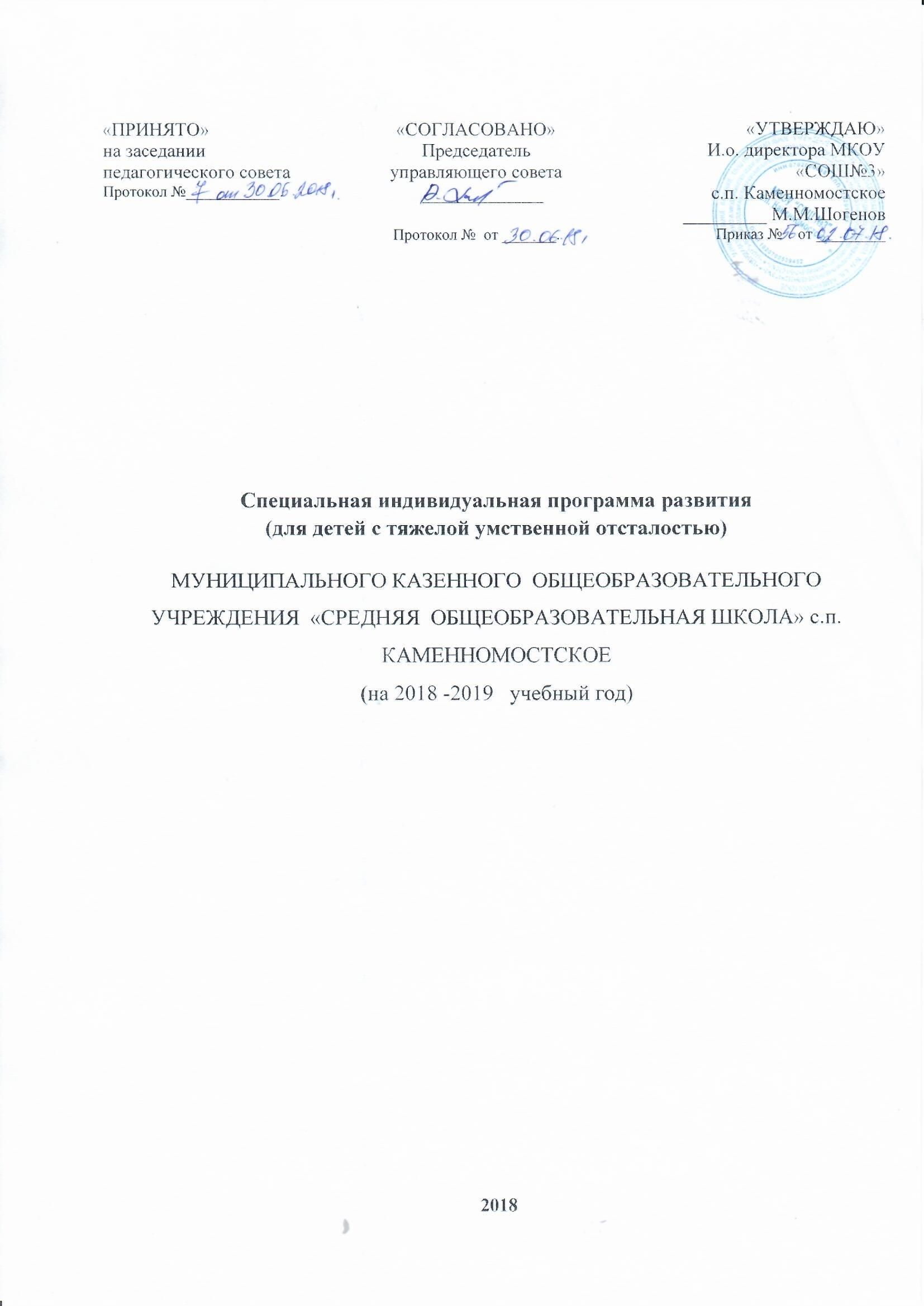 Структура индивидуальной программы развития1.  Сведения о ребенке.2.  Психолого-педагогическая характеристика обучающегося.3.   Пояснительная записка к рабочей программе.4.    Содержание программы.5.  Критерии оценивания знаний, умений, навыков.6.   Диагностический инструментарий оценивания знаний, умений, навыков.7.   Циклограмма проведения уроков.8.  Список литературы для учителя и обучающейся9.   Приложение9.1            Календарно-тематическое планирование9.2           Дидактический материал9.3           Диагностический материал9.4       Контрольно-измерительные материалы1.      СВЕДЕНИЯ О РЕБЕНКЕФ.И.О._______________________________________________________________________Дата рождения ________________________________________________________________Домашний адрес ____________________________________________________________________________________________________________________________________________Сведения о родителях:Мать _________________________________________________________________________Отец _________________________________________________________________________Выписка из анамнеза___________________________________________________________ __________________________________________________________________________________________________________________________________________________________   Составляя индивидуальную программу, я учитывала все особенности данного ребенка: умеренная и тяжелая умственная отсталость. У мальчика заболевание аутического спектра, отмечаются трудности в усвоении материала, несформированность статических движений (сидение за партой, удержание позы при выполнении упражнений). Мелкая моторика пальцев рук слабо дифференцирована. Затрудняется при выполнении пальчиковых упражнений, несформированные графомоторные умения.   Ребёнок эмоционально не устойчив, замкнут, боится людей.    Обращённую речь понимает на бытовом уровне, понимает назначение предметов повседневной жизни, реагирует на своё имя и фамилию. Использует невербальные средства общения: мимику, жесты, позу. Очень слабо удерживает внимание при выполнении действий, не всегда может оценить конечный результат. В тоже время радуется похвале (улыбке взрослого, одобрению и др.).  В общение со сверстниками не вступает. Попытки сверстников вовлечь в совместную игру игнорирует. Использует предметный способ решения игровых задач. Игровые действия эмоционально не окрашены, ролевые высказывания недоступны2.      ПСИХОЛОГО-ПЕДАГОГИЧЕСКАЯ ХАРАКТЕРИСТИКАКонтакт (речевой, жестовый, мимический), особенности коммуникации (в контакт вступает легко, контакт избирательный,  коммуникативный барьер)________________________________________________________________________________________________Особенности поведения и эмоционально-волевой сферы _______________________________________________________________________________________________________________________________________________________________________________________Понимание инструкции ________________________________________________________Работоспособность_____________________________________________________________Общая и мелкая моторика_______________________________________________________Внимание ____________________________________________________________________Память _______________________________________________________________________Мышление _____________________________________________________________________________________________________________________________________________________________________________________________________________________________Речь ______________________________________________________________________________________________________________________________________________________Осведомленность о себе и ближайшем окружении____________________________________________________________________________________________________________________________________________________________________________________________Восприятие времени __________________________________________________________________________________________________________________________________________________________Ориентировка в пространстве __________________________________________________________________________________________________________________________________________________________Сенсорное развитие __________________________________________________________________________________________________________________________________________________________Элементарные математические представления__________________________________________________________________________________________________________________Предметно-практическая и продуктивная  деятельность___________________________________________________________________________________________________________ Заключение  __________________________________________________________________________________________________________________________________________________________Дата___________ Подпись специалиста_______________________________1.      СВЕДЕНИЯ О РЕБЕНКЕФ.И.О._______________________________________________________________________Дата рождения ________________________________________________________________Домашний адрес ____________________________________________________________________________________________________________________________________________Сведения о родителях:Мать _________________________________________________________________________Отец _________________________________________________________________________Выписка из анамнеза___________________________________________________________ __________________________________________________________________________________________________________________________________________________________   Составляя индивидуальную программу, я учитывала все особенности данного ребенка: умеренная и тяжелая умственная отсталость. У мальчика ДЦП, отмечаются трудности общей координации движений, несформированность статических движений (сидение за партой, удержание позы при выполнении упражнений). Движения плохо координированы, особенно совместные движения рук и ног. Способн удерживать только крупные предметы (мяч, большие игрушки и др.). Мелкая моторика пальцев рук слабо дифференцирована. Затрудняется при выполнении пальчиковых упражнений, несформированные графомоторные умения.Зрительно-двигательная координация не сформирована.   Ребёнок эмоционально не устойчив, капризен. В течение дня заметны колебания настроения. Присущи редкие проявления аутоагрессии (щипается, царапается). Агрессивные состояния часто бывают беспричинными, отмечаются неадекватные реакции.    Обращённую речь понимает на узко - бытовом уровне, понимает назначение предметов повседневной жизни, реагирует на своё имя и фамилию. Говорит отдельные слоги (ба, ма.) Использует невербальные средства общения: мимику, жесты, позу. При выполнении какого-либо задания доступны только совместные, поэтапные действия с взрослым. Самостоятельные действия отсутствуют или затруднены. Очень слабо удерживает внимание при выполнении действий, не может оценить конечный результат. В тоже время радуется похвале (улыбке взрослого, одобрению и др.).   Навыки социального поведения не сформированы.2.      ПСИХОЛОГО-ПЕДАГОГИЧЕСКАЯ ХАРАКТЕРИСТИКАКонтакт (речевой, жестовый, мимический), особенности коммуникации (в контакт вступает легко, контакт избирательный,  коммуникативный барьер)________________________________________________________________________________________________Особенности поведения и эмоционально-волевой сферы _______________________________________________________________________________________________________________________________________________________________________________________Понимание инструкции ________________________________________________________Работоспособность_____________________________________________________________Общая и мелкая моторика_______________________________________________________Внимание ____________________________________________________________________Память _______________________________________________________________________Мышление _____________________________________________________________________________________________________________________________________________________________________________________________________________________________Речь ______________________________________________________________________________________________________________________________________________________Осведомленность о себе и ближайшем окружении____________________________________________________________________________________________________________________________________________________________________________________________Восприятие времени __________________________________________________________________________________________________________________________________________________________Ориентировка в пространстве __________________________________________________________________________________________________________________________________________________________Сенсорное развитие __________________________________________________________________________________________________________________________________________________________Элементарные математические представления__________________________________________________________________________________________________________________Предметно-практическая и продуктивная  деятельность___________________________________________________________________________________________________________ Заключение  __________________________________________________________________________________________________________________________________________________________Дата___________ Подпись специалиста_______________________________1.      СВЕДЕНИЯ О РЕБЕНКЕФ.И.О._______________________________________________________________________Дата рождения ________________________________________________________________Домашний адрес ____________________________________________________________________________________________________________________________________________Сведения о родителях:Мать _________________________________________________________________________Отец _________________________________________________________________________Выписка из анамнеза___________________________________________________________ __________________________________________________________________________________________________________________________________________________________   Составляя индивидуальную программу, я учитывала все особенности данного ребенка: умеренная и тяжелая умственная отсталость. У мальчика ДЦП, отмечаются трудности общей координации движений, несформированность статических движений (сидение за партой, удержание позы при выполнении упражнений). Движения плохо координированы, особенно совместные движения рук и ног. Способн удерживать только крупные предметы (мяч, большие игрушки и др.). Мелкая моторика пальцев рук слабо дифференцирована. Затрудняется при выполнении пальчиковых упражнений, несформированные графомоторные умения.Зрительно-двигательная координация не сформирована.   Ребёнок эмоционально не устойчив, капризен. В течение дня заметны колебания настроения. Присущи редкие проявления аутоагрессии (щипается, царапается). Агрессивные состояния часто бывают беспричинными, отмечаются неадекватные реакции.    Обращённую речь понимает на узко - бытовом уровне, понимает назначение предметов повседневной жизни, реагирует на своё имя и фамилию. Говорит отдельные слоги (ба, ма.) Использует невербальные средства общения: мимику, жесты, позу. При выполнении какого-либо задания доступны только совместные, поэтапные действия с взрослым. Самостоятельные действия отсутствуют или затруднены. Очень слабо удерживает внимание при выполнении действий, не может оценить конечный результат. В тоже время радуется похвале (улыбке взрослого, одобрению и др.).   Навыки социального поведения не сформированы.2.      ПСИХОЛОГО-ПЕДАГОГИЧЕСКАЯ ХАРАКТЕРИСТИКАКонтакт (речевой, жестовый, мимический), особенности коммуникации (в контакт вступает легко, контакт избирательный,  коммуникативный барьер)________________________________________________________________________________________________Особенности поведения и эмоционально-волевой сферы _______________________________________________________________________________________________________________________________________________________________________________________Понимание инструкции ________________________________________________________Работоспособность_____________________________________________________________Общая и мелкая моторика_______________________________________________________Внимание ____________________________________________________________________Память _______________________________________________________________________Мышление _____________________________________________________________________________________________________________________________________________________________________________________________________________________________Речь ______________________________________________________________________________________________________________________________________________________Осведомленность о себе и ближайшем окружении____________________________________________________________________________________________________________________________________________________________________________________________Восприятие времени __________________________________________________________________________________________________________________________________________________________Ориентировка в пространстве __________________________________________________________________________________________________________________________________________________________Сенсорное развитие __________________________________________________________________________________________________________________________________________________________Элементарные математические представления__________________________________________________________________________________________________________________Предметно-практическая и продуктивная  деятельность___________________________________________________________________________________________________________ Заключение  __________________________________________________________________________________________________________________________________________________________Дата___________ Подпись специалиста_______________________________3.      ПОЯСНИТЕЛЬНАЯ ЗАПИСКАСпециальная индивидуальная программа развития  (далее СИПР) предназначена для проведения коррекционно-педагогической работы с обучающимся со стойким нарушением познавательной деятельности, и ТМНР.  СИПР составлена на основе «Адаптированной образовательной программы для детей с ОВЗМКОУ «СОШ№3»с.пКаменномостское.            Программа разработана в соответствии с  требованиями Федерального государственного образовательного стандарта  для детей с ограниченными возможностями здоровья.  Целью реализации СИПР является формирование общей культуры, обеспечивающей разностороннее развитие их личности ребенка с нарушением интеллекта (нравственное, эстетическое, социально личностное, интеллектуальное, физическое) в соответствии с принятыми в семье и обществе нравственными и социокультурными ценностями; овладение учебной деятельностью.  Обоснование актуальностиУчитывая психофизические отклонения (недостатки восприятия, внимания, зрительно-двигательной координации, пространственных представлений, речи), а также несформированность навыков социального поведения, диагноз умеренная и тяжелая умственная отсталость, обучаемому рекомендовано домашнее обучение по программе обучения детей с умеренной и тяжелой умственной отсталостью.Данная программа индивидуального обучения на дому составлена на основе «Программы Обучение носит коррекционный, воспитывающий характер. Все предметы для учащейся имеют практическую направленность и максимально индивидуализированы.Функции индивидуальной образовательной программыЦель и задачи курсаЦель данного курса состоит в максимальном включении обучающейся в образовательный процесс, в формировании доступных ей видов деятельности (предметно-практической, игровой, элементарной учебной, общения, трудовой). Результатом обучения по программе должна стать социально-бытовая адаптация ребенка, максимально возможная самостоятельность в процессе жизнедеятельности, то есть социализация.Приоритетными задачами коррекционной работы являются:-укрепление и охрана здоровья, физическое развитие ребенка;-формирование и развитие продуктивных видов деятельности, социального поведения;-расширение социальных контактов с целью формирования навыков социального поведения, знания о себе, о других людях, об окружающем микросоциуме;-формирование на доступном уровне простейших навыков счета, знаний о природе и окружающем мире, основ безопасности жизнедеятельности;-развитие творческих умений средствами игровой деятельности;-воспитание навыки самообслуживания и культурно – гигиенические навыки;-формировать наглядно – действенное мышление и элементы наглядно – образного мышления;-развивать восприятие, память, внимание;-расширять опыт ориентировки в окружающем, обогащая разнообразными сенсорными впечатлениями. Воспитывать внимание и интерес к явлениям природы;-воспитывать интерес к трудовым действиям взрослых, желание им помогать.-формировать у обучающейся практический опыт правильного поведения среди сверстников, воспитывать чувство симпатии к детям, взрослым, любовь к родителям и близким, послушание.-продолжать эстетическое воспитании. Развивать художественное восприятие;-воспитывать у обучающейся отзывчивость на музыку, пение, доступные их пониманию произведения изобразительного искусства, литературы.ОСНОВНЫЕ ПРИНЦИПЫ ПОСТРОЕНИЯ ПРОГРАММЫ:Основные принципы дидактики; гуманизация и культуросообразность, целостность и вариативность; индивидуализация и дифференциация; преемственность; системность; открытость; творческая активность личности.Нормативно- правовые, методические и иные документы, необходимые для реализации СИПР:Нормативныедокументы:- Закон РФ от 29 декабря 2012 г. № 273-ФЗ «Об образовании в Российской Федерации»;- Приказ Минобрнауки России от 19 декабря 2014 года № 1599 «Об утверждении федерального государственного образовательного стандарта образования обучающихся с умственной отсталостью (интеллектуальными нарушениями)», зарегистрирован 3 февраля 2015 года №35850;- Федеральные Государственные стандарты второго поколения; - Конвенция о правах ребёнка;  -  ПостановлениеГлавногосанитарноговрачаРФот29декабря2010г.№189г.Москва«Об  утверждении  СанПиН  2.4.2.2821  –  10  «Санитарно  –  эпидемиологические  требования кусловиям и организации обучения в общеобразовательных учреждениях, зарегистрировано3 марта 2011, рег. № 19993»»; -Гигиенические требования к условиям обучения школьников в современных образовательных учреждениях (СанПиН 2.4.2.1178-02);- ПриказМинистерстваобразованияинаукиРФот30августа2013№1015г.Москва«Об утверждении порядка организации и осуществления образовательной деятельности по основным общеобразовательным программам – образовательным программам начального общего, основного общего и среднего общего образования».- Адаптированная основная общеобразовательная программа образования обучающихся с умеренной, тяжелой и глубокой умственной отсталостью (интеллектуальными нарушениями), тяжелыми и множественными нарушениями (вариант 2) МКОУ «СОШ№3»с.п. Каменномостское;  -Устав школы и локальные акты; -Лицензия образовательного учреждения.- Программы обучения детей с умеренной и тяжелой умственной отсталостью..Локальные актыОУ:-Положение о системе оценки достижения возможных результатов освоения адаптированной основной общеобразовательной программы образования обучающихся со стойким нарушением познавательной деятельности, и ТМНР  1-   Положение о специальной индивидуальной  программеразвития.Положение о разработке и реализации адаптированной основной общеобразовательной программы образования обучающихся с умственной отсталостью (интеллектуальными нарушениями) СОСТАВ УЧАСТНИКОВ ПРОГРАММЫ:Педагоги, (учителя, прошедшие курсы повышения квалификации по работе с детьми с ОВЗ) изучившие требования, предъявляемые к основной образовательной программе, федеральным государственным образовательным стандартом, владеющие современными технологиями обучения, ответственные за качественное образование, демонстрирующие рост профессионального мастерства.Родители, изучившие особенности основной образовательной программы, нормативные документы и локальные акты, обеспечивающие её выполнение.ОЖИДАЕМЫЕ РЕЗУЛЬТАТЫ РЕАЛИЗАЦИИ СПЕЦИАЛЬНОЙ                        ИНДИВИДУАЛЬНОЙ ОБРАЗОВАТЕЛЬНОЙ  ПРОГРАММЫИтогом образования человека с умственной отсталостью, с ТМНР   является нормализация его жизниОжидаемые личностные результаты:1.   осознание своей принадлежности  к определенному полу, осознание себя как «Я»;2  эмоциональное участие в процессе общения и совместной деятельности ребенка с педагогом;3. формирование социально ориентированного взгляда на окружающий  мир в его органичном единстве и разнообразии природной и социальной частей;4.   формирование уважительного отношения к окружающим;5.   овладение начальными навыками адаптации в окружающем мире;6. освоение доступных социальных ролей (обучающегося, сына/дочери, пассажира, покупателя и т.д.) развитие мотивов учебной деятельности и  формирование личностного смысла учения;7.  развитие самостоятельности и личной ответственности за свои поступки на основе представлений о нравственных нормах, общепринятых  правилах;8. развитие этических чувств, доброжелательности и эмоционально- нравственной отзывчивости, понимания и сопереживания чувствам других людей;9.  развитие навыков сотрудничества с взрослыми и сверстниками в  разных социальных ситуациях, умения не создавать конфликтов и находить выходы из спорных ситуаций;11.  формирование установки на безопасный, здоровый образ жизни, наличие мотивации к труду, работе на результат, бережному отношению к материальным и духовным ценностям.Ожидаемые  предметные   результаты:Раздел «Ознакомление с окружающим миром»  Дети должны научиться:- называть свое имя, отвечать на вопрос «Ты мальчик или девочка?»;- показывать и называть части тела лица; выделять на фотографии себя и членов своей семьи;- показывать и называть отдельные предметы одежды, посуды, игрушек, мебели и т.д.-узнавать реальные  и изображенные на картинках знакомых животных и птиц;- знать, что делает человек определенной профессии;- выделять по обобщающему слову   продукты, игрушки,  предметы посуды и одежды;- называть некоторые предметы и объекты живой и неживой природы;- определять по изображениям времена года;- определять текущее состояние погоды и т.д.-       формировать представления об объектах неживой природы (огне, почве, земле, воздухе, лесе, луге, реке,водоемах)-       рассказывать о временах года, характерных признаках времен года, погодных изменениях, их влиянии на жизньчеловека-формировать умение учитывать изменения в окружающей среде для выполнения определенных действий (идет дождь – открываем зонт)-   формировать интерес к объектам живойприроды-   рассказывать о животном и растительном мире (грибах, ягодах, птицах, рыбах ит.д.)-   формировать заботливое и бережное отношение к растениям иживотным-   учить соблюдать правила поведения в природе (в лесу, у реки идр.)-   обучать элементарным представлениям о течениивремени-   учить различать части суток, дни недели,месяцы-        формировать у школьников первые реалистичные представления об объектах и явлениях живой и неживойприроды-учить детей видеть и понимать простейшие связи и зависимости в природеРаздел «Окружающий социальный мир»  Дети должны научиться:-дать представления о школе, о расположенных в ней и рядом объектах (мебель, оборудование, игровая площадка)-развивать      умение    соблюдать     элементарные    правила    безопасности    в     повседневной жизнедеятельности-   дать представления о профессиях людей (учитель, повар, врач, водитель ит.д.)-         дать представления о социальных ролях людей (пассажир, пешеход, покупатель и т.д.),-         правилах поведения согласно социальнойроли-учить      соблюдать     правила    поведения    на     уроках     и    во    внеурочной    деятельности, взаимодействовать со взрослыми исверстниками-   учить оказывать поддержку и взаимопомощь, сопереживать,сочувствовать-         учить взаимодействовать в группе в процессе учебной, игровой и доступной трудовой деятельности-учить организовывать свободное время с учетом своих интересов-   воспитывать интерес к праздничным мероприятиям, желание принимать в нихучастие-   учить соблюдать традиции государственных, школьныхпраздников-         дать представления о праве на жизнь, на образование, на труд, на неприкосновенность личности идостоинства-   дать представление о государственнойсимволике-   дать представление о значимых исторических событиях и выдающихся людяхРоссииРаздел «Математические представления». Дети должны научиться:- выделять 1,2 и много предметов из группы; находить 1,2 и много  однородных предметов в окружающей обстановке; составлять равные по количеству группы предметов;-различать дискретные и непрерывные множества по количеству;- понимать выражение «столько…, сколько…»;- осуществлять группировку предметов по количественному признаку;- выполнять операции объединения и разъединения в пределах трех;- осуществлять счет в прямом и обратном порядке;- определять количество предметов на картинках, расположенных в ряд и при различном расположении, в пределах пяти;- измерять, отмеривать и сравнивать непрерывные множества с помощью условной мерки.Раздел «Формирование мышления». Дети должны научиться:- пользоваться предметами-орудиями с фиксированным назначением в практических ситуациях;-  использовать вспомогательные средства (сачок, тесьму, молоточек, стул для приближения к себе далеко или высоко стоящих предметов);-использовать предметы-заместители в проблемно-практических ситуациях;- пользоваться методом проб как основным способом решения  задачи;- фиксировать в речи результаты своей практической деятельности;- воспринимать целостные сюжеты (ситуацию), изображенные на картинках, с опорой на свой реальный опыт, устанавливая причинно-следственные связи и зависимости между объектами и явлениями.Раздел «Сенсорное развитие». Дети должны научиться:- воспринимать отдельные предметы из общего фона, выделяя их по просьбе «Возьми чашку», «Дай пирамидку», «Покажи, где стульчик»;- различать свойства и качества предметов:   мокрый-сухой, большой-маленький, сладкий-горький, горячий-холодный;- сличать основные цвета «Покажи, где такой кубик»;- дифференцированно реагировать на звучание определеннывх музыкальных инструментов;- складывать разрезную картинку из 2-х, 3-х частей;-доставать знакомые предметы из «волшебного мешочка» по тактильному образцу;- выполнять группировку предметов по заданному признаку;- называть в собственной речи   знакомые свойства и качества предметов.Раздел «Изобразительная деятельность»Дети должны научиться-учить понимать обращенную речь, понимать смысл доступных жестов и графических изображений, рисунков-развивать умение пользоваться средствами альтернативной коммуникации: жестом, взглядом-развивать умение вступать в контакт, поддерживать и завершать его, используя невербальные и вербальные средства, соблюдая общепринятые правила общения и фиксировать взгляд на лице партнёра-учить пользоваться индивидуальными коммуникативными тетрадями, карточками, таблицами с графическими изображениями, либо другим доступным способом-   учить понимать и выполнять словесные инструкции (на, дай,возьми)-   продолжать  учить реагировать на своёимя, фамилиюРаздел «Речь и альтернативная коммуникация» Дети должны научитьсяЛепка:-   учить различать пластичные материалы и ихсвойства-   учить разминать пластилин, тесто, глину, раскатывать тесто, глинускалкой-      учить отрывать кусочек материала от целого куска, откручивать кусочек материала от целого куска, отщипывать кусочек материала от целогокуска-        учить размазывать пластилин (по шаблону, внутри контура), катать колбаски (на доске, в руках),  шарик (на доске, вруках)-учить  сгибать  колбаску  в  кольцо, закручивать колбаски      в  жгутик, переплетать колбаски расплющивать материал (на доске, между ладонями, междупальцами)-        учить скручивать колбаски, лепешки, полоски, защипывать краев детали, соединять детали изделия разнымиспособамиАппликация:-   учить различать разные виды бумаги среди другихматериалов-   учить сминать бумагу, разрывать бумагу заданной формы,размера-   учить сгибать лист бумаги (пополам, вчетверо, по диагонали), скручивать листбумаги-   учить намазывать поверхности клеем (всей поверхности, частиповерхности)Рисование:-   учить различать материалы и инструменты, используемые длярисования-   учить оставлять графический след на бумаге,доске-   учить рисовать карандашом, фломастерами,красками-         учить соблюдать последовательности действий при работе с красками (опустить кисть в баночку с водой, снять лишнюю воду с кисти, обмакнуть ворс кисти в краску, снять лишнюю краску о край баночки, рисование на листе бумаги, опустить кисть в воду ит.д.)-   учить различать основныецвета-   учить рисовать точки, линии (вертикальные, горизонтальные, наклонные), соединятьточекРаздел «Человек» Дети должны научиться «Представление о себе»:-   дать представления о собственномтеле-   учить распознавать ощущения и обогащать свойсенсорныйопыт-учить соотносить себя со своим именем, своим изображением на фотографии, отражением в зеркале-учить относить себя к определенному полу-учить определять «моё» и «не моё», осознавать и выражать свои интересы, желания-       учить сообщать общие сведения о себе: имя, фамилия, возраст, пол, место жительства, свои интересы-дать представления о возрастных изменениях человека-учить определять свое самочувствие (как хорошее или плохое), локализировать болезненные ощущения и сообщать о них взрослым«Самообслуживание»:-       учится различать и называть: части тела (голова, глаза, волосы, нос, рот, зубы, уши, шея, грудь, живот, спина, плечи, руки, ноги, пальцы, ногти,колени)-         учить различать и называть предметы санитарии и гигиены: мыло, мыльница, мочалка, расческа, зубная щетка, зубная паста, ножницы, таз, ванна,полотенце-        учить выполнять действия, связанные с гигиеной тела: мыть, вытирать, чистить, полоскать, причесываться-      объяснять детям в доступной их пониманию форме, что быть чистым - красиво, приятно и полезно для здоровья, а грязь способствуетзаболеваниям-      учить совершать под присмотром и с помощью утренний и вечерний туалет, мыть мылом руки, лицо, насухо вытираться; знать, где следует хранить предметы туалета: мыло, мыльницу, зубнующетку, пасту, расческу, полотенце-       закреплять умение различать и называть предметы одежды и обуви: носки, рубашки, трусы, носовой платок, штаны, платье, пальто, шапка, варежки, шарф, ботинки, галоши, валенки ит.д.-      закреплять навыки одевания и обувания под присмотром. Знать, как складывать и куда класть или вешать своюодежду-      уметь различать и называть предметы, нужные для приема пищи (ложка, тарелка,салфетка, стакан, кружка, солонка, блюдечко, клеенка ит.д.)-          закреплять навыки: мыть руки перед едой, правильно держать ложку, правильно ею пользоваться, не разливая еду. Уметь пережевывать пищу, уметь есть опрятно, не роняя еду на стол и на пол. Знать, что нельзя есть немытые ягоды, овощи ифрукты-       уметь различать и называть основные предметы питания (суп, каша, мясо, котлеты, картофель, рыба, яйцо, масло, сахар, соль, конфеты, белый хлеб, черный хлеб, кисель, компот, чай, пирожок и т.д.)-       учить садиться за стол и выходить из-за стола по разрешению. Выйдя из-за стола, задвигать за собоюстул-   учить вовремя попросится в туалет и вымыть руки послетуалета-   уметь ходить попарно и знать свое место на прогулке, участвовать взарядкеучить не сорить, бросать ненужные бумажки в корзину или ящик длямусораУсловия реализации программыСредства обучения, используемые на уроке: наглядные, ТСО, дополнительные пособия:- строительный материал: мягкие модули, крупный деревянный строительный материал, строительные наборы, состоящие из однотонных и разноцветных предметов различной геометрической формы, пластмассовые конструкторы (ЛЕГО);- наборы мозаики: пластмассовые и магнитные различных геометрических форм и размеров;- сборно-разборные игрушки: матрёшки, пирамидки, сказочные персонажи, куклы, животные;- наборы мелких сюжетных игрушек: зайчики, мишки, рыбки и т. д.; набор картинок (сюжетных и предметных): разрезных, с прорезями круглой, квадратной, треугольной формы;- наборы палочек; магнитные доски;- сыпучие материалы: горох, фасоль, речной песок, манная крупа, рисовая крупа; набор коробок, прозрачные ёмкости;- наборы геометрических фигур; штампы, трафареты;- пуговицы разного размера и различных цветов;- природный материал: ракушки, камушки, шишки;- муляжи овощей и фруктов;- материал для лепки: цветное тесто, пластилин;- палочки разной длины и ширины для рисования на песке, манке;- наборы кистей, карандашей, фломастеров, мелков;- детские музыкальные инструменты.Методы и приёмы, используемые в ходе обучения: беседа, работа с изобразительными наглядными пособиями, наблюдения, работа с натуральными наглядными объектами, практические задания.При обучении детей с тяжёлой умственной отсталостью рекомендуется безотметочная система обучения.Продолжительность учебной недели –4 дня.Начало учебного года – 1 сентября. Учебный год строиться по четвертям.Продолжительность урока – 30-35 минут.Предполагаемые результаты освоения программы:Усвоил;Частично усвоил;Не усвоил.Основной целью уроков развития речи является расширение кругозора ребёнка с тяжёлой  умственной отсталостью, их знаний о явлениях и предметах окружающего мира.УСЛОВИЯ  РЕАЛИЗАЦИИ СИПРТехнологии, используемые в обучении ребенка:          индивидуализацияобучения          игровыетехнологии          информационно-компьютерныетехнологии          создание адаптированной коррекционно-развивающей среды           «пошаговое» обучение в процессе совместных действий с педагогом, повторение изученногоматериалаИспользуется методика интегрированных занятий, что способствует развитию сосредоточения, закреплению приобретенных навыков на каждом последующем занятии. Инструкции  на уроке краткие, четкие, повторяются 2-3 раза.Используется определенная структура занятия:1)     Подготовительный этап. Организационный момент (приветствие, беседа с ребенком для создания положительного настроя на работу, выбор удобной позы, создание мотивации на занятие и проведение занятия на положительном эмоциональном фоне, подбор индивидуальных стимулов дляребёнка).2)     Основной этап. Создание проблемной ситуации. Например, в практических жизненных ситуациях повторение  погоды за окном идр.).      3 ) Дыхательная, пальчиковая и артикуляционная гимнастика      4)  Повторение изученного, подача новогоматериала.      5) Двигательнаягимнастика.       6)  Итогзанятия.В ходе обучения все этапы занятия направлены на формирование базовых учебных действий.ИНДИВИДУАЛЬНЫЙ НЕДЕЛЬНЫЙ УЧЕБНЫЙ ПЛАН ОБЩЕГО ОБРАЗОВАНИЯ ОБУЧАЮЩЕГОСЯ С УО 8- 9 классыПояснительная записка к учебному плануУчебный план разработан в соответствие с действующим законодательством РФ в области общего образования и образования лиц с ограниченными возможностями здоровья, реализует основные принятые и положения концепции Института Коррекциоиной Педагогики РАО о поэтапном реформировании системы специального образования.Учебный план определяет основные образовательные направления, перечень учебных предметов, их распределение по годам обучения с учетом специфики обучения умственно отсталых учащихся с  максимально допустимой нагрузкой в часах.Начало учебного года, сроки и продолжительность каникул соответствуют срокам, установленным для МКОУ «СОШ№3»с.пКаменномостское. По усмотрению администрацииучреждения могут быть введены дополнительные каникулы для данной категории детей продолжительностью 1 неделю в конце февраля - начале марта.Индивидуальные занятия проводятся на дому. Пятидневная учебная неделя.С данным контингентом детей (умеренная и тяжелая умственная отсталость) обязательны занятия с педагогом-психологом и учителем-логопедом.Оценивание знаний, умений и навыков происходит только на качественном уровне, так как в программе отсутствуют требования, предъявляемые к знаниям, умениям и навыкам учащихся. В конце учебного года аттестация ученика осуществляется посредством составления характеристики и отчета учителя на педагогическом совете. С учетом вышеизложенного ребенок не может быть оставлен на второй (повторный) год обучения.Уроки (занятия) с детьми данной категории делятся на две части: первая -образовательная, вторая - игровая. Длительность и соотношение частей определяется из реальных возможностей нервно-психического здоровья детей класса (группы). Рекомендуемое соотношение:3-4 классы - 30 минут обучение, 10-15 минут игра...7-9 классы – 35-40 минут обучение. 5 минут игра...РАСПИСАНИЕ  ИНДИВИДУАЛЬНЫХ ЗАНЯТИЙМусовойРузаны РуслановныРАСПИСАНИЕ  ИНДИВИДУАЛЬНЫХ ЗАНЯТИЙШериева Ислама Мухамедовича, 8 классРАСПИСАНИЕ  ИНДИВИДУАЛЬНЫХ ЗАНЯТИЙЛиховаАсланбека Валерьевича, 9 класс4.    СОДЕРЖАНИЕ ПРОГРАММЫ              РЕЧЬ И АЛЬТЕРНАТИВНАЯКОММУНИКАЦИЯ.                    Пояснительнаязаписка.Речь и альтернативная коммуникация – неотъемлемая составляющая социальной жизни человека. Нарушения развития значительно препятствуют и ограничивают полноценное общение ребенка. Физическая недостаточность при раннем детском аутизме, , ЗПР, ДЦП, эпилепсии  ограничивает формирование экспрессивных движений (мимика, указательные жесты и др.), работу артикуляционного аппарата, дети с трудом произносят отдельные звуки и слоги. Часто у детей, имеющих нарушение интеллекта в сочетании с аутистическими расстройствами, отсутствует потребность в общении, имеются трудности выбора и использования форм общения, включая коммуникативную речь и целенаправленность речевой деятельности. У детей с выраженными нарушениями интеллекта отмечается грубое недоразвитие речи и всех ее функций: коммуникативной, познавательной, регулирующей. У многих детей с тяжелыми и множественными нарушениями развития устная (звучащая) речь отсутствует или нарушена настолько, что понимание ее окружающими сильно  затруднено, либоневозможно.В связи с этим, обучение детей общению должно включать целенаправленную педагогическую работу по формированию у них потребности в общении, на развитие сохранных речевых механизмов, а также на обучение использованию альтернативных средств общения.Цель обучения – формирование коммуникативных и речевых навыков с использованием средств вербальной и альтернативной коммуникации.Смыслом обучения общению является индивидуальное поэтапное планомерное расширение жизненного опыта и повседневных социальных контактов в доступных для ребенка пределах. Для этого организуется специальная работа по введению ребёнка в более сложную предметную и социальную среду, что предполагает планомерную, дозированную, заранее программируемую интеграцию в среду сверстников в доступных ребенку пределах, организованное включение в общение.Обучающие задачи по коммуникации направлены на формирование навыков установления, поддержания и завершения контакта. При составлении индивидуальной программы обучения выбирается обучающая задача и, в зависимости от возможностей  ребенка подбирается средство коммуникации для реализации поставленной задачи. Если ребенок не владеет устной (звучащей) речью, используются альтернативные средства коммуникации. Например, обучение выражению согласия может происходить с использованием жеста и/или пиктограммы. Подбор и освоение этих средств осуществляется индивидуально в рамках коррекционного курса.Задачи по развитию импрессивной речи направлены на формирование умения понимать произнесенные слова, словосочетания, предложения и связные высказывания, различать напечатанные слова. Задачи по развитию экспрессивной речи направлены на формирование умения употреблять в общении слова, строить словосочетания, предложения, связные высказывания, писать отдельные буквы и слова.Обучение импрессивной и экспрессивной речи может проводиться параллельно. В случае более сложных речевых нарушений у ребенка, сначала осуществляется работа над пониманием речи, а затем над ее употреблением (в зависимости от индивидуальных возможностей детей).В учебном плане предмет представлен на каждой ступени обучения.Особенности курса: Общение с умственно отсталым ребёнком осуществляется в  процессе любой деятельности: на уроках, музыкальных занятиях, в процессе игровой деятельности, на прогулках и экскурсиях. Известно, что общение тесно связано с общим психическим развитием ребёнка. Базовыми предпосылками для развития речи является коммуникативная направленность общения, интерес ребёнка к окружающему миру, слуховое внимание и восприятие, готовность речевого аппарата. Овладение доступными средствами коммуникации и общения – вербальными и невербальными. Развитие речи как средства  общения в тесной связи с познанием окружающего мира, личным опытом ребенка. Понимание слов, обозначающих объекты и явленияприроды.Особенности психофизического развития детей с ТМНР определяют специфику их образовательных потребностей. Часть детей, отнесенных к категории обучающихся с ТМНР, имеют тяжёлые опорно-двигательные нарушения неврологического генеза (сложные формы ДЦП, спастический тетрапарез, гиперкинез и т.д.), вследствие которых они полностью  или почти полностью зависимы от посторонней помощи в передвижении, самообслуживании, предметной деятельности и коммуникации. Большинство детей этой группы не могут самостоятельно удерживать своё тело в сидячем положении (спастичность конечностей). Процесс общения затруднен в связи с несформированностью языковых средств и парезами органов речи.Интеллектуальное развитие детей с ТМНР различно. Степень умственной отсталости колеблется от умеренной до глубокой. Развитие тех детей, у которых менее выражено интеллектуальное  недоразвитие,  благоприятствует  формированию  представлений,  умений   и навыков, значимых для их социальной адаптации. Так, у двоих детей в классе проявляется интерес к общению и взаимодействию, что является предпосылкой для их обучения, использованию невербальных средств коммуникации (жесты, мимика, графические  изображения и др.). Способность детей выполнять отдельные двигательные действия (захват, удержание предмета, контролируемые движения шеи и др.) создаёт предпосылки дляобучения.Развитие этих предпосылок и определяет содержание основных задач, имеющих коррекционную направленность при обучении умственно отсталого ребёнка. У ребенка речь отсутствует, поэтому программа направлена на стимуляцию слухового и зрительного анализаторов, а также на эмоциональный отклик у ребенка. Хотя речь плохо развита, но ребенок стремится к общению, интересуется различными видами пособий, книг идр.Задачи:-учить понимать обращенную речь, понимать смысл доступных жестов и графических изображений, рисунков-развивать умение пользоваться средствами альтернативной коммуникации: жестом, взглядом-развивать умение вступать в контакт, поддерживать и завершать его, используя невербальные и вербальные средства, соблюдая общепринятые правила общения и фиксировать взгляд на лице партнёра-учить пользоваться индивидуальными коммуникативными тетрадями, карточками, таблицами с графическими изображениями, либо другим доступным способом-   учить понимать и выполнять словесные инструкции (на, дай,возьми)-   продолжать  учить реагировать на своёимяКоррекционные задачи:-   создавать у детей предпосылки к развитиюречи-   формировать артикуляционныеспособности-формировать умение произносить гласные звуки (а, о, у, и) и соотносить их с определёнными игрушками-   формировать умение высказывать свои потребности с помощью жестов имимики-   учить понимать обращённуюречь-   формировать навыки адекватного реагирования на речьвзрослого-   побуждать к эмоционально-звуковому выражениючувств-   учить пониманию речи ижестов-         развивать мышление и память в процессе общения со взрослым на основе обогащения представлений обокружающем-   Основные формы и методы обучения - это практические упражнения и опыты, зарисовки в тетрадях, экскурсии, беседы, дидактические игры, чтение пословиц и поговорок, народных примет, стихов, рассказов, рассматривание картин.-   На всех уроках используются принципы наглядности, доступности, практической направленности, коррекции. Каждый урок построен так, чтобы он мог доставить детям радость познания и вызвать желание повторной встречи с учителем.-   В соответствии с требованиями ФГОС к адаптированной основной общеобразовательной программе для обучающихся с умственной отсталостью (для обучающихся с умственной отсталостью) результативность обучения может оцениваться только строго индивидуально с учетом особенностей психофизического развития и особых образовательных потребностей обучающегося.Содержаниепредмета.Коммуникация.Установление зрительного контакта с взрослым. Реагирование на собственное имя. Приветствие собеседника. Привлечение внимания ребенка звучащими предметами, жестами, изображениями, речью. Поддержание зрительного контакта с говорящим (при предъявлении инструкции, в ходе беседы). Выражение своих желаний с использованием взгляда,  указательного жеста, изображения, слова. Обращение с просьбой о помощи. Выражение согласия и несогласия. Выражение благодарности. Соблюдение очередности в разговоре. Ответы на вопросы. Задавание вопросов. Соблюдение дистанции в разговоре. Общение с собеседником с учетом его эмоционального состояния. Прощание ссобеседником.Развитие речи средствами вербальной и невербальной коммуникации.Импрессивная речь. Понимание слов, обозначающих объекты/субъекты (предметы, материалы, люди, животные и т.д.). Понимание слов, обозначающих функциональное назначение объектов и субъектов, действия. Понимание слов, обозначающих свойства (признаки) объектов и субъектов. Понимание слов, обозначающих состояния, свойства (признаки) действий. Понимание слов, обозначающих количество объектов/субъектов. Понимание слов, обозначающих места расположения объектов/субъектов («на столе», «около дома», «на верней полке» и т.д.). Понимание слов, указывающих на объекты/субъекты (я, ты, свой, мой, это и т.д.). Понимание словосочетаний, простых предложений. Понимание обобщающих понятий (по возможности).Экспрессивная речь. Употребление отдельных звуков, звукоподражаний, звуковых комплексов. Употребление слов, обозначающих функциональное назначение объектов и субъектов,  действия.   Употребление  слов,   обозначающих   свойства  (признаки)  объектов     и субъектов. Употребление слов, обозначающих состояния, свойства (признаки) действий. Употребление слов, обозначающих количество объектов/субъектов. Употребление слов, обозначающих места расположения объектов/субъектов («на столе», «около дома», «на верней полке» и т.д.). Употребление слов, указывающих на объекты/субъекты (я, ты, свой, мой, это и т.д.). Употребление словосочетаний, простых и сложных предложений. Употребление обобщающих понятий. Пересказ текста по плану. Ответы на вопросы по содержанию текста. Определение последовательности событий. Составление элементарного рассказа по последовательно продемонстрированным действиям. Составление простого рассказа о себе. Составление простого рассказа по серии сюжетных картинок.Структуракурса.    Учебно–тематическоепланирование.Предмет: Речь и альтернативная коммуникация.МАТЕМАТИЧЕСКИЕ ПРЕДСТАВЛЕНИЯ.                    Пояснительнаязаписка.В повседневной жизни, участвуя в разных видах деятельности, ребенок с тяжелыми и множественными нарушениями развития нередко попадает в ситуации, требующие от него использования математических знаний. Так, накрывая на стол на трёх человек, нужно поставить три тарелки, три столовых прибора и др.    У большинства обычно развивающихся детей основы математических представлений формируются в естественных ситуациях. Дети с выраженным нарушением интеллекта не могут овладеть элементарными математическими представлениями без специально организованного обучения. Создание ситуаций, в которых дети непроизвольно осваивают доступные для них элементы математики, является основным подходом в обучении. В конечном итоге  важно, чтобы ребенок научился применять математические представления в повседневной жизни: определять время по часам, узнавать номер автобуса, расплатиться в магазине за покупку, взять необходимое количество продуктов для приготовления блюда и т.п.Знания, умения, навыки, приобретаемые ребенком в ходе освоения программного материала по математике, необходимы ему для ориентировки в окружающей действительности, т.е. во временных, количественных, пространственных отношениях, решении повседневных задач. Умение устанавливать взаимно-однозначные соответствия могут использоваться при сервировке стола, при раздаче материала и инструментов участникам какого-либо общего дела, при посадке семян в горшочки и т.д. Умение пересчитывать предметы пригодится при выборе ингредиентов для приготовления блюда, отсчитывании заданного количества листов в блокноте, определении количества испеченных пирожков, изготовленных блокнотов и т.д. Зная цифры, ребенок сможет сообщить дату рождения, домашний адрес, номер телефона, различить дни на календаре, номер автобуса, сориентироваться в программе телевизионных передач и др. Представления об объемных геометрических телах и плоскостных геометрических фигурах, их свойствах пригодятся ребенку на занятиях по аппликации, лепке, рисованию, труду. Освоение навыков простейших измерений, умения пользоваться инструментами (мерной кружкой, весами и т.д.) помогут ребенку отмерить нужное количество моющего средства, необходимое для стирки белья, определенное количество крупы для приготовления каши. Поэтому актуальность предмета обусловлена тем, что одними из самых сложных знаний, умений и навыков, включенных в содержание общественного опыта, которым овладевают подрастающие поколения, являются математические. Они носят отвлеченный характер, оперирование ими требует выполнения системы сложных умственных действий. В повседневной жизни, в быту и в играх ребенок достаточно рано начинает встречаться с такими ситуациями, которые требуют применения, хотя и элементарного, но все же математического решения (приготовить угощение для друзей, накрыть стол для кукол, разделить конфеты поровну и т.д.), знания таких отношений, как «много», «мало», «больше», «меньше», «поровну», умения определить количество предметов во множестве, а также выбрать соответствующее количество элементов из множества и т.д. Сначала с помощью взрослых, а затем самостоятельно дети разрешают возникающие проблемы. Таким образом, уже в дошкольном возрасте дети знакомятся с математическим  содержанием  и  овладевают  элементарными  вычислительными  умениями,  формирование у них элементарных математических представлений является одним из важных направлений работы школьных учреждений.С учетом этого одной из первоочередных задач начального этапа коррекционной работы является установление с такими детьми личностного эмоционально положительного контакта и делового сотрудничества. С этой целью широко применяются различного рода игровые задания, сюрпризные моменты. Игрушки используются для того, чтобы привлечь внимание детей к выполнению заданий. Перед детьми ставятся игровые задачи («Поиграть с куклой», «Помочь кукле» и т.п.), но, выполняя их, они решают познавательные задачи – различают и выделяют предметы по образцу, создают группы одинаковых предметов по образцу и др. Максимальное использование предметно-практических действий и игровых приемов заинтересовывает и активизирует малышей, дает педагогу возможность наладить с ними деловое сотрудничество, сформировать интерес к занятиям. Детям особенно нравится, когда игрушка (кукла, зайчик)   их«хвалит», «обнимает»: это повышает внимание, активность, желание, выполнять задания.Обучающей задачей является получение на занятиях представления о различных признаках предметов, обучение сравнивать и устанавливать взаимно однозначные соответствия, получение представлений о количестве и числе, элементарных математических представлений о форме, величине, количественных (дочисловых), пространственных, временных представлений и др.Цель обучения – формирование элементарных математических представлений и умения применять их в повседневной жизни.«Математические представления» как систематический курс начинается с 1 дополнительного    класса    и    представлен    разделами:    «Количественные    представления»,«Представления о форме»,  «Представления о величине»,  «Пространственные   представления»,«Временные представления».В учебном плане предмет представлен на каждой ступени обучения с примерным расчетом по 2 часа в неделю. Кроме того, в рамках курса «Коррекционно-развивающие занятия» также предполагается проведение занятий по математике с обучающимися, которые нуждаются в дополнительной индивидуальной работе. Тем обучающимся, для которых материал предмета недоступен, содержание «Математических представлений» не включается в индивидуальную образовательную программу и предмет не вносится в их индивидуальный учебный план. Счёт как предмет является прикладным по отношению к другим видам учебной деятельности умственно отсталых детей (музыке, физкультуре, изобразительной деятельности), а также проводится и как отдельный урок. Занятия организованы в игровой форме, на материале, знакомом для ребёнка и часто используемом в жизни (игрушки, элементы одежды, посуда, пища).В учебном плане предмет представлен на каждом уровне  обучения.Особенности курса. В связи с особенностями психического развития детей с нарушением интеллекта все обучение носит наглядно-практический характер, т.е. математические представления они усваивают, наблюдая за действиями педагога, в процессе собственных практических действий с реальными предметами. Математическое развитие ребёнка с тяжёлыми и множественными нарушениями развития идёт в единстве с процессом развития, воспитания, овладения речью и развитием наглядных форм мышления. Осваивается на уровне, доступном индивидуально каждому ребёнку. Осуществляя действия по подражанию, дети видят каждый предмет, находящийся в руке педагога, и каждое выполняемое им действие: выбор необходимого предмета, способы деятельности с ним и последовательность выполнения действий – дается в готовом виде. Однако на первых порах даже выполнение заданий по подражанию может вызывать трудности, поэтому довольно часто приходится прибегать к совместным действиям: педагог берет руку ребенка в свою и совместно с ним выполняет  нужное действие. (Совместные действия используются в самом начале обучения, а в дальнейшем – при формировании новых навыков и выполнении сложных заданий.) Совместные действия и действия по подражанию готовят ребенка к выполнению действий по образцу, а затем по словеснойинструкции.Первоначально все задания, предлагаемые на занятии, должны иметь как вербальную, так и невербальную форму выполнения: многие воспитанники специальных школьных учреждений недостаточно владеют речью или практически не владеют ею. Дети должны иметь возможность наблюдать речевое поведение взрослого и подражать ему. Выполняя какие-либо действия, педагог сопровождает их речью, а также дает словесный отчет о проделанных действиях. Кроме того, опыт действий ребенка вначале четко фиксируется в речи педагога, а затем и в собственных высказываниях ребенка. Используемый дефектологом прием комментирующей речи собственных действий и действий детей подготавливает их к овладению активной речью.Знакомство с предметами, с их качественными или количественными признаками осуществляется последовательно.Вначале педагог устанавливает связь между предметом, качественным или количественным признаком и их названием: указывает на предмет (или признак предмета) и ясно, четко произносит его название. (Это кубик. Большой мяч. Один гриб.)Далее педагог произносит название предмета (или признака), а ребенок должен показать или дать соответствующий предмет педагогу, выделив его среди других. (Дай мне кубик. Покажи большой мяч. Возьми один гриб.       И, наконец, педагог указывает на предмет (признак) и просит ребенка назвать его. Что это? (Это кубик?) Какого размера мяч? (Большой мяч.) Сколько грибов? (Один гриб.) Так пассивный словарь становится активным.Выяснение математических свойств проводят на основе сравнения такими приемами, как наложение и приложение. При первичном выделении того или иного признака (качественного или количественного) сопоставляются контрастные предметы (количества предметов), отличающиеся только данным признаком. Например, чтобы сформировать понятия длинный - короткий, подбирают два предмета одного цвета, одинаковые по ширине и толщине, отличающиеся только длиной (разница в длине должна быть не менее 10-15 см). Чтобы дать представление о количестве один - много, используют абсолютно одинаковые предметы: кладут на стол много однородных предметов, выделяют из группы один предмет и говорят: «Здесь один, а здесь много» (пять-десятьпредметов).Особенности психофизического развития детей с ТМНР определяют специфику их образовательных потребностей. Часть детей, отнесенных к категории обучающихся с ТМНР, имеют тяжёлые опорно-двигательные нарушения неврологического генеза (сложные формы ДЦП, спастический тетрапарез, гиперкинез и т.д.), вследствие которых они полностью  или почти полностью зависимы от посторонней помощи в передвижении, самообслуживании, предметной деятельности и коммуникации. Большинство детей этой группы не могут самостоятельно удерживать своё тело в сидячем положении (спастичность конечностей). Процесс общения затруднен в связи с несформированностью языковых средств и парезами органов речи.Интеллектуальное развитие детей с ТМНР различно. Степень умственной отсталости колеблется от умеренной до глубокой. Развитие тех детей, у которых менее выражено интеллектуальное недоразвитие, благоприятствует формированию представлений, умений и навыков, значимых для их социальной адаптации. Так, у ученика проявляется интерес к общению и взаимодействию, что является предпосылкой для их обучения, использованию невербальных средств коммуникации (жесты, мимика, графические  изображения и др.). Способность выполнять отдельные двигательные действия (захват, удержание предмета, контролируемые движения шеи и др.) создаёт предпосылки для обучения. У него речь отсутствует, поэтому программа направлена на стимуляцию слухового и зрительного анализаторов, а также на эмоциональный отклик у ребенка, но ребенок стремится к общению, интересуется различными  видами пособий, книг и др. Он показывает  цифры, но не по порядку, пытается считать, используя игрушки. Учиться показывать геометрические фигурыЗадачи:-   формировать умение различать количествопредметов-   выделять один предмет из группы и составлять группу из отдельныхпредметов-   сравнивать предметы по величине,форме-   продолжать учить различать, сравнивать и преобразовывать множества (один –много)-   учить различать части суток, соотносить действие с временнымипромежутками-   определять время почасам-   учить соотносить число с соответствующим количеством предметов, обозначать егоцифрой-   учить пересчитывать предметы в доступных ребенкупределах-   решать задачи на увеличение и уменьшение на несколькоединицКоррекционные задачи:Через формирование учебных навыков корректировать недостатки внимания, памяти, мелкой моторики рук, развитие зрительно-слухового внимания, ориентировочных реакций, понимания элементарных инструкций.Основные формы и методы обучения - это практические упражнения и опыты, зарисовки в тетрадях, экскурсии, беседы, дидактические игры, чтение пословиц и поговорок, народных примет, стихов, рассказов, рассматривание картин.На всех уроках используются принципы наглядности, доступности, практической направленности, коррекции. Каждый урок построен так, чтобы он мог доставить детям радость познания и вызвать желание повторной встречи с учителем. Выбор методов и приемов  обучения на каждом занятии зависит от новизны изучаемого материала и от состава детей в каждойподгруппе.Так, в ходе формирования новых знаний и умений сначала учат выполнять действия по подражанию, при этом педагог дает образец речевого сопровождения каждого действия. На следующих занятиях методы и приемы обучения другие. Дальше можно переходить к выполнению действий по образцу и даже словесной инструкции, можно потребовать от воспитанников сопровождения своих действий речью и отчета о проделанной работе или как и прежде, используются действия по подражанию и совместные действия, и педагог сам сопровождает речью все действия детей.В соответствии с требованиями ФГОС к адаптированной основной общеобразовательной программе для обучающихся с умственной отсталостью  результативность обучения   может   оцениваться   только   строго   индивидуально   с учетом особенностей психофизического развития и особых образовательных потребностей каждого обучающегося.                  Содержаниепредмета.Временные представления.Различение частей суток («утро», «день», «вечер», «ночь»). Соотнесение действия с временным промежутком («сейчас», «вчера», «сегодня», «завтра»). Составление последовательности событий. Соотнесение времени с началом и концом деятельности.Количественные представления.Нахождение одинаковых предметов. Разъединение множеств. Объединение предметов в единое множество. Различение множеств («один», «много», «мало»). Сравнение множеств (без пересчета, с пересчетом).Преобразование множеств (увеличение множества, уменьшение множества, уравнивание множеств). Представление о числовой последовательности. Пересчет предметов. Узнавание цифр. Соотнесение цифры с количеством предметов. Написание цифры. Представление множества двумя другими множествами. Решение задач на увеличение на несколько единиц. Решение задач на уменьшение на несколько единиц.Представления о величине.Различение по величине однородных и разнородных предметов. Сравнение предметов по величине. Составление упорядоченного ряда (по убыванию, по возрастанию). Различение по длине однородных и разнородных предметов. Сравнение предметов по длине. Различение по ширине однородных и разнородных предметов. Сравнение предметов по ширине. Различение предметов по высоте. Сравнение предметов по высоте. Различение предметов по весу. Сравнение предметов по весу.Представление о форме.Различение круглых и некруглых геометрических фигур. Соотнесение геометрических фигур с названием. Соотнесение предмета с, геометрической фигурой. Рисование геометрической фигуры («треугольник», «квадрат», «прямоугольник», «круг»).Пространственные представления.Пространственные представления (вверх, вниз, вперед, назад, вправо, влево). Определение месторасположения предметов в пространстве («близко», «около», «рядом», «далеко», «сверху»,«снизу», «спереди», «сзади», «справа», «слева»). Перемещение в пространстве в заданном направлении («вверх», «вниз», «вперёд», «назад», «вправо», «влево»). Ориентация на плоскости («верх», «низ», «середина»,  «правая сторона», «левая сторона»). Составление предмета из  двухи нескольких        частей.  Составление  картинки  из  нескольких  частей.  Составление   ряда из предметов, изображений. Определение месторасположения предметов вряду.$1                    Структуракурса.   Учебно – тематическоепланирование.Предмет: Математические представления.                 ЕСТЕСТВОЗНАНИЕ.                   Окружающий природныймир.                         Пояснительнаязаписка.Важным  аспектом обучения   детей   с   ТМНР   является   расширение   представлений  об окружающем       их   природном   мире.   Подобранный   программный   материал    по   предмету«Окружающий природный мир» рассчитан на формирование у обучающихся представлений о природе, её многообразии, о взаимосвязи живой, неживой природы и человекаЦель обучения - формирование представлений о живой и неживой природе, о взаимодействии человека с природой, бережного отношения к природе.Основными задачами программы являются: формирование представлений об объектах и явлениях неживой природы, формирование временных представлений, формирование представлений о растительном и животном мире.Программа представлена следующими разделами: «Растительный мир», «Животный мир», «Временные представления», «Объекты неживой природы».В процессе формирования представлений о неживой природе ребенок получает знания о явлениях природы (снег, дождь, туман и др.), о цикличности в природе - сезонных изменениях (лето, осень, весна, зима), суточных изменениях (утро, день, вечер, ночь), учится устанавливать общие закономерности природных явлений. Ребенок знакомится с разнообразием растительного и животного мира, получает представления о среде обитания животных и растений, учится выделять характерные признаки, объединять в группы по этим признакам, устанавливать связи между ними. Внимание ребенка обращается на связь живой и неживой природы: растения и животные приспосабливаются к изменяющимся условиям среды, ветер переносит семена растений и др. Наблюдая за трудом взрослых по уходу за домашними животными и растениями, ребенок учится выполнять доступные действия: посадка, полив и другой уход за растениями, кормление аквариумных рыбок, животных и др. Особое внимание уделяется воспитанию любви к природе, бережному и гуманному отношению к ней.Формирование представлений у детей с ТМНР должно происходить по принципу «от частного к общему». Сначала ребенок знакомится с конкретным объектом, например, гриб: его строением, местом, где растет, учится узнавать этот объект среди нескольких предложенных объектов (кружка, гриб, мяч). Затем ребенок знакомится с разными грибами (белый, подосиновик, мухомор), учится их различать, объединять в группы (съедобные / несъедобные грибы). Ребенок получает представление о значении грибов в природе и жизни человека, о способах их переработки (варка, жарка, засол, консервирование).Усвоение детьми систематических и последовательных знаний об окружающем мире природы, ее объектах и явлениях становится обязательным компонентом образования и воспитания детей, так как заложенные на их основе первичные представления о среде обитания человека позволят в дальнейшем обучении формировать правильное и гуманное мировоззрение, создадут необходимые условия для успешного усвоения в дальнейшем в школе всего цикла природоведческих дисциплин.Одним из специальных разделов, обеспечивающих получение ребенком систематических знаний, является ознакомление с окружающим. Ознакомление с окружающим обеспечивает существенные сдвиги в умственном развитии детей лишь в том случае, когда   онибудут получать не отдельные знания о предмете, а определенную систему знаний, отражающую существенные связи и зависимость той или иной области действительности, что способствует умственному развитию детей, в том числе развитию и формированию речи.Ознакомление с окружающим обогащает чувственный опыт ребенка, то есть совершенствует его сенсорную сферу: учит его быть внимательным к тому, что его окружает, учит его правильно воспринимать - смотреть и видеть, слушать и слышать, ощупывать и  осязать. Обогащение чувственного опыта неразрывно связано с развитием чувственного познания - ощущений, восприятия, представлений. Формируя адекватные представления об окружающем, мы можем создать чувственную основу для слова и подготовить ребенка к восприятию словесных описаний объектов, явлений и отношений (стихов, рассказов, сказок, песен).   Закрепление образов восприятия в слове дает большие возможности для развития памяти ребенка. Такие образы могут быть произвольно вызваны, актуализированы в памяти ребенка по слову, произнесенному взрослым.При ознакомлении с предметным миром, природой и социальными явлениями у интеллектуально неполноценных детей формируется понимание логических отношений: части и целого, причины и следствия, временной последовательности. На основе анализа реальных фактов и явлений (особенно наглядных в природе) дети учатся делать простейшие обобщения, умозаключения, выводы.Ознакомление с окружающей действительностью ведётся по разным направлениям. К этим направлениям относятся: ознакомление с предметным окружением, с природным окружением, с явлениями общественной жизни.Каждое из этих направлений имеет свою специфику, знакомит детей с определённым типом свойств, связей и отношений, со специфическими для данной области действительности закономерностями.Обучающие задачи: в ходе ознакомления с окружающим, прежде всего, появляется возможность расширить представления ребёнка-дошкольника о том предметном мире, в  котором он живёт, выделить и сделать предметом его внимания те материальные условия существования, которые будут его окружать всю жизнь и во многом определять условия деятельности.Ознакомление с окружающими явлениями и объектами природы предполагает опору на существенные свойства и отношения объектов, умение выделить их, что при правильной организации обучения может способствовать формированию мыслительных процессов ребёнка- дошкольника.    Ознакомление с окружающим может также обогатить чувственный опыт ребёнка – научить его быть внимательным к тому, что его окружает, правильно воспринимать окружающее – смотреть и видеть, слушать и слышать, ощупывать и осязать. Обогащение чувственного познания – ощущений, восприятий, представлений. Формируя адекватные представления об окружающем, мы можем создать чувственную основу для слова и подготовить ребёнка к восприятию словесных описаний объектов, явлений и отношений. Закрепление образов восприятия в слове даёт большие возможности и для развития памяти ребёнка, такие образы могут быть произвольно вызваны, актуализированы в памяти ребёнка по слову, произнесённому взрослым, т.е.извне.Задача данного курса состоит в том, чтобы сформировать у детей целостное восприятие  и представление о различных предметах и явлениях окружающего мира. Ознакомление с окружающим обогащает чувственный опыт ребёнка, учит его быть внимательным к тому, что его окружает: смотреть и видеть, слушать и слышать, ощупывать и осязать. В процессе знакомства с природой у детей формируется представление о живом и неживом мире, смене времен года и соответствующих сезонных изменениях в природе, формируется умение адаптироваться к конкретным природным и климатическим условиям. Уроки по окружающему природному миру предусматривают большое количество экскурсий по различнойтематике.В учебном плане предмет представлен на каждой ступени обучения.Особенности курса:Ознакомление с окружающим происходит двумя путями: на занятиях (организованные формы ознакомления с окружающим) и вне занятий (на прогулках, в повседневной бытовой жизни).В ходе ознакомления с окружающим имеются большие возможности расширить и уточнить представления маленького умственно отсталого ребенка о том предметном мире, в котором он живет, выделить и сделать объектом его внимания те материальные условия существования, которые будут окружать его всю жизнь и во многом определяют условия деятельности.На 5-ом году обучения в содержание работы входит пробуждение и развитие у детей интереса к восприятию объектов природы в процессе наблюдения. В целом в этот  период  идет накопление представлений об отдельных объектах и явлениях природы, при этом задачи ограничиваются узнаванием, различением, называнием некоторых конкретных растений; животных в наглядных фактах и явлениях. Это объекты природы из ближайшего окружения детей.Начиная   с   6-го   года    обучения,    становится    возможным    формирование    у детей представлений об особенностях объектов природы, (об особенностях внешнего вида), доступны знания о некоторых сезонных проявлениях вприроде.7-й год обучения - накопленные в предыдущих годах представления позволяют перейти к некоторой систематизации знаний, установлению различия и сходства объектов, классификации по разным основаниям (например, "дикие" и "домашние" животные). Делаются элементарные обобщения, высказываются суждения, формируются понятия о временах года и их смене. Происходит совершенствование умений, используются знания в решении знакомых и новых учебных задач в условиях разной предметно-практической деятельности и труда в природе.8-й год обучения - формируется представление о связях и взаимозависимостях в природе, о взаимообусловленности явлений. Учат детей делать выводы на основе наблюдений. Происходит совершенствование умений, используются знания в решении знакомых и новых учебных задач в условиях разной предметно-практической деятельности и труда в природе.Таким образом, изучение специфики формирования представлений об окружающем мире школьников с умственной отсталостью позволяет нам сделать вывод о том, что современная коррекционная педагогика уделяет значительное внимание формированию природоведческих знаний, соответствующих современному уровню представлений о природе. Усвоение детьми систематических и последовательных знаний об окружающем мире природы, ее объектах и явлениях становится обязательным компонентом образования и воспитания детей, так как заложенные на их основе первичные представления о среде обитания человека позволят в дальнейшем обучении формировать правильное и гуманное мировоззрение, создадут необходимые условия для успешного усвоения в дальнейшем в школе всего цикла природоведческих дисциплин.Особенности психофизического развития детей с ТМНР определяют специфику их образовательных потребностей. Часть детей, отнесенных к категории обучающихся с ТМНР, имеют тяжёлые опорно-двигательные нарушения неврологического генеза (сложные формы ДЦП, спастический тетрапарез, гиперкинез и т.д.), вследствие которых они полностью  или почти полностью зависимы от посторонней помощи в передвижении, самообслуживании, предметной деятельности и коммуникации. Большинство детей этой группы не могут самостоятельно удерживать своё тело в сидячем положении (спастичность конечностей). Процесс общения затруднен в связи с несформированностью языковых средств и парезами органов речи.Интеллектуальное развитие детей с ТМНР различно. Степень умственной отсталости колеблется от умеренной до глубокой. Развитие тех детей, у которых менее выражено интеллектуальное  недоразвитие,  благоприятствует  формированию  представлений,  умений   инавыков, значимых для их социальной адаптации. Так, у ребенка проявляется интерес к общению и взаимодействию, что является предпосылкой для их обучения, использованию невербальных средств коммуникации (жесты, мимика, графические  изображения и др.). Способность выполнять отдельные двигательные действия (захват, удержание предмета, контролируемые движения шеи и др.) создаёт предпосылки для обучения. Так как речь отсутствует, поэтому программа направлена на стимуляцию слухового и зрительного анализаторов, а также на эмоциональный отклик у ребенка, поэтому основное направление - на игрушки и наглядные пособия, на упражнения в узнавании и показе. Ребенок  но активно интересуется сюжетными и предметными картинками, по просьбе учителя показывает различные изображения  пальчиком.В рамках курса «Коррекционно-развивающие занятия» также возможно проведение занятий по естествознанию с обучающимися, которые нуждаются в дополнительной индивидуальной работе. Тем обучающимся, для которых материал предмета недоступен, содержание «Окружающий природный мир» не включаются в индивидуальную образовательную программу и данный предмет не вносится в их индивидуальный учебный  план.Задачи:-       формировать представления об объектах неживой природы (огне, почве, земле, воздухе, лесе, луге, реке,водоемах)-      рассказывать о временах года, характерных признаках времен года, погодных изменениях, их влиянии на жизньчеловека-формировать умение учитывать изменения в окружающей среде для выполнения определенных действий (идет дождь – открываем зонт)-   формировать интерес к объектам живойприроды-   рассказывать о животном и растительном мире (грибах, ягодах, птицах, рыбах ит.д.)-   формировать заботливое и бережное отношение к растениям иживотным-   учить соблюдать правила поведения в природе (в лесу, у реки идр.)-   обучать элементарным представлениям о течениивремени-   учить различать части суток, дни недели,месяцы-        формировать у школьников первые реалистичные представления об объектах и явлениях живой и неживойприроды-учить детей видеть и понимать простейшие связи и зависимости в природеКоррекционные задачи:-   развивать наблюдательность илюбознательность-   формировать нравственное поведение детей вприроде-   воспитать эстетическое отношение к природе, способность видеть красоту роднойприроды$1-         учить наблюдать, рассматривать, узнавать на ощупь, на слух объекты живой и неживой природы-   развивать ощущения, восприятия,представления-   создать у детей предпосылки к развитиюречи-   формировать умение высказывать свои потребности с помощью жестов имимики-   учить понимать обращённуюречь-   формировать навыки адекватного реагирования на речьвзрослого-   побуждать к эмоционально-звуковому выражениючувств-   учить пониманию речи ижестов-развивать мышление и память в процессе общения со взрослым на основе обогащения представлений об окружающемОсновные формы и методы обучения - это практические упражнения и опыты, зарисовки в тетрадях, экскурсии, беседы, дидактические игры, чтение пословиц и поговорок, народных примет, стихов, рассказов, рассматривание картин.На всех уроках используются принципы наглядности, доступности, практической направленности, коррекции. Каждый урок построен так, чтобы он мог доставить детям радость познания и вызвать желание повторной встречи с учителем.В соответствии с требованиями ФГОС к адаптированной основной общеобразовательной программе для обучающихся с умственной отсталостью (вариант 2) результативность обучения может оцениваться только строго индивидуально с учетом особенностей психофизического развития и особых образовательных потребностей каждого обучающегося.Содержаниепредмета.Растительный мир.Представление о растениях (дерево, куст, трава). Представление о деревьях (берёза, дуб, клён, ель, осина, сосна). Представление о фруктах (яблоко, банан, лимон, апельсин, груша, мандарин, персик). Представление об овощах (помидор, огурец, капуста, лук, картофель, морковь, свекла, репа, редис, тыква, кабачок, перец).Представление о ягодах (смородина, клубника, малина, крыжовник, земляника, черника, ежевика, голубика, брусника, клюква). Представление о грибах (белый гриб, мухомор, подберёзовик, лисичка, подосиновик, опенок, поганка).Представление о травянистых растениях (цветах) (астра, гладиолус, тюльпан, нарцисс, фиалка, роза, лилия, пион).Представление о пряных травянистых растениях (петрушка, укроп, мята). Представление о комнатных растениях (герань, кактус, фиалка, фикус), особенностях ухода за ними, значением в жизни человека (украшение помещения, очищение воздуха в помещении). Представление о зерновых культурах (пшеница, просо, ячмень, рожь, кукуруза, горох, фасоль, бобы), хлебе. Различение растений природных зон холодного пояса (мох, карликовая береза). Различение растений природных зон жаркого пояса (кактус, верблюжья колючка, пальма, лиана, бамбук). Представление о значении растений в жизни человека: сборе урожая овощей, фруктов, ягод, грибов, способами их переработки  (изготовление сока, варенья, джема, варка, жарка, засол идр.).Животный мир.Представление о животном. Представление о домашних животных (корова, свинья, лошадь, коза, овца (баран), кот, собака).Представление о диких животных (лиса, заяц, волк, медведь, лось, белка, еж, кабан). Представление о животных, обитающих в природных зонах холодного пояса (белый медведь, пингвин, олень, песец, тюлень, морж). Представление о диких животных, обитающих в природных зонах жаркого пояса (верблюд, лев, слон, жираф, зебра, черепаха, носорог, обезьяна, бегемот, крокодил). Представление о птице. Представление о домашних птицах (курица (петух), утка, гусь, индюк). Представление о перелетных и зимующих птицах (голубь, ворона, воробей, дятел, синица, снегирь, сова, ласточка). Представление о водоплавающих птицах (лебедь, утка, гусь). Представление о рыбе. Представление о речных рыбах (сом, окунь, щука). Представление о морских рыбах (акула). Представление о насекомых (жук, бабочка, стрекоза, муравей, кузнечик, муха, комар, пчела, таракан).Представление о морских обитателях (кит, дельфин, морская звезда, медуза, морской конек, осьминог). Представление о значении животных в жизни человека (источник питания, из шкур и шерсти изготавливают одежду и др.).Объекты природы.Представление о почве. Представление о воде. Представление об огне. Представление о воздухе. Представление о земле и небе. Представление о реке. Представление о водоеме. Представление о лесе. Представление о луге. Представление о формах земной поверхности. Представление об изображении земной поверхности на карте. Представление о полезных ископаемых (уголь, нефть, газ, известняк и др.) с учетом местных природных ресурсов. Представление о значении объектов природы в жизни человека.Временные представления.Представление о частях суток. Представление о неделе. Представление о годе. Представление о временах года (осень, зима, весна, лето). Представление о сезонных    явленияхприроды (дождь, снег, гроза, радуга, туман, ветер). Представление о погоде текущего дня. Представления о деятельности человека в контексте течения времени: в разное время года, в разную погоду. Измерение времени (календарь, часы).                       Структуракурса.    Учебно–тематическоепланирование.Предмет: Окружающий природный мир.Человек.                          Пояснительнаязаписка.Приобщение ребенка к социальному миру начинается с развития представлений о себе, с формирования навыков самообслуживания – это важные направления обучения ребенка с нарушениями развития, так как способность обслуживать себя необходима для независимой жизни любого человека. Для освоения навыков самообслуживания ребенком с умственной отсталостью, с ТМНР требуется специально организованное обучение.Цель обучения: повышение уровня самостоятельности и независимости в процессе самообслуживания, формирование представления о себе самом и ближайшем окружении.Становление личности ребенка происходит при условии его активности, познания им окружающего мира, смысла человеческих отношений, осознания себя в системе социального мира. Социальную природу «я» ребенок начинает понимать в процессе взаимодействия с другими людьми, и в первую очередь со своими родными и близкими.   Программа                по      предмету      «Человек»      представлена      следующими      разделами:«Представление о себе», «Самообслуживание» («Гигиена тела», «Туалет», «Обращение с одеждой и обувью», «Прием пищи»).Раздел «Представление о себе» включает следующее содержание: представления о своем теле, его строении, о своих двигательных возможностях, правилах здорового образа жизни (режим дня, питание, сон, прогулка, гигиена, занятия физической культурой и профилактика болезней), поведении, сохраняющем и укрепляющем здоровье, полезных и вредных привычках, возрастных изменениях.Раздел «Самообслуживание» включает следующее содержание: формирование умений умываться, мыться под душем, чистить зубы, мыть голову, стричь ногти, причесываться и т. д; формирование умений ориентироваться в одежде, соблюдать последовательность действий при одевании и снятии предметов одежды; использование во время еды столовых приборов, питьё  из кружки, накладывание пищи в тарелку, пользование салфеткой; формирование навыков обслуживания себя втуалете.Большинство разделов включают задачи, требующие обучения отдельным операциям, например, при мытье рук ребенок учится удерживать руки под струей воды, намыливать руки и т.д. После того как ребенок их освоит, он учится соблюдать последовательность этих операций. Процесс обучения предусматривает поэтапность в плане усложнения самих навыков. Например, формирование гигиенических навыков начинают с обучения мытью рук, лица и заканчивают обучением мытью всего тела.Основная воспитательная задача по данному разделу работы - привить детям навыки самостоятельности, изживать тенденцию к иждивенчеству в посильных для детей задачах по самообслуживанию, учить решать постоянно возникающие жизненные задачи, связанные с удовлетворением первоочередных потребностей. Учащиеся первых лет обучения приобретают первичные навыки по самообслуживанию, личной гигиене, детально отрабатываются все трудовые операции по санитарно - гигиеническим требованиям и самообслуживанию, аккуратному принятию пищи.В этой работе взрослый выступает образцом для умственно отсталых детей. На примере самообслуживания умственно отсталый ребенок осваивает несложные действия, такие как без помощи взрослого может одеться и раздеться, обуться, пользоваться туалетом и т.д. Здесь же используются специально организованные занятия с дидактическими игрушками, в которых дети учатся одевать, кормить, водить гулять. Кроме того, повышается роль коррекционно- развивающих занятий, на которых у детей корригируют нарушения моторной сферы, совершенствуют координацию движений, а также коррекционно-практических занятий, где дети учатся практическому выполнению культурно-гигиеническихнавыков.Основной задачей обучения навыкам является целенаправленная подготовка к жизни, снижению уровня опеки со стороны взрослых, для формирования максимального уровня самостоятельности. Необходимым условием является создание атмосферы доброжелательного общения, совместная с деятельность, соответствующая уровню развития и индивидуальным особенностям. Поддерживается активность ребёнка, пресекается возможная агрессия.В учебном плане предмет представлен на каждой ступени обучения.Особенности курса: Курс формирует представления о человеке, о строении его тела, о видах деятельности, формирует осознание общности и различий с другими детьми. Развивает умение поддерживать образ жизни, соответствующий возрасту, потребностям и ограничениям здоровья, учит соблюдать режим дня с необходимыми оздоровительными процедурами. Ребёнок приобщается к нормам поведения в человеческом обществе.Необходимо учить ребенка ставить долгосрочные и краткосрочные цели и задачи: например, научить проситься на горшок, научить самостоятельно идти в туалет, научить снимать одежду, научить надевать одежду, научить убирать засобой.Особое внимание следует обратить на: самостоятельность в элементарных хозяйственно - бытовых делах, посильную помощь в уборке, умение ориентироваться в окружающей действительности, умение организовать свой досуг, развитие речи, отражение в словах и фразах своих действий.Овладение простейшими навыками самообслуживания снижает зависимость «особого» ребёнка от окружающих, «работает» на укрепление его уверенности в своих силах. Поэтому, формирование минимально необходимых жизненно - практических навыков должно быть особо значимым.У «особых» детей возможно успешное формирование последовательно усложняющихся навыков: гигиена тела, пользование туалетом, приём пищи, правильное обращение с  продуктами питания, их элементарной обработки, одевание и раздевание, обувание и снятие обуви, уход за одеждой и обувью, поддержка в помещении порядка, уборка за собой игрушек, уход за домашнимиживотными.В дальнейшем детей учат уборке игрового уголка, дежурству по столовой, уходу за животными, труду на участке и т.д. Введение элементов трудовой деятельности играет большую роль в усвоении ребенком опыта действий с предметами, способствует пониманию роли каждого отдельного действия и логической последовательностидействий.Для всех «особых» детей значимым является овладение навыками самообслуживания, приспособление к жизни людей, к стилю жизни в обществе, для адаптации в микро социальной среде.Эффективным приемом является привлечение положительного примера. Большое место занимают такие приемы, как рассматривание иллюстраций, чтение литературных произведений, использование песенок, потешек, пословиц, поговорок. Увлечь ребенка деятельностью по самообслуживанию можно, вызвав у него интерес к предмету. Очень действенными приемами является показ инсценировок с помощью игрушек настольного театра. Сюжет учитель придумывает сам. Навыки самообслуживания у детей формируются в играх с куклами, в процессе выполнения разнообразных действий (раздевание, одевание, причесывание), в дидактических играх. Учителю необходимо побуждать детей к взаимопомощи, используя пример тех, у кого уже воспитаны определенные навыки, учить внимательному, доброму отношению друг к другу. Особенно рекомендуется в условиях интерната организовать шефство старших учеников над младшими в целях воспитания у младших необходимых навыков опрятности и самообслуживания, а у старших учеников — умения ухаживать за младшими. Формированию у данной категории учащихся потребности участвовать в посильном для него труде способствует воспитанию у детей интереса к трудовой деятельности взрослых. Нужно обязательно подчеркнуть конечный результат труда. Так у детей складываются представления о том, что в основе каждого конкретного трудового процесса лежит удовлетворение той или иной потребности людей.Особенности психофизического развития детей с ТМНР определяют специфику их образовательных потребностей. Часть детей, отнесенных к категории обучающихся с ТМНР, имеют тяжёлые опорно-двигательные нарушения неврологического генеза (сложные формы ДЦП, спастический тетрапарез, гиперкинез и т.д.), вследствие которых они полностью  или почти полностью зависимы от посторонней помощи в передвижении, самообслуживании, предметной деятельности и коммуникации. Большинство детей этой группы не могут самостоятельно удерживать своё тело в сидячем положении (спастичность конечностей). Процесс общения затруднен в связи с несформированностью языковых средств и парезами органов речи.Интеллектуальное развитие детей с ТМНР различно. Степень умственной отсталости колеблется от умеренной до глубокой. Развитие тех детей, у которых менее выражено интеллектуальное недоразвитие, благоприятствует формированию представлений, умений и навыков, значимых для их социальной адаптации. Так, у ребенка проявляется интерес к общению и взаимодействию, что является предпосылкой для их обучения, использованию невербальных средств коммуникации (жесты, мимика, графические  изображения и др.). Способность выполнять отдельные двигательные действия (захват, удержание предмета, контролируемые движения шеи и др.) создаёт предпосылки дляобучения.Развитие этих предпосылок и определяет содержание основных задач, имеющих коррекционную направленность при обучении умственно отсталого ребёнка. Хотя речь отсутствует, но программа направлена на стимуляцию слухового и зрительного анализаторов, а также на эмоциональный отклик у ребенка. Ребенок имеет тяжёлые опорно-двигательные нарушения неврологического генеза (сложные формы ДЦП, спастический тетрапарез, гиперкинез и т.д.), вследствие которых они полностью зависимы от посторонней помощи в передвижении, самообслуживании, и коммуникации.Процесс общения затруднен в связи с несформированностью языковых средств и парезами органов речи. Один мальчик проявляет избирательный интерес к разным видам деятельности, но не говорит. У  ученика имеются отклонения в координации, точности и темпе движений, возникают большие сложности при переключении движений, быстрой смене поз и действий, наблюдается нецеленаправленность, беспорядочность, нескоординированность движений. Он  самостоятельно держит ручку, карандаш, оставляя графический след на бумаге, знает основные цвета, названия предметов мебели, одежды, обуви, имена учителей и детей, любит танцевать и принимать участие в подвижных играх, очень активна и стремится к общению, но речь развитаплохо.Задачи к разделу «Представление о себе»:   дать представления о собственномтеле   учить распознавать ощущения и обогащать свой сенсорныйопыт-учить соотносить себя со своим именем, своим изображением на фотографии, отражением в зеркале-учить относить себя к определенному полу-учить определять «моё» и «не моё», осознавать и выражать свои интересы, желания-       учить сообщать общие сведения о себе: имя, фамилия, возраст, пол, место жительства, свои интересы-дать представления о возрастных изменениях человека-учить определять свое самочувствие (как хорошее или плохое), локализировать болезненные ощущения и сообщать о них взрослымКоррекционные задачи к разделу «Представление о себе»:-   создавать у детей предпосылки к развитиюречи-   формировать артикуляционныеспособности-   формировать умение высказывать свои потребности с помощью жестов имимики-   учить понимать обращённуюречь-   формировать навыки адекватного реагирования на речьвзрослого   побуждать к эмоционально-звуковому выражениючувств-   учить пониманию речи ижестов         развивать мышление и память в процессе общения со взрослым на основе обогащения представлений обокружающемЗадачи к разделу «Самообслуживание»:$1-       учить различать и называть: части тела (голова, глаза, волосы, нос, рот, зубы, уши, шея, грудь, живот, спина, плечи, руки, ноги, пальцы, ногти,колени)$1-         учить различать и называть предметы санитарии и гигиены: мыло, мыльница, мочалка, расческа, зубная щетка, зубная паста, ножницы, таз, ванна,полотенце$1-        учить выполнять действия, связанные с гигиеной тела: мыть, вытирать, чистить, полоскать, причесываться$1-      объяснять детям в доступной их пониманию форме, что быть чистым - красиво, приятно и полезно для здоровья, а грязь способствуетзаболеваниям$1-      учить совершать под присмотром и с помощью утренний и вечерний туалет, мыть мылом руки, лицо, насухо вытираться; знать, где следует хранить предметы туалета: мыло, мыльницу, зубнующетку, пасту, расческу, полотенце$1-       закреплять умение различать и называть предметы одежды и обуви: носки, рубашки, трусы, носовой платок, штаны, платье, пальто, шапка, варежки, шарф, ботинки, галоши, валенки ит.д.$1-      закреплять навыки одевания и обувания под присмотром. Знать, как складывать и куда класть или вешать своюодежду$1-      уметь различать и называть предметы, нужные для приема пищи (ложка, тарелка,салфетка, стакан, кружка, солонка, блюдечко, клеенка ит.д.)$1-          закреплять навыки: мыть руки перед едой, правильно держать ложку, правильно ею пользоваться, не разливая еду. Уметь пережевывать пищу, уметь есть опрятно, не роняя еду на стол и на пол. Знать, что нельзя есть немытые ягоды, овощи ифрукты$1-       уметь различать и называть основные предметы питания (суп, каша, мясо, котлеты, картофель, рыба, яйцо, масло, сахар, соль, конфеты, белый хлеб, черный хлеб, кисель, компот, чай, пирожок и т.д.)$1-       учить садиться за стол и выходить из-за стола по разрешению. Выйдя из-за стола, задвигать за собоюстул$1-   учить вовремя попросится в туалет и вымыть руки послетуалета$1-   уметь ходить попарно и знать свое место на прогулке, участвовать взарядкеучить не сорить, бросать ненужные бумажки в корзину или ящик длямусора
Коррекционные задачи к разделу «Самообслуживание»:-          прививать детям навыки самостоятельности, изживать тенденцию к иждивенчеству в посильных для детей заданиях посамообслуживанию-         корректировать и развивать сенсорные и познавательные процессы, личностные качества ребенка-   корректировать нарушения эмоционально-личностнойсферы-   развивать речь и обогащать словарь, мелкую моторику пальцеврук               - воспитывать трудолюбие, самостоятельность, терпеливость, настойчивость, любознательность Основные  формы  и  методы  обучения  -  это  практические  упражнения  и    опыты,зарисовки в тетрадях, экскурсии, беседы, дидактические игры, чтение пословиц и поговорок, народных примет, стихов, рассказов, рассматривание картин.На всех уроках используются принципы наглядности, доступности, практической направленности, коррекции. Каждый урок построен так, чтобы он мог доставить детям радость познания и вызвать желание повторной встречи с учителем.В соответствии с требованиями ФГОС к адаптированной основной общеобразовательной программе для обучающихся с умственной отсталостью (вариант 2) результативность обучения может оцениваться только строго индивидуально с учетом особенностей психофизического развития и особых образовательных потребностей каждого обучающегося.                          Содержаниепредмета.Представления о себе.Идентификация себя со своим именем, своей половой принадлежности (как мальчика или девочки). Представление о частях тела. Представление о лице человека. Представление о строении человека. Представление о состоянии своего здоровья, важности соблюдения режима дня и правил личной гигиены. Называние своего возраста, даты рождения. Представление о возрастных изменениях человека. Называние своего имени и фамилии. Представление о занятиях в свободное время. Рассказ о себе.Гигиена тела.Различение вентилей с горячей и холодной водой. Регулирование напора струи воды. Смешивание воды до комфортной температуры. Вытирание рук полотенцем. Соблюдение последовательности действий при мытье и вытирании рук (открывание крана, регулирование напора струи и температуры воды, намачивание рук, намыливание рук, смывание мыла с рук, закрывание крана, вытирание рук). Подстригание ногтей ножницами. Вытирание лица. Соблюдение последовательности действий при мытье и вытирании лица. Очищение носовогохода. Чистка зубов. Полоскание полости рта. Соблюдение последовательности действий при чистке зубов и полоскании полости рта. Расчесывание волос. Соблюдение последовательности действий при мытье и вытирании волос. Мытье ушей. Чистка ушей. Вытирание  ног. Соблюдение последовательности действий при мытье и вытирании ног. Соблюдение последовательности действий при мытье и вытирании тела. Мытье интимной зоны.Обращение с одеждой и обувью.Расстегивание липучки, молнии, пуговицы, ремня, кнопки, развязывание шнурков. Снятие предмета одежды (например, кофты, захват кофты за край правого рукава, стягивание правого рукава кофты, захват кофты за край левого рукава, стягивание левого рукава кофты). Снятие обуви (например, ботинок, захват рукой задней части правого ботинка, стягивание правого ботинка, захват рукой задней части левого ботинка, стягивание левого ботинка). Соблюдение последовательности при раздевании (например, верхней одежды, снятие варежек, снятие шапки, расстегивание куртки, снятие куртки, расстегивание сапог, снятие сапог). Надевание предмета одежды. Обувание обуви. Соблюдение последовательности действий при одевании комплекта одежды (например, колготки, юбка, футболка, кофта). Застегивание (завязывание): липучки, молнии, пуговицы, кнопки, ремня, шнурка. Контроль своего внешнего вида. Различение  лицевой и изнаночной, передней и задней стороны одежды, верха и низа одежды. Различение правого и левого ботинка (сапога, тапка). Выворачиваниеодежды.Туалет.Сообщение о желании сходить в туалет. Сидение на унитазе. Пользование туалетной бумагой. Соблюдение последовательности действий в туалете (поднимание крышки, опускание сидения, спускание одежды – брюк, колготок, трусов, сидение на унитазе/горшке, пользование туалетной бумагой, одевание одежды – трусов, колготок, брюк, мытье рук).Прием пищи.Сообщение о желании пить. Питье через соломинку. Питье из кружки/стакана (захват кружки/стакана, поднесение кружки/стакана ко рту, наклон кружки/стакана, втягивание / вливание жидкости в рот, опускание кружки/стакана на стол. Наливание жидкости в кружку. Сообщение о желании есть. Еда руками. Еда ложкой (захват ложки, зачерпывание ложкой пищи из тарелки, поднесение ложки с пищей ко рту, снятие с ложки пищи губами, опускание ложки в тарелку). Еда вилкой (захват вилки, накалывание кусочка пищи, поднесение вилки ко  рту, снятие губами с вилки кусочка пищи, опускание вилки в тарелку). Использование вилки во время приема пищи (наполнение вилки гарниром). Использование салфетки во время приема пищи. Накладывание пищи в тарелку.Рабочая программа построена на основе концентрического подхода, особенность которого состоит в учете повторяемости пройденного учебного материала и постепенности вводанового.Содержание программы направлено на освоение учащимися знаний, умений и навыков на базовом уровне.$1                          Структуракурса.                          Учебно – тематическоепланирование.Предмет: Человек.Окружающий социальный мир Пояснительная запискаПриобщение ребенка к социальному миру начинается с развития представлений о себе. Становление личности ребенка происходит при условии его активности, познания им окружающего мира, смысла человеческих отношений, осознания себя в системе социального мира. Социальную природу «я» ребенок начинает понимать в процессе взаимодействия с другими людьми, и в первую очередь со своими родными и близкими.Актуальность предмета заключена в том, что социальное развитие ребёнка проявляется в способах его познания окружающего мира и использование своих знаний в различных жизненных ситуациях. Каждый умственно отсталый ребёнок постепенно учиться понимать самого себя и окружающих. Приобретаемые навыки межличностных взаимоотношений помогают ему овладевать культурой поведения. С возрастом ребёнок расширяет для себя предметный, природный и социальный мир. По мере расширения представлений об окружающем повышается интеллектуальное и нравственное развитие ребёнка, формируются простейшие формы логического мышления, развивается самосознание и самооценка, социальныечувства.Адекватные представления об окружающем мире способствуют эффективной социализации детей с задержкой интеллектуального развития. Любой живой организм существует в определённой среде. Он не может существовать вне среды, поскольку вынужден постоянно получать из внешней среды необходимые для жизни компоненты. Полная изоляция живого организма от внешней среды равносильна его гибели. Поэтому живой организм, стремясь к достижению внутреннего равновесия, должен одновременно приспосабливаться к условиям среды, в которой он находится. Именно это явление и определяет содержание понятия«адаптация». Точно так же и человек не может жить, не соприкасаясь со средой, но его главным отличием по сравнению с другими представителями животного мира является то, что он не может существовать, не соприкасаясь не только с физической, но и с социальной средой, поскольку человеческие качества и свойства конкретный индивид приобретает, только находясь в социуме.Обучение детей жизни в обществе включает формирование представлений об окружающем социальном мире и умений ориентироваться в нем, включаться в социальные отношения. В силу различных особенностей физического, интеллектуального, эмоционального развития дети с ТМНР испытывают трудности в осознании социальных явлений. В связи с этим программа учебного предмета «Окружающий социальный мир» позволяет планомерно формировать осмысленное восприятие социальной действительности и включаться на доступном уровне в жизньобщества.В процессе обучения по программе у ребенка формируются представления о родном селе, в котором он проживает, о России, её культуре, истории, современной жизни. Знакомясь с рукотворными объектами и социальными явлениями окружающей действительности, ребенок учится выделять их характерные признаки, объединять в группы по этим признакам, устанавливать связи между ними. Получая представления о социальной жизни, в которую он включен, ребенок учится соотносить свое поведение и поступки других людей с нравственными ценностями (эталонами) и общепринятыми нормами поведения. Ребенок учится ориентироваться в различных ситуациях: избегать риски и угрозы его жизни и здоровью, в частности, учится быть внимательным и осторожным на улице, дома, вшколе.Цель обучения – формирование коммуникативных навыков для социализации детей в общество, формирование представлений о человеке и окружающем его социальном и предметном мире, а также умения соблюдать элементарные правила поведения в социальной среде.Обучающими задачами программы «Окружающий социальный мир» являются: знакомство с явлениями социальной жизни (человек и его деятельность, общепринятые нормы поведения), формирование представлений о предметном мире, созданном человеком (многообразие, функциональное назначение окружающих предметов, действия с ними). Программа   представлена   следующими   разделами:   «Квартира,   дом,       двор»,   «Одежда», «Продукты     питания»,      «Школа»,       «Предметы            и          материалы,    изготовленные         человеком»,«Поселок», «Транспорт», «Страна».Особенности курса: Специфика работы по программе «Окружающий социальный мир» заключается в том, что занятия проводятся не только в классе, но и во дворе, в местах общего пользования. Ребенок выходит за пределы дома, знакомится с различными организациями, предоставляющими услуги населению, с транспортом, наблюдает за деятельностью окружающих людей, учится вести себя согласно общепринятым нормам поведения.Рассматривая особенности социальной адаптации умственно отсталых детей, следует рассмотреть критерии адаптационных возможностей. В качестве критериев выступают следующие: игра, общение со взрослыми и сверстниками, самообслуживание детей.Если ребёнок не может сконцентрировать внимание, из-за недостатка уровня развития или части большой проблемы, то прежде чем учить его, необходимо учить концентрировать внимание. Именно зрительный контакт означает, что ребёнок сосредоточил внимание.Ребёнок следует взглядом за направлением взгляда взрослого или за жестом его указательного пальца, или может бросать взгляд на взрослого, как бы проверяя, смотрит ли он на тот же предмет. Если ребёнок не обнаруживает эти умения, то они должны стать основными задачами, т.к. без них невозможно овладеть социальными навыками, навыками общения, позже, навыками тонкоймоторики.Формируя у «особого» ребёнка социальные навыки и умения, необходимо добиваться его положительного отношения к их освоению. Навыки общения, особенности общения нормально развивающихся детей с «особыми детьми» включает следующий ряд сложностей.Как известно, умственно отсталым детям свойственны: эмоциональные отклонения (частая смена настроений), отсутствие инициативы и самостоятельности, дети с трудом переключаются на другую деятельность, охотно подражают другим, действуют по стереотипу, по заученным штампам, легко поддаются внушению, либо сопротивляются всему новому.Можно сказать, что у данной категории детей повышенная внушаемость сочетается с негативизмом, неустойчивость в деятельности сочетается с большой инертностью.Как помочь таким детям в общении?Детей нужно постоянно учить всему, даже улыбаться. Ведь улыбка возникает под воздействием социальных факторов, а не дана нам с рождения. Для «особых» детей нужно создавать ситуации, стимулирующие их речь, поощрять любую речь, даже лепетную.Нужно заставлять повторять отдельные слова, разучивать слова и фразы, включающие просьбы.Необходимо проводить работу с картинками, где изображены хорошо знакомые предметы, животные, дети, взрослые, их действия. Подбирать картинки необходимо так, чтобы можно было соотнести их с окружающей обстановкой. Главное, чтобы рассматривание вызывало у ребёнка эмоции, сопровождалосьречью.Необходимо сопровождать свои действия негромкой, плавной речью со спокойной приветливой информацией, постоянно поддерживать внимание и познавательный интерес к выполняемой деятельности и окружающему. Только тесный и доброжелательный контакт способствует формированию навыков межличностного общения.Для достижения такого эффекта, обучение должно быть рассчитано на актуальный уровень развития детей и возможности зоны ближайшего развития, должно основываться на ведущей деятельности данного возрастного периода.Помещение должно быть оборудовано разными инструментами, материалами, предметами, стимулирующими индивидуальную деятельность.Игры и упражнения, в которых дети действуют методом проб, развивают у них внимание к свойствам и отношениям предметов, формируют целостное восприятие. Для коррекции важно развитие тактильно-двигательного восприятия, которое также начинается с узнавания, а заканчивается формированием представлений. Не меньшее значение имеет и развитие  слухового восприятия, которое помогает умственно отсталому ребенку ориентироваться в окружающем его пространстве, создает возможность действовать по звуковому сигналу, различать многие важные объекты ит.д.Главной целью школьного коррекционного воспитания является создание условий для развития эмоционального, социального и интеллектуального потенциала ребенка,  формирование его позитивных личностных качеств, формирование сотрудничества ребенка со взрослыми, с нормально развивающимися сверстниками и формирование способов усвоения социокультурногоопыта.Выделяют следующие способы усвоения учениками общественного опыта:-совместные действия умственно отсталого и нормально развивающегося ребенка-   подражание показаннымдействиям-   действия по образцу и речевойинструкции-   формирование игровой деятельности умственно отсталыхдетейНаиболее важны для ребенка ролевые игры. В них ребенок воссоздает в доступной для себя форме отношения, которые складываются в мире взрослых. Именно игра является тем механизмом, который переводит внешние требования социокультурной среды в собственные потребности ребенка.Особенности психофизического развития детей с ТМНР определяют специфику их образовательных потребностей. Ребенок отнесен к категории обучающихся с ТМНР, имеет тяжёлые опорно-двигательные нарушения неврологического генеза (сложные формы ДЦП, спастический тетрапарез, гиперкинез и т.д.), вследствие которых он полностью  или почти полностью зависимы от посторонней помощи в передвижении, самообслуживании, предметной деятельности и коммуникации. Процесс общения затруднен в связи с несформированностью языковых средств и парезами органов речи.Интеллектуальное развитие детей с ТМНР различно. Степень умственной отсталости колеблется от умеренной до глубокой. Развитие детей, у которых менее выражено интеллектуальное недоразвитие, благоприятствует формированию представлений, умений и навыков, значимых для их социальной адаптации. Ребенок проявляет интерес к общению и взаимодействию, что является предпосылкой для их обучения, использованию невербальных средств коммуникации (жесты, мимика, графические  изображения и др.). Способность выполнять отдельные двигательные действия (захват, удержание предмета, контролируемые движения шеи и др.) создаёт предпосылки дляобучения.Развитие этих предпосылок и определяет содержание основных задач, имеющих коррекционную направленность при обучении умственно отсталого ребёнка. Если речь отсутствует, поэтому программа направлена на стимуляцию слухового и зрительного анализаторов, а также на эмоциональный отклик у ребенка. Если  имеют тяжёлые опорно-двигательные нарушения неврологического генеза (сложные формы ДЦП, спастический тетрапарез, гиперкинез и т.д.), вследствие которых они полностью зависимы от посторонней помощи в передвижении, самообслуживании, и коммуникации. Процесс общения затруднен в связи с несформированностью языковых средств и парезами органов речи.. У  ученика имеются отклонения в координации, точности и темпе движений, возникают большие сложности при переключении движений, быстрой смене поз и действий, наблюдается нецеленаправленность, беспорядочность, нескоординированность движений. Он самостоятельно держит ручку, карандаш, оставляя графический след на бумаге, знает основные цвета, названия предметов мебели, одежды, обуви, имена учителей и детей, стремится к общению, но речь не развита.Задачи:-дать представления о школе, о расположенных в ней и рядом объектах (мебель, оборудование, игровая площадка)-развивать      умение    соблюдать     элементарные    правила    безопасности    в     повседневной жизнедеятельности-   дать представления о профессиях людей (учитель, повар, врач, водитель ит.д.)-         дать представления о социальных ролях людей (пассажир, пешеход, покупатель и т.д.), правилах поведения согласно социальнойроли-учить      соблюдать     правила    поведения    на     уроках     и    во    внеурочной    деятельности, взаимодействовать со взрослыми исверстниками-   учить оказывать поддержку и взаимопомощь, сопереживать,сочувствовать-         учить взаимодействовать в группе в процессе учебной, игровой и доступной трудовой деятельности-учить организовывать свободное время с учетом своих интересов-   воспитывать интерес к праздничным мероприятиям, желание принимать в нихучастие-   учить соблюдать традиции государственных, школьныхпраздников-         дать представления о праве на жизнь, на образование, на труд, на неприкосновенность личности идостоинства-   дать представление о государственнойсимволике-   дать представление о значимых исторических событиях и выдающихся людяхРоссииКоррекционные задачи:-   развивать внимание, память, речь,мышление-   корректировать недостатки эмоционально – волевойсферы-   развивать мелкую моторику пальцеврук-   корректировать и проводить работу по профилактике негативных чертповеденияОсновные формы и методы обучения - это практические упражнения и опыты, зарисовки в тетрадях, экскурсии, беседы, дидактические игры, чтение пословиц и поговорок, народных примет, стихов, рассказов, рассматривание картин.На всех уроках используются принципы наглядности, доступности, практической направленности, коррекции. Каждый урок построен так, чтобы он мог доставить детям радость познания и вызвать желание повторной встречи с учителем.В соответствии с требованиями ФГОС к адаптированной основной общеобразовательной программе для обучающихся с умственной отсталостью (вариант 2) результативность обучения   может   оцениваться   только   строго   индивидуально   с   учетом  особенностейпсихофизического развития и особых образовательных потребностей каждого обучающегося.Содержаниепредмета.Школа.Ориентация в классе, его зонах и в местах расположения учебных принадлежностей. Ориентация в помещениях детского дома, в школьной территории, в распорядке школьного дня. Представления о профессиях людей, работающих в школе, о школьных принадлежностях (школьная доска, парта, мел, ранец, учебник, тетрадь, карандаш, точилка, резинка, фломастер, пенал, ручка, линейка, краски, кисточка, пластилин ит.д.).Представление о себе как обучающемся в коллективе одноклассников.Представление о дружеских взаимоотношениях. Соблюдение правил учебного поведения. Соблюдение очередности. Следование правилам игры. Обращение за разрешением к взрослым, когда ситуация этого требует. Соблюдение общепринятых норм поведения дома, на улице, в общественных местах.Квартира, дом, двор.Представление о частях дома (стена, крыша, окно, дверь, потолок, пол). Ориентация в помещениях своего дома. Представление о типах домов (одно-этажные /многоэтажные, каменные/ деревянные). Представление о местах общего пользования в доме (чердак, подвал, подъезд, лестничная площадка). Представление о помещениях (комната, прихожая, кухня, ванная комната, туалет). Представление о предметах мебели (стол, стул, диван, шкаф, полка, кресло, кровать, табурет, комод). Представление о предметах посуды, предназначенных для сервировки стола (тарелка, стакан, кружка, ложка, вилка, нож) и для приготовления пищи (кастрюля, сковорода, чайник, половник, нож).Представление об электроприборах (телевизор, утюг, лампа, вентилятор, обогреватель, магнитофон, видеоплеер, микроволновая печь, электрический чайник, фен). Представление о часах. Представление об электронных устройствах (телефон, компьютер, планшет). Использование предметов домашнего обихода в повседневной жизни. Представление о территории двора (место для отдыха, игровая площадка, спортивная площадка, место для парковки автомобилей, место для сушки белья, место для выбивания ковров, место для контейнеров с мусором, газон). Ориентация во дворе. Представление о благоустройстве дома (отопление, канализация, водоснабжение, электроснабжение). Умение вести себя в случаях чрезвычайной ситуации (отсутствие света, воды и т.д.).Предметы и материалы, изготовленные человеком.     Представление о бумаге, стекле, резине, металле, ткани, керамике, пластмассе и др. Представление об основных свойствах материалов и изготовленных из них предметов: стекло, керамика – хрупкие, могут разбиться; бумага – рвется, режется и т.д. Представления о применении различных материалов.Транспорт.Представление о наземном транспорте. Соблюдение правил дорожного движения. Представление о воздушном транспорте. Представление о водном транспорте. Представление о космическом транспорте. Представление о профессиях людей, работающих на транспорте. Представление об общественном транспорте. Соблюдение правил пользования общественным транспортом. Представление о специальном транспорте. Представление о профессиях людей, работающих на специальном транспорте.Поселок.Представление о районах, улицах, площадях, зданиях родного поселка. Ориентация в поселке: умение находить остановки общественного транспорта, магазины и др. места. Представление о профессиях людей, работающих в городских учреждениях. Соблюдение правил поведения в общественных местах. Соблюдение правил поведения на улице. Представление об истории родного поселка.Традиции, обычаи.Представление о празднике. Представление о школьных традициях: День знаний, последний учебный день, день рождения школы и др., участие в школьных мероприятиях.Страна.Представление о государстве Россия и государственной символике. Представление о правах и обязанностях гражданина России. Представление о некоторых значимых исторических  событиях России. Представление о выдающихся людяхРоссии.         Структура   курса.Учебно – тематическое планирование.Предмет: Окружающий социальный мир.Изобразительная деятельность(лепка, рисование,аппликация).                          Пояснительная  записка.Изобразительная деятельность занимает важное место в работе с ребенком, имеющим ТМНР. Вместе с формированием умений и навыков изобразительной деятельности у ребенка воспитывается эмоциональное отношение к миру, развивается восприятие, воображение,  память, зрительно-двигательная координация. Актуальность занятий по аппликации, лепке, рисованию в том, что ребенок может выразить себя как личность доступными для него способами, проявить интерес к деятельности или к предмету изображения, осуществить выбор изобразительных средств. Многообразие используемых в изобразительной деятельности материалов и техник позволяет включить в эти виды деятельности всех без исключения детей. Используемые техники делают работы детей выразительнее, богаче посодержанию.Целью обучения изобразительной деятельности является формирование умений изображать предметы и объекты окружающей действительности художественными средствами. Основные задачи: развитие интереса к изобразительной деятельности, формирование умений пользоваться инструментами, обучение доступным приемам работы с различными материалами, обучение изображению (изготовлению) отдельных элементов, развитие художественно- творческих способностей, развитие мелкой моторики пальцев рук, зрительной памяти, умение замечать прекрасное в окружающем мире, формирование у детей наглядно-образное и логическое мышление.«Изобразительная деятельность» как систематический курс представлен 3 разделами: «Лепка», «Рисование», «Аппликация».Обучающими задачами является необходимость вызывать у ребенка положительную эмоциональную реакцию, поддерживать и стимулировать творческие проявления, развивать его самостоятельность. Это делает жизнь ребенка с ТМНР интереснее и ярче, способствует его самореализации, формирует чувство собственного достоинства. Основными задачами к занятиям на всех годах обучения являются: развитие заинтересованного отношения   умственноотсталых детей к предлагаемым заданиям, создание соответствующего эмоционального состояния, обеспечение должной (чаще всего игровой) мотивации детской деятельности.В учебном плане предмет представлен на каждой ступени обучения.Особенности курса: Развитие заинтересованного отношения умственно отсталых детей к предлагаемым заданиям, создание соответствующего эмоционального состояния, обеспечение должной (чаще всего игровой) мотивации детской деятельности - в связи с этим очень важно правильно организовать начальную фазу каждого занятия, а именно: пробуждать у детей  интерес к самому объекту изображения, к содержанию будущего сюжета (на этапе сюжетного рисования и лепки), формировать потребность в отражении интересного содержания. Для развития осмысленной деятельности детей проводится систематическая работа по формированию самостоятельности при выполнении заданий. Только при этом условии умственно отсталые дети могут перейти на уровень сюжетного и тематического рисования, лепки и аппликации, выполнения заданий по собственному замыслу и оказываются в состоянии самостоятельно передавать целостное изображение со всеми его свойствами. Большое внимание уделяется развитию у детей способности отражать собственный изобразительный опыт в слове, т.е. рассказывать о том, что они нарисовали, слепили, наклеили, передать хотя бы в нескольких простых предложениях содержание изображения. Не менее важно научить каждого ребенка элементарному планированию предстоящей деятельности - сначала с помощью воспитателя, а затем самостоятельно. Словесное планирование имеет большое значение для формирования у детей собственного изобразительного замысла, для определения задач изображения, способствует более целенаправленному проведению заключительного этапа занятия, когда происходит оценка выполненныхизображений.Особенностями курса также являются: сочетание иллюстративного материала с познавательным и с ориентированным на практические занятия в области овладения первичными навыками художественной и изобразительной деятельности. Поэтому следует для облегчения восприятия необходимой для освоения курса информации максимально использовать имеющийся у детей жизненный опыт. При этом необходимо учить детей не стесняться, эмоционально реагировать на изображения. Последовательность, единство и взаимосвязь теоретических и практических заданий. Основной способ получения знаний – деятельностный подход. Творческая направленность заданий, их разнообразие, учёт индивидуальности ученика, дифференциация по уровням выполнения, опора на проектную деятельность. Практическая значимость, жизненная востребованность результата деятельности. Воспитание в детях умения согласованно работать вколлективе.Особенности психофизического развития детей с ТМНР определяют специфику их образовательных потребностей.  Ребенок отнесен к категории  обучающихся  с   ТМНР,имеет тяжёлые опорно-двигательные нарушения неврологического генеза (сложные формы ДЦП, спастический тетрапарез, гиперкинез и т.д.), вследствие которых они полностью  или почти полностью зависимы от посторонней помощи в передвижении, самообслуживании, предметной деятельности и коммуникации. Процесс общения затруднен в связи с несформированностью языковых средств и парезами органов речи.Интеллектуальное развитие детей с ТМНР различно. Степень умственной отсталости колеблется от умеренной до глубокой. У ребенка выражено интеллектуальное недоразвитие, благоприятствует формированию представлений, умений и навыков, значимых для их социальной адаптации. Хотя  проявляется интерес к общению и взаимодействию, что является предпосылкой для их обучения, использованию невербальных средств коммуникации (жесты, мимика, графические  изображения и др.). Способность выполнять отдельные двигательные действия (захват, удержание предмета, контролируемые движения шеи и др.) создаёт предпосылки дляобучения.Развитие этих предпосылок и определяет содержание основных задач, имеющих коррекционную направленность при обучении умственно отсталого ребёнка. Если речь отсутствует, то программа направлена на стимуляцию слухового и зрительного анализаторов, а также на эмоциональный отклик у ребенка. Процесс общения затруднен в связи с несформированностью языковых средств и парезами органов речи. У  ученика имеются отклонения в координации, точности и темпе движений, возникают большие сложности при переключении движений, быстрой смене поз и действий, наблюдается нецеленаправленность, беспорядочность, нескоординированность движений. Но он самостоятельно держит ручку, карандаш, оставляя графический след на бумаге, знает основные цвета, названия предметов мебели, одежды, обуви, имена учителей и детей, стремится к общению, но речь не развита.Задачи:Лепка:-   учить различать пластичные материалы и ихсвойства-   учить разминать пластилин, тесто, глину, раскатывать тесто, глинускалкой-      учить отрывать кусочек материала от целого куска, откручивать кусочек материала от целого куска, отщипывать кусочек материала от целогокуска-        учить размазывать пластилин (по шаблону, внутри контура), катать колбаски (на доске, в руках),  шарик (на доске, вруках)-учить  сгибать  колбаску  в  кольцо, закручивать колбаски      в  жгутик, переплетать колбаски расплющивать материал (на доске, между ладонями, междупальцами)-        учить скручивать колбаски, лепешки, полоски, защипывать краев детали, соединять детали изделия разнымиспособамиАппликация:-   учить различать разные виды бумаги среди другихматериалов-   учить сминать бумагу, разрывать бумагу заданной формы,размера-   учить сгибать лист бумаги (пополам, вчетверо, по диагонали), скручивать листбумаги-   учить намазывать поверхности клеем (всей поверхности, частиповерхности)Рисование:-   учить различать материалы и инструменты, используемые длярисования-   учить оставлять графический след на бумаге,доске-   учить рисовать карандашом, фломастерами,красками-         учить соблюдать последовательности действий при работе с красками (опустить кисть в баночку с водой, снять лишнюю воду с кисти, обмакнуть ворс кисти в краску, снять лишнюю краску о край баночки, рисование на листе бумаги, опустить кисть в воду ит.д.)-   учить различать основныецвета-   учить рисовать точки, линии (вертикальные, горизонтальные, наклонные), соединятьточекКоррекционные задачи:-   развивать мелкую моторику пальцеврук-   развивать память, внимание,мышление-   создавать положительный эмоциональный настрой на совместнуюработуОсновные формы и методы обучения - практические упражнения и опыты, зарисовки в альбомах, экскурсии, беседы, дидактические игры, чтение пословиц и поговорок, стихов, рассказов, рассматривание картин, иллюстраций.На всех уроках используются принципы наглядности, доступности, практической направленности, коррекции. Каждый урок построен так, чтобы он мог доставить детям радость познания и вызвать желание повторной встречи с учителем.   В соответствии с требованиями ФГОС к адаптированной основной общеобразовательной программе для обучающихся с умственной отсталостью (вариант 2) результативность обучения может оцениваться только строго индивидуально с учетом особенностей психофизического развития и особых образовательных потребностей каждого обучающегося.Содержаниепредмета.Лепка.Различение пластичных материалов и их свойств, различение инструментов и приспособлений для работы с пластичными материалами. Разминание пластилина, теста, глины, раскатывание теста, глины скалкой. Отрывание кусочка материала от целого куска, откручивание кусочка материала от целого куска, отщипывание кусочка материала от целого куска, отрезание кусочка материала стекой. Размазывание материала: размазывание пластилина (по шаблону, внутри контура). Катание колбаски (на доске, в руках), катание  шарика (на доске, в руках), получение формы путем выдавливания формочкой, вырезание заданной формы по шаблону стекой. Сгибание колбаски в кольцо, закручивание колбаски в жгутик, переплетение колбасок (плетение из 2-х колбасок, плетение из 3-х колбасок), проделывание отверстия в детали. Расплющивание материала (на доске, между ладонями, между пальцами), скручивание колбаски, лепешки, полоски, защипывание краев детали. Соединение деталей изделия разными способами (прижатием, примазыванием, прищипыванием). Лепка предмета, состоящего из одной части и нескольких частей. Оформление изделия (выполнение отпечатка, нанесение на изделие декоративного материала, дополнение изделия мелкими деталями, нанесение на  изделие рисунка). Декоративная лепка изделия с нанесением орнамента (растительного, геометрического). Лепка нескольких предметов (объектов), объединённыхсюжетом.Аппликация.Различение разных видов бумаги среди других материалов. Различение инструментов и приспособлений, используемых для изготовления аппликации. Сминание бумаги. Разрывание бумаги заданной формы, размера. Сгибание листа бумаги (пополам, вчетверо, по диагонали). Скручивание листа бумаги. Намазывание поверхности клеем (всей поверхности, части поверхности). Выкалывание шилом по контуру. Разрезание бумаги ножницами (выполнение надреза, разрезание листа бумаги). Вырезание по контуру. Сборка изображения объекта из нескольких деталей. Конструирование объекта из бумаги (заготовка отдельных деталей, соединение деталей между собой). Соблюдение последовательности действий при изготовлении предметной аппликации (заготовка деталей, сборка изображения объекта, намазывание  деталейклеем, приклеивание деталей к фону). Соблюдение последовательности действий при изготовлении декоративной аппликации (заготовка деталей, сборка орнамента способом чередования объектов, намазывание деталей клеем, приклеивание деталей к фону). Соблюдение последовательности действий при изготовлении сюжетной аппликации (придумывание сюжета, составление эскиза сюжета аппликации, заготовка деталей, сборка изображения, намазывание деталей клеем, приклеивание деталей к фону).Рисование.Различение материалов и инструментов, используемых для рисования. Оставление графического следа на бумаге, доске. Рисование карандашом. Соблюдение последовательности действий при работе с красками (опустить кисть в баночку с водой, снять лишнюю воду с кисти, обмакнуть ворс кисти в краску, снять лишнюю краску о край баночки, рисование на листе бумаги, опустить кисть в воду и т.д.). Рисование кистью (прием касания, прием примакивания, прием наращивания массы). Выбор цвета для рисования. Получение цвета краски путем смешивания красок других цветов. Рисование точек. Рисование линий (вертикальные, горизонтальные, наклонные). Соединение точек. Рисование геометрической фигуры (круг, овал, квадрат, прямоугольник, треугольник). Закрашивание (внутри контура, заполнение всей поверхности внутри контура). Заполнение контура точками. Штриховка (слева направо, сверху вниз, по диагонали, двойная штриховка). Рисование контура предмета (по контурным линиям, по опорным точкам, по трафарету, по шаблону, по представлению). Дорисовывание (части предмета, отдельных деталей предмета, с использованием осевой симметрии). Рисование предмета (объекта) с натуры. Рисование элементов орнамента (растительные, геометрические). Дополнение готового орнамента отдельными элементами (растительные, геометрические). Рисование орнамента из растительных и геометрических форм (в полосе, в круге, в квадрате). Дополнение сюжетного рисунка отдельными предметами (объектами), связанными между собой по смыслу. Расположение объектов на поверхности листа при рисовании сюжетного рисунка. Рисование приближенного и удаленного объекта. Подбор цвета в соответствии с сюжетом рисунка. Рисование сюжетного рисунка (по образцу - срисовывание готового сюжетного рисунка,  из предложенных объектов, попредставлению).                            Структуракурса.              Учебно – тематическоепланирование.Предмет: Изобразительная деятельность.   Коррекционно-развивающиезанятия.           Пояснительнаязаписка.Коррекционно-развивающие занятия направлены на коррекцию отдельных сторон психической деятельности и личностной сферы; формирование социально приемлемых форм поведения, сведение к минимуму проявлений деструктивного поведения: крик, агрессия, стереотипии и др.; на реализацию индивидуальных специфических образовательных потребностей обучающихся с умеренной, тяжелой, глубокой умственной отсталостью, с ТМНР, не охваченных содержанием программ учебных предметов и коррекционных занятий;дополнительную помощь в освоении отдельных действий и представлений, которые оказываются для обучающихся особенно трудными; на развитие индивидуальных способностей обучающихся, их творческогопотенциала.Учитывая специфику индивидуального психофизического развития и возможности конкретного обучающегося, образовательная организация имеет возможность дополнить содержание коррекционной работы, отражая его в СИПР.Умственно отсталые дети из-за нарушения коркового анализа и синтеза в пределах слухового  и речедвигательного анализаторов с трудом овладевают произносительной стороной речи. Дефекты произношения, лексики, грамматического строя речи, неумение связно излагать мысли затрудняют процесс обучения грамоте. Нарушение речи препятствует полноценному общению с людьми. Еще сложнее протекает процесс овладения синтаксической стороной речи. Наиболее серьезными, часто встречающимися недостаткамиявляются:-      малая распространенностьпредложений-   пропуск слов исловосочетаний-           редкое использование сложносочиненных и сложноподчиненных конструкций - нарушение порядка слов впредложении-   нарушение связи слов впредложенииДети с наиболее глубокой степенью отсталости чаще всего навсегда остаются немыми и не понимают чужой речи, издают лишь инстинктивные звуки (смех, крик, плач). Другие же проявляют способность образования речи и понимания ее. Но речь их крайне примитивна и бедна по словарю (2-3 или несколько больше слов), аграмматична, косноязычна, часто лепетная, переходящая в крик. Бедна и мимико-жестикуляционная речь, стереотипно и беспорядочно повторяющаяся, тесно связанная с физиологическими потребностями. Слабая работа губного затвора, сжатие или расхождение челюстей, атрофия, или гипертрофия, или неподвижность языка, аномалия нёба, челюстей и зубов – обычные дефекты у них. Немота и слабое развитие речи объясняются нарушением у них 2-й сигнальной системы, а, следовательно, и отсутствием потребности в ней и неумением управлять речевыми органами.Воспитание речи у подобного ребенка – тяжелая и чрезвычайно медленная работа, но очень благодарная: два–три выученных слова для него - то же, что тысячи новых слов для нормально развивающегося ребенка.Такое состояние высшей нервной деятельности «особого» ребенка с требует особых методических подходов к нему в процессе логопедической работы, прежде всего частых передышек, переключений, ярких, конкретных то более сильных, то более слабых раздражителей, осознания им изучаемых артикуляций, звуков и их значения в речи путем систематических наблюдений над ними и разъяснений со стороны логопеда. Необходимо закреплять произношение звуков в различных речевых ситуациях, так как у умственно отсталых детей наблюдаются трудности переключения с одной речевой ситуации на другую.Особенности курса: Такие дети вследствие слабой лабильности мозга с трудом переходят от однажды усвоенного к усвоению однородного нового, задерживается на усвоенном первоначально. Усвоенное неправильное произношение упорно удерживается даже при вновь воспитанном и легко произносимом звуке (Мешутка вместо Мишутка и т.п.). Эта трудность переключения распространяется и на новую ситуацию. Усвоенные правильные речевые навыки, применяемые учеником в определенной ситуации, исчезают в новой ситуации. Поэтому очень важно тренировать детей в правильных речевых навыках в разных ситуациях (в классе, на перемене, в семье, в разговоре с разными лицами).Также следует шире использовать эти возможности, возбуждая у учащегося чувство удовлетворения своим успехом, чувство радости от сознания, что им будут довольны взрослые.Следует также учитывать нередко имеющиеся у этих детей расстройства слуха и зрения.Особенности психофизического развития детей с ТМНР определяют специфику их образовательных потребностей. Обучающиеся с ТМНР, имеют тяжёлые опорно-двигательные нарушения неврологического генеза (сложные формы ДЦП, спастический тетрапарез, гиперкинез и т.д.), вследствие которых они полностью  или почти полностью зависимы от посторонней помощи в передвижении, самообслуживании, предметной деятельности и коммуникации. Большинство детей не могут самостоятельно удерживать своё тело в сидячем положении (спастичность конечностей). Процесс общения затруднен в связи с несформированностью языковых средств и парезами органов речи.Интеллектуальное развитие детей с ТМНР различно. Степень умственной отсталости колеблется от умеренной до глубокой. Развитие тех детей, у которых менее выражено интеллектуальное недоразвитие, благоприятствует формированию представлений, умений и навыков, значимых для их социальной адаптации. Ребенок проявляется интерес к общению и взаимодействию, что является предпосылкой для их обучения, использованию невербальных средств коммуникации (жесты, мимика, графические  изображения и др.). Он способен выполнять отдельные двигательные действия (артикуляционная (речевая) гимнастика, логопедические игры, логоритмические упражнения, упражнения на развитие мелкой моторики, внимания, дидактические игры по развитию речи и др.) создаёт предпосылки дляобучения.Основные требования к работе с детьми:1)      Максимальная наглядность и конкретность методическихприемов.2)       Использование при развитии фонематического слуха натуры, макетов, картинок, разрезной азбуки ит.п.3)  Сугубо индивидуальный подход, всегда живой, связанный с личностью ребенкаинтерес.4)  Ясное понимание ребенком цели и важностизанятий.5)      Длительность тренировочных упражнений и частая повторяемость их, но всегда с моментами разнообразия, новизны по содержанию или поформе.6)       Неторопливые темпы работы и значительное продление сроков получения окончательных результатов.7)      Увязка речевой деятельности ребенка с реальными потребностями жизни (использование для упражнений заученного речевого материала из заданных или уже пройденных уроков, из бытовой речевой практики в школе и дома ит.п.).8)  Использованиеигр.Очень хорошо сочетать мимику с соответствующим указанием социальной значимости ее: поднимание бровей – «мы удивлены», опускание бровей – «мы сердиты», поднимание углов рта при сомкнутых губах – «мы чуточку улыбаемся», оскал сжатых зубов – «мы сильно улыбаемся»,выпячивание сомкнутых губ – «мы свистим», опускание углов рта – «мы грустим», раскрывание глаз и рта – «мы испугались» и т.д.Коррекцию нарушений речи (особенно звукопроизношения) необходимо увязывать с общим моторным развитием и преимущественно тонкой ручной моторики (элементы логоритмики). Учитывать быструю утомляемость склонность к охранительному торможению, необходимо проводить частую смену деятельности, переключение ребенка с одной формы на другую. Особенностью работы является тщательная дозировка знаний и речевого материала. Одновременное усложнение задания и речевого материала приводит к невозможности его выполнения умственно отсталыми детьми.На всех занятиях используются принципы наглядности,доступности,практической направленности,коррекции.Каждезанятиепостроенотак,чтобыономоглодоставитьдетям радость                      познания       и       вызвать       желание       повторной       встречи       с       учителем. Также                в    программе    реализуются    следующие    принципы    коррекционной    педагогики:-принцип          развивающего          обучения          (в          зоне          ближайшего          развития)-принцип        единства        диагностики        и        коррекции        отклонений        в       развитии-принцип коррекции и компенсации позволяет определить адресные технологии в зависимости от                                структуры                          и                          выраженности                          дефекта-деятельностный  принцип,       определяющий    ведущий    вид    деятельности    стимулирующей психическое         и       личностное       развитие       ребенка          с                         отклонениями            в                               речи-       принцип развития и коррекции высших психических функций (ВПФ) предусматривает, чтобы в ходе каждого занятия упражнялись и развивались различные психическиепроцессыОписание места курса в учебном плане:Курс «Коррекционно – развивающие занятия» рассчитан на 340 часов. В 5-9 классах на изучение курса отводится – 68 часов (2 часа в неделю, 34 учебные недели).Описание возможных результатов обучения учащихся: 5-9 классы1.   Развитие речи как средства общения в контексте познания окружающего мира и личного опытаребенка:-          понимание обращеннойречи-   овладение умением вступать вконтакт-             подготовка ребенка к нахождению и обучению в среде сверстников, к эмоциональному, коммуникативному взаимодействию с группойобучающихся-   формирование учебногоповедения:-   направленность взгляда (на говорящего взрослого, назадание)-   умение выполнять инструкциипедагога-   использование по назначению учебныхматериалов-   умение выполнять действия по образцу и поподражанию2.  Формирование умения выполнятьзадание:-   в течение определенногопериодавремени-   от начала доконца-   с заданными качественнымипараметрами3.  Формирование умения самостоятельно переходить от одного задания (операции, действия) к другому в соответствии с расписанием занятий, алгоритмомдействия.В соответствии с требованиями ФГОС к адаптированной основной общеобразовательной программе для обучающихся с умственной отсталостью (вариант 2) результативность обучения может оцениваться только строго индивидуально с учетом особенностей психофизического развития и особых образовательных потребностей каждого обучающегося.                      Структуракурса.                      Учебно-тематическоепланирование.Курс: Коррекционно – развивающие занятия.Итогом образования человека с умственной отсталостью, с ТМНР   является нормализация его жизниОЖИДАЕМЫЕ РЕЗУЛЬТАТЫ РЕАЛИЗАЦИИ СПЕЦИАЛЬНОЙ                        ИНДИВИДУАЛЬНОЙ ОБРАЗОВАТЕЛЬНОЙ  ПРОГРАММЫИтогом образования человека с умственной отсталостью, с ТМНР   является нормализация его жизниОжидаемые личностные результаты:1.   осознание своей принадлежности  к определенному полу, осознание себя как «Я»;2  эмоциональное участие в процессе общения и совместной деятельности ребенка с педагогом;3. формирование социально ориентированного взгляда на окружающий  мир в его органичном единстве и разнообразии природной и социальной частей;4.   формирование уважительного отношения к окружающим;5.   овладение начальными навыками адаптации в окружающем мире;6. освоение доступных социальных ролей (обучающегося, сына/дочери, пассажира, покупателя и т.д.) развитие мотивов учебной деятельности и  формирование личностного смысла учения;7.  развитие самостоятельности и личной ответственности за свои поступки на основе представлений о нравственных нормах, общепринятых  правилах;8. развитие этических чувств, доброжелательности и эмоционально- нравственной отзывчивости, понимания и сопереживания чувствам других людей;9.  развитие навыков сотрудничества с взрослыми и сверстниками в  разных социальных ситуациях, умения не создавать конфликтов и находить выходы из спорных ситуаций;11.  формирование установки на безопасный, здоровый образ жизни, наличие мотивации к труду, работе на результат, бережному отношению к материальным и духовным ценностям.Ожидаемые  предметные   результаты:Раздел «Ознакомление с окружающим миром»  Дети должны научиться:- называть свое имя, отвечать на вопрос «Ты мальчик или девочка?»;- показывать и называть части тела лица; выделять на фотографии себя и членов своей семьи;- показывать и называть отдельные предметы одежды, посуды, игрушек, мебели и т.д.-узнавать реальные  и изображенные на картинках знакомых животных и птиц;- знать, что делает человек определенной профессии;- выделять по обобщающему слову   продукты, игрушки,  предметы посуды и одежды;- называть некоторые предметы и объекты живой и неживой природы;- определять по изображениям времена года;- определять текущее состояние погоды и т.д.Раздел «Формирование элементарных математических представлений». Дети должны научиться:- выделять 1,2 и много предметов из группы; находить 1,2 и много  однородных предметов в окружающей обстановке; составлять равные по количеству группы предметов;-различать дискретные и непрерывные множества по количеству;- понимать выражение «столько…, сколько…»;- осуществлять группировку предметов по количественному признаку;- выполнять операции объединения и разъединения в пределах трех;- осуществлять счет в прямом и обратном порядке;- определять количество предметов на картинках, расположенных в ряд и при различном расположении, в пределах пяти;- измерять, отмеривать и сравнивать непрерывные множества с помощью условной мерки.Раздел «Формирование мышления». Дети должны научиться:- пользоваться предметами-орудиями с фиксированным назначением в практических ситуациях;-  использовать вспомогательные средства (сачок, тесьму, молоточек, стул для приближения к себе далеко или высоко стоящих предметов);-использовать предметы-заместители в проблемно-практических ситуациях;- пользоваться методом проб как основным способом решения  задачи;- фиксировать в речи результаты своей практической деятельности;- воспринимать целостные сюжеты (ситуацию), изображенные на картинках, с опорой на свой реальный опыт, устанавливая причинно-следственные связи и зависимости между объектами и явлениями.Раздел «Сенсорное развитие». Дети должны научиться:- воспринимать отдельные предметы из общего фона, выделяя их по просьбе «Возьми чашку», «Дай пирамидку», «Покажи, где стульчик»;- различать свойства и качества предметов:   мокрый-сухой, большой-маленький, сладкий-горький, горячий-холодный;- сличать основные цвета «Покажи, где такой кубик»;- дифференцированно реагировать на звучание определеннывх музыкальных инструментов;- складывать разрезную картинку из 2-х, 3-х частей;-доставать знакомые предметы из «волшебного мешочка» по тактильному образцу;- выполнять группировку предметов по заданному признаку;- называть в собственной речи   знакомые свойства и качества предметов.5. КРИТЕРИИ ОЦЕНИВАНИЯ ЗНАНИЙ, УМЕНИЙ, НАВЫКОВПри определении уровня развития ребенка оценивается качественное содержание доступных ему действий. Предлагается оценивать результаты не в условных баллах, имея в виду число удачных попыток относительно общего числа ситуаций, требующих правильного действия, а реально присутствующий опыт деятельности. Наиболее значимыми выделяются следующие уровни осуществления деятельности:         действие выполняется взрослым (ребенок пассивен, позволяет что-либо делать с ним);         действие выполняется ребенком со значительной помощью взрослого;         действие выполняется ребенком с частичной помощью взрослого;         действие выполняется ребенком по последовательной инструкции (изображения или вербально);         действие выполняется ребенком по подражанию или по образцу;         действие выполняется ребенком полностью самостоятельно.Показатели самостоятельности учащегося.При выполнении ниже 35% заданий учащаяся с тяжелой умственной отсталостью получает 3 «усвоила на минимальном уровне», оценку 3«удовлетворительно» получает, если она, верно, выполнила от 35 % до 50 процентов заданий. Оценку 4«хорошо» - при выполнении от 50% до 65% заданий. Оценка 5«достаточно хорошо», если выполнено свыше 65% заданий.Для оценки степени дифференцированности отдельных действий и операций внутри целостной деятельности рекомендуется пользоваться следующей градацией и условными обозначениями:         действие (операция сформировано – «ДА»;         действие осуществляется при сотрудничестве взрослого – «ПОМОЩЬ»;         действие выполняется частично, даже с помощью взрослого – «ЧАСТИЧНО»;         действие (операция) пока не доступно для выполнения – «НЕТ».Контрольно-измерительные материалы, используемые для организации текущей и итоговой оценки достижения обучающимися планируемых (предметных) результатов освоения адаптированной основной общеобразовательной программы образования обучающихся с умеренной, тяжелой и глубокой умственной отсталостью (интеллектуальными нарушениями), тяжелыми и множественными нарушениями развития (вариант 2).Обучение ребенка с умеренной, выраженной умственной отсталостью или тяжелыми и множественными нарушениями в развитии по варианту 2 АООП не  предполагает  использования оценочной системы. Перевод обучающегося в следующий класс (ступень) осуществляется повозрасту.Текущая оценка обучающихся включает в себя полугодовое оценивание результатов освоения СИПР, разработанной на основе АООП образовательной организации.При оценке необходимо учитывать степень самостоятельности ребенка, например:  «выполняет действие самостоятельно» (с),  «выполняет действие по инструкции» (вербальной или невербальной)(и),  «выполняет действие по образцу»(о),  «выполняет действие с частичной физической помощью»(п),  «выполняет действие со значительной физической помощью»(пп),  «действие не выполняет»(!);  «узнает объект»(у),  «не всегда узнает объект»(нву),  «не узнает объект»(н);Промежуточная (годовая) аттестация представляет собой оценку результатов освоения СИПР и развития жизненных компетенций ребёнка по итогам учебного года. В организации аттестации обучающихся принимает участие экспертная группа, объединяющая разных специалистов осуществляющих процесс образования и развития ребенка (ПМПк)    К процессу аттестации обучающегося желательно  (по возможности) привлекать членов его семьи. Задачей экспертной группы является выработка согласованной оценки достижений ребёнка в сфере жизненных компетенций. Основой служит анализ результатов обучения ребёнка, динамика развития его личности, характеризующая наличный уровень жизненной компетенции. По итогам освоения отраженных в СИПР задач и анализа результатов обучения составляется развернутая характеристика учебной деятельности ребёнка, оценивается динамика развития его жизненныхкомпетенций.Итоговая оценка качества освоения обучающимися с умеренной, тяжелой, глубокой умственной отсталостью, с ТМНР адаптированной основной общеобразовательной программы образования осуществляется образовательной организацией. Итоговые достижения определяются индивидуальными возможностями ребенка. Предметом итоговой оценки освоения обучающимися адаптированной основной общеобразовательной программы образования для обучающихся с умственной отсталостью (вариант 2) должно быть достижение результатов освоения специальной индивидуальной программы развития последнего года обучения и развития жизненной компетенции обучающихся. Итоговая аттестация осуществляется в течение последних двух недель учебного года путем наблюдения за выполнением обучающимися специально подобранных заданий, позволяющих выявить и оценить результаты обучения.Система оценки результатов отражает степень выполнения обучающимся  СИПР, взаимодействие следующих компонентов:  что обучающийся знает и умеет на конец учебногопериода,*  что из полученных знаний и умений он применяет напрактике,*  насколько активно, адекватно и самостоятельно он ихприменяет.При оценке результативности обучения должны учитываться особенности психического, неврологического и соматического состояния каждого обучающегося. Выявление результативности обучения должно происходить вариативно с учетом психофизического развития ребенка в процессе выполнения перцептивных, речевых, предметных действий, графических работ и др. При предъявлении и выполнении всех видов заданий обучающимся должна оказываться помощь: разъяснение, показ, дополнительные словесные, графические и жестовые инструкции; задания по подражанию, совместно распределенным действиям и др. При оценке результативности достижений необходимо учитывать степень самостоятельности ребенка. Оценка выявленных  результатов обучения осуществляется  в оценочных показателях,основанных  на  качественных  критериях  по  итогам  выполняемых  практических      действий:«выполняет действие самостоятельно», «выполняет действие по инструкции» (вербальной или невербальной), «выполняет действие по образцу», «выполняет действие с частичной физической помощью», «выполняет действие со значительной физической помощью», «действие не выполняет»; «узнает объект», «не всегда узнает объект», «не узнает объект». В случае затруднений в оценке сформированности действий, представлений в связи с отсутствием видимых изменений, обусловленных тяжестью имеющихся у ребенка нарушений, следует оценивать его эмоциональное состояние, другие возможные личностные результаты.Стандарт устанавливает требования к результатам обучающихся, освоивших АООП, соразмерно индивидуальным возможностям и специфическим образовательным потребностям, отраженным в специальной индивидуальной программе развития (СИПР). Существенное изменение содержания образования – максимально расширяется компонент «жизненной компетенции», но «академический» компонент сохраняется в объеме, соответствующим индивидуальным возможностям ребенка.Оценка результатов выполнения СИПР по каждой внесенной в нее задаче позволяет составить подробную характеристику развития ребёнка, а их анализ также оценить динамику развития его жизненной компетенции.Для оценки результатов развития жизненной компетенции ребёнка предлагается использовать метод экспертной группы (на междисциплинарной основе). Она должна объединить представителей всех заинтересованных участников образовательного процесса, тесно контактирующих с ребёнком. Задачей экспертной группы является выработка согласованной оценки достижений ребёнка в сфере жизненной компетенции. Основой  служит  анализ поведения ребёнка и динамики его развития в повседневной жизни.8.  ДИАГНОСТИЧЕСКИЙ ИНСТРУМЕНТАРИЙ ОЦЕНИВАНИЯ ЗНАНИЙ, УМЕНИЙ, НАВЫКОВ9. СПИСОК ЛИТЕРАТУРЫ ДЛЯ УЧИТЕЛЯ И ОБУЧАЮЩЕГОСЯ1. Программа обучения учащихся с умеренной и тяжелой умственной отсталостью / Л.Б. Баряева, Д.И. Бойков, В.И. Липакова и др.; Под.ред. Л.Б. Баряева, Н.Н. Яковлевой. – СПб.; ЦПК проф. Л.Б. Баряева, 2011.2. Детские частушки, шутки, прибаутки. Популярное пособие для родителей и педагогов./ Сост. Бахметьева Т.И., Соколова Г.Т. Худ. Соколов Г.В., Куров В.Н. – Ярославль: «Академия развития» – 1997.3. Игры-занятия с водой и песком: Стол ванна для игр с водой и песком и набор аквапескотерапии /Под ред. Л.Б. Баряевой. - СПб.: Изд-во РГПУ им. А.И. Герцена, 2008.4. Мы вместе. Странички для занятий с детьми. Поиграем с тестом: творческие занятия родителей с детьми раннего возраста. Г.Ю.Одинокова. – М./ Воспитание и обучение детей с нарушениями развития №5 -2011.5. Некоторые психолого-педагогические показатели разграничения степеней умственной отсталости у детей на начальном этапе школьного обучения. С.Д.Забрамная, Т.Н.Исаева6. Развиваем руки – чтоб учиться и писать, и красиво рисовать. Популярное пособие для родителей и педагогов./Гаврина С.Е., КутявинаН.Л., Топоркова И.Г., Щербинина С.В. Художники Г.В.Соколов, В.Н. Куров. – Ярославль: «Академия развития», 1998.7. Стребелева Е.А. Формирование мышления у детей с отклонениями в развитии: Кн. Для педагога – дефектолога. – М.: Гуманит. Изд. Центр ВЛАДОС, 2001.8. Янушко,Елена. Помоги малышу заговорить! Развитие речи детей 1,5-3 лет./Елена Янушко. – Изд.7-е.-М.: Теревинф, 2010.Я, ____________________________________________________________________________,(Ф.И.О. родителя)ознакомлен(а) и даю согласие на реализацию специальной индивидуальной программы развития для моего ребёнка _____________________________________________________________________________(Ф.И.О. ребенка)специалистами МКОУ «СОШ№3»с.п. Каменномостское. Обязуюсь выполнять рекомендации специалистов и посещать занятия согласно расписанию. О возможном не достижении планируемых результатов в случае несоблюдения данных обязательств предупрежден(а).Подпись родителя ______________________________________________________Результаты индивидуальной коррекционно-развивающей работыДинамика состояния ребёнка:В конце первого полугодия______________________________________________________________________________________________________________________________________________________________________________________________________________________________________________________________________________________________________________________________________________________________________________________________________________________________________________________________________________Результативность обучения (на конец учебного года)________________________________________________________________________________________________________________________________________________________________________________________________________________________________________________________________________________________________________________________________________________________________________________________________________________________________________________________________________________________________________________________________________________________________________________________________________________________________________Рекомендации по дальнейшей работе___________________________________________________________________________________________________________________________________________________________________________________________________________________________________________________________________________________________________________________________________________________________________________________________________________________________________________________________________________________________________________________________________________________________Дата начала СИПР_________________   Подпись специалиста___________________Дата окончания СИПР ______________   Подпись родителя ____________________ПРИЛОЖЕНИЕ
9.1. КАЛЕНДАРНО_ТЕМАТИЧЕСКОЕ ПЛАНИРОВАНИЕ9.2. ДИДАКТИЧЕСКИЙ  МАТЕРИАЛИнформационное сопровождениеУчебные принадлежности,  аудиозаписи, дидактико-методические пособия, учебно-наглядные пособия по темам программы, дидактические игры, коррекционно – развивающие упражнения, игровые ситуации, индивидуальный раздаточный материал, демонстрационный материал, детские книги, сказки, настольный театр, куклы бибабо, мольберт, фланелеграф, ширма.С учащимся ведётся тетрадь, где фиксируются полученные знания с помощью рисунков.Проводятся наблюдения за погодой, за сезонными изменениями в природе, поведением животных, экскурсии в парк, в оранжерею. Предполагаются практические работы по уходу за комнатными растениями, домашними животными.9.3. ДИАГНОСТИЧЕСКИЙ МАТЕРИАЛ9.4 Контрольно-измерительные материалы, используемые для организации текущей и итоговой оценки достижения обучающимися планируемых (предметных) результатов освоения адаптированной основной общеобразовательной программы образования обучающихся с умеренной, тяжелой и глубокой умственной отсталостью (интеллектуальными нарушениями), тяжелыми и множественными нарушениями развития (вариант 2).Обучение ребенка с умеренной, выраженной умственной отсталостью или тяжелыми и множественными нарушениями в развитии по варианту 2 не  предполагает  использования оценочной системы. Перевод обучающегося в следующий класс (ступень) осуществляется повозрасту.Текущая оценка обучающихся включает в себя полугодовое или триместровое оценивание результатов освоения СИПР, разработанной на основе АООП образовательной организации.При оценке необходимо учитывать степень самостоятельности ребенка, например:  «выполняет действие самостоятельно» (с),  «выполняет действие по инструкции» (вербальной или невербальной)(и),  «выполняет действие по образцу»(о),  «выполняет действие с частичной физической помощью»(п),  «выполняет действие со значительной физической помощью»(пп),  «действие не выполняет»(!);  «узнает объект»(у),  «не всегда узнает объект»(нву),  «не узнает объект»(н);Промежуточная (годовая) аттестация представляет собой оценку результатов освоения СИПР и развития жизненных компетенций ребёнка по итогам учебного года.В организации аттестации обучающихся принимает участие специальный психолог, учитель-дефектолог, логопед. К процессу аттестации обучающегося желательно  (по возможности) привлекать членов его семьи. Задачей является выработка согласованной оценки достижений ребёнка в сфере жизненных компетенций. Основой служит анализ результатов обучения ребёнка, динамика развития его личности, характеризующая наличный уровень жизненной компетенции. По итогам освоения отраженных в СИПР задач и анализа результатов обучения составляется развернутая характеристика учебной деятельности ребёнка, оценивается динамика развития его жизненныхкомпетенций.Итоговая оценка качества освоения обучающимися с умеренной, тяжелой, глубокой умственной отсталостью, с ТМНР адаптированной основной общеобразовательной программы образования осуществляется образовательной организацией. Итоговые достижения определяются индивидуальными возможностями ребенка. Предметом итоговой оценки освоения обучающимися адаптированной основной общеобразовательной программы образования для обучающихся с умственной отсталостью (вариант 2) должно быть достижение результатов освоения специальной индивидуальной программы развития последнего года обучения и развития жизненной компетенции обучающихся. Итоговая аттестация осуществляется в течение последних двух недель учебного года путем наблюдения за выполнением обучающимися специально подобранных заданий, позволяющих выявить и оценить результаты обучения.Система оценки результатов отражает степень выполнения обучающимся  СИПР, взаимодействие следующих компонентов:  что обучающийся знает и умеет на конец учебногопериода,*  что из полученных знаний и умений он применяет напрактике,*  насколько активно, адекватно и самостоятельно он ихприменяет.При оценке результативности обучения должны учитываться особенности психического, неврологического и соматического состояния каждого обучающегося. Выявление результативности обучения должно происходить вариативно с учетом психофизического развития ребенка в процессе выполнения перцептивных, речевых, предметных действий, графических работ и др. При предъявлении и выполнении всех видов заданий обучающимся должна оказываться помощь: разъяснение, показ, дополнительные словесные, графические и жестовые инструкции; задания по подражанию, совместно распределенным действиям и др. При оценке результативности достижений необходимо учитывать степень самостоятельности ребенка. Оценка выявленных  результатов обучения осуществляется  в оценочных показателях, основанных  на  качественных  критериях  по  итогам  выполняемых  практических      действий:«выполняет действие самостоятельно», «выполняет действие по инструкции» (вербальной или невербальной), «выполняет действие по образцу», «выполняет действие с частичной физической помощью», «выполняет действие со значительной физической помощью», «действие не выполняет»; «узнает объект», «не всегда узнает объект», «не узнает объект». В случае затруднений в оценке сформированности действий, представлений в связи с отсутствием видимых изменений, обусловленных тяжестью имеющихся у ребенка нарушений, следует оценивать его эмоциональное состояние, другие возможные личностные результаты.Стандарт устанавливает требования к результатам обучающихся, освоивших АООП, соразмерно индивидуальным возможностям и специфическим образовательным потребностям, отраженным в специальной индивидуальной программе развития (СИПР). Существенное изменение содержания образования – максимально расширяется компонент «жизненной компетенции», но «академический» компонент сохраняется в объеме, соответствующим индивидуальным возможностям ребенка.Оценка результатов выполнения СИПР по каждой внесенной в нее задаче позволяет составить подробную характеристику развития ребёнка, а их анализ также оценить динамику развития его жизненной компетенции.Для оценки результатов развития жизненной компетенции ребёнка предлагается использовать метод экспертной группы (на междисциплинарной основе). Она должна объединить представителей всех заинтересованных участников образовательного процесса, тесно контактирующих с ребёнком. Задачей экспертной группы является выработка согласованной оценки достижений ребёнка в сфере жизненной компетенции. Основой  служит  анализ поведения ребёнка и динамики его развития в повседневной жизни.Результаты образования за оцениваемый период оформляются описательно в виде характеристики. На основе этой характеристики составляется СИПР на следующий учебный период.При оценке результативности обучения обучающихся с тяжелыми и множественными нарушениями развития особо важно учитывать, что у детей могут быть вполне закономерные затруднения в освоении отдельных предметов (курсов) и даже образовательных областей, но это не должно рассматриваться как показатель не успешности их обучения и развития в целом.Для выявления возможной результативности обучения должен быть учтен ряд факторов:-             необходимо учитывать особенности текущего психического, неврологического и соматического состояния каждогообучающегося;-           в процессе предъявления заданий должны использоваться все доступные средства альтернативной коммуникации (предметы, жесты, фотографии, рисунки, пиктограммы, электронные технологии) и речевые средства (устная, письменнаяречь);-        формы выявления возможной результативности обучения должны быть вариативными для различных детей, разрабатываться индивидуально, разрабатываться в тесной связи с практической деятельностьюдетей;-      способы выявления умений и представлений детей с умственной отсталостью могут носить как традиционный характер, так и быть представлены в другой форме, в том числе в виде некоторых практическихзаданий;-           в процессе предъявления и выполнения заданий обучающимся должна оказываться необходимая помощь, которая может носить разнообразный характер (дополнительные словесные и жестовые инструкции и уточнения, выполнение ребенком задания по образцу, по подражанию, после частичного выполнения взрослым, совместно совзрослым);-         при оценке результативности достижений необходимо учитывать уровень выполнения и степень самостоятельности ребенка (самостоятельно, самостоятельно по образцу,  по инструкции, с небольшой или значительной физической помощью, вместе совзрослым);-        выявление результативности обучения должно быть направлено не только на определение актуального уровня развития, но и «зоны ближайшего», а для некоторых обучающихся «зоны отдаленного развития», т.е.  возможностей потенциальногоразвития;-         выявление представлений, умений и навыков обучающихся с умственной отсталостью в каждой образовательной области должно создавать основу для дальнейшей корректировки специальной индивидуальной программы развития, конкретизации плана дальнейшей коррекционно-развивающейработы.        Оценка отражает степень самостоятельности обучающегося: выполняет ли он учебную задачу, включенную в СИПР, самостоятельно, либо со значительной или частичной физической помощью, по образцу, подражанию или по инструкции.       Программа формирования базовых учебных действий у обучающихся с умственной отсталостью направлена на развитие способности у детей овладевать содержанием адаптированной основной общеобразовательной программы образования обучающихся с умеренной, тяжелой и глубокой умственной отсталостью  (интеллектуальными  нарушениями), тяжелыми и множественными нарушениями развития (вариант 2)ивключает следующие задачи:1.       Формирование учебногоповедения:-   направленность взгляд (на говорящего взрослого,задание)-   выполнять инструкцииучителя-   использование по назначению учебныхматериалов-   выполнять действия по образцу и поподражанию.2.    Формирование умения выполнятьзадание:-   в течение определенного периодавремени-   от начала доконца-   с заданными качественнымипараметрами3.        Формирование умения самостоятельно переходить от одного задания (операции, действия) к другому в соответствии с расписанием занятий, алгоритму деятельности ит.д.НормативнаяФиксирует нагрузку обучающейся, закрепляет порядок выполнения учебного плана и выбора образовательного маршрута.ИнформационнаяИнформирует о совокупности образовательной деятельности обучающегося в течение определенного времени.МотивационнаяОпределяет цели, ценности и результаты образовательной деятельности обучающейся.ОрганизационнаяОпределяет виды образовательной деятельности обучающейся, формы взаимодействия и диагностики.СамоопределенияПозволяет реализовать потребности в самоопределении на основе реализации образовательного выбора. Возраст:Класс  9 лет3 класс14 лет8 класс14 лет9 класс Образовательная областьУчебные предметыКоличество часов в неделюКоличество часов в годI.Обязательная частьI.Обязательная частьI.Обязательная частьI.Обязательная часть1. Язык и речевая практика1.1. Речь и альтернативная коммуникация2682. Математика2.1. Математические представления2683. Естествознание3.1. Окружающий природный мир1344. Человек4.1. Человек1344.2.Окружающий социальный мир1345.1. Изобразительная деятельность134Итого8Максимально допустимая недельная нагрузка10II. Часть формируемая участниками образовательных отношенийII. Часть формируемая участниками образовательных отношенийII. Часть формируемая участниками образовательных отношенийII. Часть формируемая участниками образовательных отношенийСенсорное развитиеСенсорное развитие--Предметно-практические действияПредметно-практические действия268Двигательное развитиеДвигательное развитие--Альтернативная коммуникацияАльтернативная коммуникацияКоррекционно-развивающиеся занятияКоррекционно-развивающиеся занятияВсегоВсего268День неделиВремяУрокПонедельник16:00-16:301. Речь и альтернативная коммуникацияПонедельник16:40-17:102. Математические представленияВторник16:00-16:301 Математические представленияВторник16:40-17:102 ЧеловекПятница16:00-16:301. Речь и альтернативная коммуникацияПятница16:40-17:102. Окружающий природный мирСуббота 13.00 – 13: 301.Изобразительная деятельность Суббота 13:40 – 13: 502. Окружающий социальный мирДень неделиВремяУрокПонедельник14:00-14:351. Речь и альтернативная коммуникацияПонедельник14:45-15:152. Математические представленияПонедельник15:25-15:553. Окружающий природный мирВторник14:05-14:351 Математические представленияВторник14:45-15:152 Окружающий социальный мирВторник15:25-15:55ЧеловекСреда14:05-14:351. Речь и альтернативная коммуникацияСреда14:45-15:153. Окружающий природный мирЧетверг14:05-14:351.Изобразительная деятельность Четверг14:45-15:152. Окружающий социальный мирДень неделиВремяУрокПонедельник14:00-14:351. Речь и альтернативная коммуникацияПонедельник14:45-15:152. Математические представленияПонедельник15:25-15:553. Окружающий природный мирВторник14:05-14:351 Математические представленияВторник14:45-15:152 Окружающий социальный мирВторник15:25-15:55ЧеловекСреда14:05-14:351. Речь и альтернативная коммуникацияСреда14:45-15:153. Окружающий природный мирЧетверг14:05-14:351.Изобразительная деятельность Четверг14:45-15:152. Окружающий социальный мирКлассПредметКол-во часовв неделюКол-во часовв год3Речь и альтернативная коммуникация2684Речь и альтернативная коммуникация2685Речь и альтернативная коммуникация2686Речь и альтернативная коммуникация2687Речь и альтернативная коммуникация2688Речь и альтернативная коммуникация2689Речь и альтернативная коммуникация268Итого: 14476КлассТемаКоличество часовТребованиек уровню5Различение звуков окружающей действительности9Отслеживание результатов в индивидуальных программах обучения по критериям.Показатели самостоятельности учащегося (пс):Действие выполняется взрослым (ребенок пассивен).5Звукоподражание18Отслеживание результатов в индивидуальных программах обучения по критериям.Показатели самостоятельности учащегося (пс):Действие выполняется взрослым (ребенок пассивен).5Различие звуков12Отслеживание результатов в индивидуальных программах обучения по критериям.Показатели самостоятельности учащегося (пс):Действие выполняется взрослым (ребенок пассивен).5Понимание жестов15Отслеживание результатов в индивидуальных программах обучения по критериям.Показатели самостоятельности учащегося (пс):Действие выполняется взрослым (ребенок пассивен).5Выполнение действий совместно со взрослым, буквы А, У и др12Отслеживание результатов в индивидуальных программах обучения по критериям.Показатели самостоятельности учащегося (пс):Действие выполняется взрослым (ребенок пассивен).5Итоговые уроки2Отслеживание результатов в индивидуальных программах обучения по критериям.Показатели самостоятельности учащегося (пс):Действие выполняется взрослым (ребенок пассивен).5Всего уроков68Отслеживание результатов в индивидуальных программах обучения по критериям.Показатели самостоятельности учащегося (пс):Действие выполняется взрослым (ребенок пассивен).6Различение звуков окружающей действительности10Отслеживание результатов в индивидуальных программах обучения по критериям.Показатели самостоятельности учащегося (пс):Действие выполняется взрослым (ребенок пассивен).6Звукоподражание16Отслеживание результатов в индивидуальных программах обучения по критериям.Показатели самостоятельности учащегося (пс):Действие выполняется взрослым (ребенок пассивен).6Различие звуков. Понимание жестов1515Отслеживание результатов в индивидуальных программах обучения по критериям.Показатели самостоятельности учащегося (пс):Действие выполняется взрослым (ребенок пассивен).Выполнение действий совместно со взрослым, буквы А, У…и др.9Действие выполняется ребенком:- со значительной помощью взрослого-      с частичной помощьювзрослого      по последовательной инструкции (по изображению или вербально)-      по подражанию или пообразцу-   самостоятельно-   узнаетобъект-          не всегда узнает объект-   не узнаетобъектИтоговые уроки3Действие выполняется ребенком:- со значительной помощью взрослого-      с частичной помощьювзрослого      по последовательной инструкции (по изображению или вербально)-      по подражанию или пообразцу-   самостоятельно-   узнаетобъект-          не всегда узнает объект-   не узнаетобъектВсего уроков68Действие выполняется ребенком:- со значительной помощью взрослого-      с частичной помощьювзрослого      по последовательной инструкции (по изображению или вербально)-      по подражанию или пообразцу-   самостоятельно-   узнаетобъект-          не всегда узнает объект-   не узнаетобъект7Различение звучащих предметов9Действие выполняется ребенком:- со значительной помощью взрослого-      с частичной помощьювзрослого      по последовательной инструкции (по изображению или вербально)-      по подражанию или пообразцу-   самостоятельно-   узнаетобъект-          не всегда узнает объект-   не узнаетобъект7Развитие зрительных и слуховых ориентировочных реакций9Действие выполняется ребенком:- со значительной помощью взрослого-      с частичной помощьювзрослого      по последовательной инструкции (по изображению или вербально)-      по подражанию или пообразцу-   самостоятельно-   узнаетобъект-          не всегда узнает объект-   не узнаетобъект7Действия с игрушками10Действие выполняется ребенком:- со значительной помощью взрослого-      с частичной помощьювзрослого      по последовательной инструкции (по изображению или вербально)-      по подражанию или пообразцу-   самостоятельно-   узнаетобъект-          не всегда узнает объект-   не узнаетобъект7Звукоподражание8Действие выполняется ребенком:- со значительной помощью взрослого-      с частичной помощьювзрослого      по последовательной инструкции (по изображению или вербально)-      по подражанию или пообразцу-   самостоятельно-   узнаетобъект-          не всегда узнает объект-   не узнаетобъект7Выполнение действий с предметами8Действие выполняется ребенком:- со значительной помощью взрослого-      с частичной помощьювзрослого      по последовательной инструкции (по изображению или вербально)-      по подражанию или пообразцу-   самостоятельно-   узнаетобъект-          не всегда узнает объект-   не узнаетобъект7Произнесение эмоциональных высказываний8Действие выполняется ребенком:- со значительной помощью взрослого-      с частичной помощьювзрослого      по последовательной инструкции (по изображению или вербально)-      по подражанию или пообразцу-   самостоятельно-   узнаетобъект-          не всегда узнает объект-   не узнаетобъект7Глобальное чтение6Действие выполняется ребенком:- со значительной помощью взрослого-      с частичной помощьювзрослого      по последовательной инструкции (по изображению или вербально)-      по подражанию или пообразцу-   самостоятельно-   узнаетобъект-          не всегда узнает объект-   не узнаетобъект7Обувь, одежда2Действие выполняется ребенком:- со значительной помощью взрослого-      с частичной помощьювзрослого      по последовательной инструкции (по изображению или вербально)-      по подражанию или пообразцу-   самостоятельно-   узнаетобъект-          не всегда узнает объект-   не узнаетобъект7Головные уборы4Действие выполняется ребенком:- со значительной помощью взрослого-      с частичной помощьювзрослого      по последовательной инструкции (по изображению или вербально)-      по подражанию или пообразцу-   самостоятельно-   узнаетобъект-          не всегда узнает объект-   не узнаетобъект7Итоговые уроки4Действие выполняется ребенком:- со значительной помощью взрослого-      с частичной помощьювзрослого      по последовательной инструкции (по изображению или вербально)-      по подражанию или пообразцу-   самостоятельно-   узнаетобъект-          не всегда узнает объект-   не узнаетобъект7Всего уроков68Действие выполняется ребенком:- со значительной помощью взрослого-      с частичной помощьювзрослого      по последовательной инструкции (по изображению или вербально)-      по подражанию или пообразцу-   самостоятельно-   узнаетобъект-          не всегда узнает объект-   не узнаетобъект8Стимуляция голосовых реакций5Действие выполняется ребенком:- со значительной помощью взрослого-      с частичной помощьювзрослого      по последовательной инструкции (по изображению или вербально)-      по подражанию или пообразцу-   самостоятельно-   узнаетобъект-          не всегда узнает объект-   не узнаетобъект8Произношение гласных звуков8Действие выполняется ребенком:- со значительной помощью взрослого-      с частичной помощьювзрослого      по последовательной инструкции (по изображению или вербально)-      по подражанию или пообразцу-   самостоятельно-   узнаетобъект-          не всегда узнает объект-   не узнаетобъект8Стимуляция лепета8Действие выполняется ребенком:- со значительной помощью взрослого-      с частичной помощьювзрослого      по последовательной инструкции (по изображению или вербально)-      по подражанию или пообразцу-   самостоятельно-   узнаетобъект-          не всегда узнает объект-   не узнаетобъект8Уточнение произнесения гласных звуков17Действие выполняется ребенком:- со значительной помощью взрослого-      с частичной помощьювзрослого      по последовательной инструкции (по изображению или вербально)-      по подражанию или пообразцу-   самостоятельно-   узнаетобъект-          не всегда узнает объект-   не узнаетобъект8Развитие понимания простейших жестов3Действие выполняется ребенком:- со значительной помощью взрослого-      с частичной помощьювзрослого      по последовательной инструкции (по изображению или вербально)-      по подражанию или пообразцу-   самостоятельно-   узнаетобъект-          не всегда узнает объект-   не узнаетобъект8Узнавание предметов на картинке и в быту, глобальное чтение3Действие выполняется ребенком:- со значительной помощью взрослого-      с частичной помощьювзрослого      по последовательной инструкции (по изображению или вербально)-      по подражанию или пообразцу-   самостоятельно-   узнаетобъект-          не всегда узнает объект-   не узнаетобъект8Звукоподражание4Действие выполняется ребенком:- со значительной помощью взрослого-      с частичной помощьювзрослого      по последовательной инструкции (по изображению или вербально)-      по подражанию или пообразцу-   самостоятельно-   узнаетобъект-          не всегда узнает объект-   не узнаетобъект8Стимуляция произнесения слов15Действие выполняется ребенком:- со значительной помощью взрослого-      с частичной помощьювзрослого      по последовательной инструкции (по изображению или вербально)-      по подражанию или пообразцу-   самостоятельно-   узнаетобъект-          не всегда узнает объект-   не узнаетобъект8Коммуникативно значимые слова2Действие выполняется ребенком:- со значительной помощью взрослого-      с частичной помощьювзрослого      по последовательной инструкции (по изображению или вербально)-      по подражанию или пообразцу-   самостоятельно-   узнаетобъект-          не всегда узнает объект-   не узнаетобъект8Итоговые уроки3Действие выполняется ребенком:- со значительной помощью взрослого-      с частичной помощьювзрослого      по последовательной инструкции (по изображению или вербально)-      по подражанию или пообразцу-   самостоятельно-   узнаетобъект-          не всегда узнает объект-   не узнаетобъект8Всего уроков68Действие выполняется ребенком:- со значительной помощью взрослого-      с частичной помощьювзрослого      по последовательной инструкции (по изображению или вербально)-      по подражанию или пообразцу-   самостоятельно-   узнаетобъект-          не всегда узнает объект-   не узнаетобъект9Стимуляция произнесения гласных и согласных звуков12Действие выполняется ребенком:- со значительной помощью взрослого-      с частичной помощьювзрослого      по последовательной инструкции (по изображению или вербально)-      по подражанию или пообразцу-   самостоятельно-   узнаетобъект-          не всегда узнает объект-   не узнаетобъект9Звукоподражание и лепетные слова12Действие выполняется ребенком:- со значительной помощью взрослого-      с частичной помощьювзрослого      по последовательной инструкции (по изображению или вербально)-      по подражанию или пообразцу-   самостоятельно-   узнаетобъект-          не всегда узнает объект-   не узнаетобъект9Развитие понимания словесных инструкций10Действие выполняется ребенком:- со значительной помощью взрослого-      с частичной помощьювзрослого      по последовательной инструкции (по изображению или вербально)-      по подражанию или пообразцу-   самостоятельно-   узнаетобъект-          не всегда узнает объект-   не узнаетобъект9Стимуляция произнесения слов8Действие выполняется ребенком:- со значительной помощью взрослого-      с частичной помощьювзрослого      по последовательной инструкции (по изображению или вербально)-      по подражанию или пообразцу-   самостоятельно-   узнаетобъект-          не всегда узнает объект-   не узнаетобъект9Коммуникативно значимые слова12Действие выполняется ребенком:- со значительной помощью взрослого-      с частичной помощьювзрослого      по последовательной инструкции (по изображению или вербально)-      по подражанию или пообразцу-   самостоятельно-   узнаетобъект-          не всегда узнает объект-   не узнаетобъект9Глобальное чтение слов8Действие выполняется ребенком:- со значительной помощью взрослого-      с частичной помощьювзрослого      по последовательной инструкции (по изображению или вербально)-      по подражанию или пообразцу-   самостоятельно-   узнаетобъект-          не всегда узнает объект-   не узнаетобъект9Итоговые уроки6Действие выполняется ребенком:- со значительной помощью взрослого-      с частичной помощьювзрослого      по последовательной инструкции (по изображению или вербально)-      по подражанию или пообразцу-   самостоятельно-   узнаетобъект-          не всегда узнает объект-   не узнаетобъект9Всего уроков68Действие выполняется ребенком:- со значительной помощью взрослого-      с частичной помощьювзрослого      по последовательной инструкции (по изображению или вербально)-      по подражанию или пообразцу-   самостоятельно-   узнаетобъект-          не всегда узнает объект-   не узнаетобъектКлассПредметКол-во часовв неделюКол-во часов в год3Математические представления   2684Математические представления    2685Математические представления2686Математические представления2687Математические представления2688Математические представления2689Математические представления268Итого:14470КлассТемаКоличество часовТребования к уровню5Понятие о числе4Отслеживание результатов в индивидуальных программах обучения по критериям.Показатели самостоятельности учащегося (пс):Действие выполняется взрослым (ребенок пассивен).Действие выполняется ребенком:- со значительной помощью взрослого-      с частичной помощьювзрослого      по последовательной инструкции (по изображению или вербально)5Число и цифра 1-58Отслеживание результатов в индивидуальных программах обучения по критериям.Показатели самостоятельности учащегося (пс):Действие выполняется взрослым (ребенок пассивен).Действие выполняется ребенком:- со значительной помощью взрослого-      с частичной помощьювзрослого      по последовательной инструкции (по изображению или вербально)5Соответствие количества, цифры4Отслеживание результатов в индивидуальных программах обучения по критериям.Показатели самостоятельности учащегося (пс):Действие выполняется взрослым (ребенок пассивен).Действие выполняется ребенком:- со значительной помощью взрослого-      с частичной помощьювзрослого      по последовательной инструкции (по изображению или вербально)5Практические упражнения с цифрой10Отслеживание результатов в индивидуальных программах обучения по критериям.Показатели самостоятельности учащегося (пс):Действие выполняется взрослым (ребенок пассивен).Действие выполняется ребенком:- со значительной помощью взрослого-      с частичной помощьювзрослого      по последовательной инструкции (по изображению или вербально)5Понятие о величине4Отслеживание результатов в индивидуальных программах обучения по критериям.Показатели самостоятельности учащегося (пс):Действие выполняется взрослым (ребенок пассивен).Действие выполняется ребенком:- со значительной помощью взрослого-      с частичной помощьювзрослого      по последовательной инструкции (по изображению или вербально)5Понятие веса4Отслеживание результатов в индивидуальных программах обучения по критериям.Показатели самостоятельности учащегося (пс):Действие выполняется взрослым (ребенок пассивен).Действие выполняется ребенком:- со значительной помощью взрослого-      с частичной помощьювзрослого      по последовательной инструкции (по изображению или вербально)5Понятие о количестве6Отслеживание результатов в индивидуальных программах обучения по критериям.Показатели самостоятельности учащегося (пс):Действие выполняется взрослым (ребенок пассивен).Действие выполняется ребенком:- со значительной помощью взрослого-      с частичной помощьювзрослого      по последовательной инструкции (по изображению или вербально)5Временные представления8Отслеживание результатов в индивидуальных программах обучения по критериям.Показатели самостоятельности учащегося (пс):Действие выполняется взрослым (ребенок пассивен).Действие выполняется ребенком:- со значительной помощью взрослого-      с частичной помощьювзрослого      по последовательной инструкции (по изображению или вербально)5Геометрические формы и фигуры8Отслеживание результатов в индивидуальных программах обучения по критериям.Показатели самостоятельности учащегося (пс):Действие выполняется взрослым (ребенок пассивен).Действие выполняется ребенком:- со значительной помощью взрослого-      с частичной помощьювзрослого      по последовательной инструкции (по изображению или вербально)5Дидактические игры10Отслеживание результатов в индивидуальных программах обучения по критериям.Показатели самостоятельности учащегося (пс):Действие выполняется взрослым (ребенок пассивен).Действие выполняется ребенком:- со значительной помощью взрослого-      с частичной помощьювзрослого      по последовательной инструкции (по изображению или вербально)5Итоговые уроки2Отслеживание результатов в индивидуальных программах обучения по критериям.Показатели самостоятельности учащегося (пс):Действие выполняется взрослым (ребенок пассивен).Действие выполняется ребенком:- со значительной помощью взрослого-      с частичной помощьювзрослого      по последовательной инструкции (по изображению или вербально)5Всего часов:68Отслеживание результатов в индивидуальных программах обучения по критериям.Показатели самостоятельности учащегося (пс):Действие выполняется взрослым (ребенок пассивен).Действие выполняется ребенком:- со значительной помощью взрослого-      с частичной помощьювзрослого      по последовательной инструкции (по изображению или вербально)6Понятие о числе4Отслеживание результатов в индивидуальных программах обучения по критериям.Показатели самостоятельности учащегося (пс):Действие выполняется взрослым (ребенок пассивен).Действие выполняется ребенком:- со значительной помощью взрослого-      с частичной помощьювзрослого      по последовательной инструкции (по изображению или вербально)6Число и цифра 1-78Отслеживание результатов в индивидуальных программах обучения по критериям.Показатели самостоятельности учащегося (пс):Действие выполняется взрослым (ребенок пассивен).Действие выполняется ребенком:- со значительной помощью взрослого-      с частичной помощьювзрослого      по последовательной инструкции (по изображению или вербально)6Соответствие количества и цифры4Отслеживание результатов в индивидуальных программах обучения по критериям.Показатели самостоятельности учащегося (пс):Действие выполняется взрослым (ребенок пассивен).Действие выполняется ребенком:- со значительной помощью взрослого-      с частичной помощьювзрослого      по последовательной инструкции (по изображению или вербально)6Практические упражнения с цифрой10Отслеживание результатов в индивидуальных программах обучения по критериям.Показатели самостоятельности учащегося (пс):Действие выполняется взрослым (ребенок пассивен).Действие выполняется ребенком:- со значительной помощью взрослого-      с частичной помощьювзрослого      по последовательной инструкции (по изображению или вербально)6Понятие о величине4Отслеживание результатов в индивидуальных программах обучения по критериям.Показатели самостоятельности учащегося (пс):Действие выполняется взрослым (ребенок пассивен).Действие выполняется ребенком:- со значительной помощью взрослого-      с частичной помощьювзрослого      по последовательной инструкции (по изображению или вербально)6Понятие веса4Отслеживание результатов в индивидуальных программах обучения по критериям.Показатели самостоятельности учащегося (пс):Действие выполняется взрослым (ребенок пассивен).Действие выполняется ребенком:- со значительной помощью взрослого-      с частичной помощьювзрослого      по последовательной инструкции (по изображению или вербально)6Понятие о количестве6Отслеживание результатов в индивидуальных программах обучения по критериям.Показатели самостоятельности учащегося (пс):Действие выполняется взрослым (ребенок пассивен).Действие выполняется ребенком:- со значительной помощью взрослого-      с частичной помощьювзрослого      по последовательной инструкции (по изображению или вербально)6Временные представления8Отслеживание результатов в индивидуальных программах обучения по критериям.Показатели самостоятельности учащегося (пс):Действие выполняется взрослым (ребенок пассивен).Действие выполняется ребенком:- со значительной помощью взрослого-      с частичной помощьювзрослого      по последовательной инструкции (по изображению или вербально)6Геометрические формы и фигуры6Отслеживание результатов в индивидуальных программах обучения по критериям.Показатели самостоятельности учащегося (пс):Действие выполняется взрослым (ребенок пассивен).Действие выполняется ребенком:- со значительной помощью взрослого-      с частичной помощьювзрослого      по последовательной инструкции (по изображению или вербально)6Дидактические игры10Отслеживание результатов в индивидуальных программах обучения по критериям.Показатели самостоятельности учащегося (пс):Действие выполняется взрослым (ребенок пассивен).Действие выполняется ребенком:- со значительной помощью взрослого-      с частичной помощьювзрослого      по последовательной инструкции (по изображению или вербально)6Итоговые уроки4Отслеживание результатов в индивидуальных программах обучения по критериям.Показатели самостоятельности учащегося (пс):Действие выполняется взрослым (ребенок пассивен).Действие выполняется ребенком:- со значительной помощью взрослого-      с частичной помощьювзрослого      по последовательной инструкции (по изображению или вербально)6Всего часов:68Отслеживание результатов в индивидуальных программах обучения по критериям.Показатели самостоятельности учащегося (пс):Действие выполняется взрослым (ребенок пассивен).Действие выполняется ребенком:- со значительной помощью взрослого-      с частичной помощьювзрослого      по последовательной инструкции (по изображению или вербально)7Число и цифра 1-96Отслеживание результатов в индивидуальных программах обучения по критериям.Показатели самостоятельности учащегося (пс):Действие выполняется взрослым (ребенок пассивен).Действие выполняется ребенком:- со значительной помощью взрослого-      с частичной помощьювзрослого      по последовательной инструкции (по изображению или вербально)7Практические упражнения с цифрой8Отслеживание результатов в индивидуальных программах обучения по критериям.Показатели самостоятельности учащегося (пс):Действие выполняется взрослым (ребенок пассивен).Действие выполняется ребенком:- со значительной помощью взрослого-      с частичной помощьювзрослого      по последовательной инструкции (по изображению или вербально)7Геометрические фигуры: круг, квадрат, треугольник10Отслеживание результатов в индивидуальных программах обучения по критериям.Показатели самостоятельности учащегося (пс):Действие выполняется взрослым (ребенок пассивен).Действие выполняется ребенком:- со значительной помощью взрослого-      с частичной помощьювзрослого      по последовательной инструкции (по изображению или вербально)7Понятия массы, длинны, ширины, высоты6Отслеживание результатов в индивидуальных программах обучения по критериям.Показатели самостоятельности учащегося (пс):Действие выполняется взрослым (ребенок пассивен).Действие выполняется ребенком:- со значительной помощью взрослого-      с частичной помощьювзрослого      по последовательной инструкции (по изображению или вербально)Сравнение предметов по величине, длине, ширине, высоте, массе10-      по подражанию или пообразцу-   самостоятельно-   узнаетобъект-          не всегда узнает объект-   не узнаетобъектВременные представления8-      по подражанию или пообразцу-   самостоятельно-   узнаетобъект-          не всегда узнает объект-   не узнаетобъектДидактические игры16-      по подражанию или пообразцу-   самостоятельно-   узнаетобъект-          не всегда узнает объект-   не узнаетобъектИтоговые уроки4-      по подражанию или пообразцу-   самостоятельно-   узнаетобъект-          не всегда узнает объект-   не узнаетобъектВсего уроков68-      по подражанию или пообразцу-   самостоятельно-   узнаетобъект-          не всегда узнает объект-   не узнаетобъект8Число цифра 1-98-      по подражанию или пообразцу-   самостоятельно-   узнаетобъект-          не всегда узнает объект-   не узнаетобъект8Число цифра 108-      по подражанию или пообразцу-   самостоятельно-   узнаетобъект-          не всегда узнает объект-   не узнаетобъект8Пространственные представления14-      по подражанию или пообразцу-   самостоятельно-   узнаетобъект-          не всегда узнает объект-   не узнаетобъект8Части суток8-      по подражанию или пообразцу-   самостоятельно-   узнаетобъект-          не всегда узнает объект-   не узнаетобъект8Временные представления4-      по подражанию или пообразцу-   самостоятельно-   узнаетобъект-          не всегда узнает объект-   не узнаетобъект8Геометрические фигуры8-      по подражанию или пообразцу-   самостоятельно-   узнаетобъект-          не всегда узнает объект-   не узнаетобъект8Сравнение предметов по величине, длине, ширине, высоте, массе и др.4-      по подражанию или пообразцу-   самостоятельно-   узнаетобъект-          не всегда узнает объект-   не узнаетобъект8Много – один6-      по подражанию или пообразцу-   самостоятельно-   узнаетобъект-          не всегда узнает объект-   не узнаетобъект8Дидактические игры4-      по подражанию или пообразцу-   самостоятельно-   узнаетобъект-          не всегда узнает объект-   не узнаетобъект8Итоговые уроки4-      по подражанию или пообразцу-   самостоятельно-   узнаетобъект-          не всегда узнает объект-   не узнаетобъект8Всего уроков68-      по подражанию или пообразцу-   самостоятельно-   узнаетобъект-          не всегда узнает объект-   не узнаетобъект9Число и цифра 1-12. Соотношение количества, числительного, цифры8-      по подражанию или пообразцу-   самостоятельно-   узнаетобъект-          не всегда узнает объект-   не узнаетобъект9Число и цифра13. Соотношение количества, числительного, цифры8-      по подражанию или пообразцу-   самостоятельно-   узнаетобъект-          не всегда узнает объект-   не узнаетобъект9Практические задания с цифрами, написание цифр12-      по подражанию или пообразцу-   самостоятельно-   узнаетобъект-          не всегда узнает объект-   не узнаетобъект9Сравнение предметов по количеству4-      по подражанию или пообразцу-   самостоятельно-   узнаетобъект-          не всегда узнает объект-   не узнаетобъект9Сравнение предметов по размеру4-      по подражанию или пообразцу-   самостоятельно-   узнаетобъект-          не всегда узнает объект-   не узнаетобъект9Сравнение предметов по длине4-      по подражанию или пообразцу-   самостоятельно-   узнаетобъект-          не всегда узнает объект-   не узнаетобъект9Соотношение предметов по количеству4-      по подражанию или пообразцу-   самостоятельно-   узнаетобъект-          не всегда узнает объект-   не узнаетобъект9Положение предметов в пространстве, на плоскости4-      по подражанию или пообразцу-   самостоятельно-   узнаетобъект-          не всегда узнает объект-   не узнаетобъект9Временные представления4-      по подражанию или пообразцу-   самостоятельно-   узнаетобъект-          не всегда узнает объект-   не узнаетобъект9Части суток6-      по подражанию или пообразцу-   самостоятельно-   узнаетобъект-          не всегда узнает объект-   не узнаетобъект9Геометрические фигуры8-      по подражанию или пообразцу-   самостоятельно-   узнаетобъект-          не всегда узнает объект-   не узнаетобъект9Итоговые уроки4-      по подражанию или пообразцу-   самостоятельно-   узнаетобъект-          не всегда узнает объект-   не узнаетобъект9Всего уроков68-      по подражанию или пообразцу-   самостоятельно-   узнаетобъект-          не всегда узнает объект-   не узнаетобъектКлассПредметКол-во часовв неделюКол-во часовв год3Окружающий природный мир1111344Окружающий природный мир1	1345Окружающий природный мир1346Окружающий природный мир2687Окружающий природный мир2688Окружающий природный мир2689Окружающий природный мир268Итого: 11374КлассТемаКоличествочасовТребования к уровню3Времена года5Отслеживание результатов в индивидуальных программах обучения по критериям.Показатели самостоятельности учащегося (пс):Действие выполняется взрослым (ребенок пассивен).Действие выполняется ребенком:- со значительной помощью взрослого$1-      с частичной помощьювзрослого$1-      по последовательной инструкции (по изображениюили3Сезонные изменения в природе5Отслеживание результатов в индивидуальных программах обучения по критериям.Показатели самостоятельности учащегося (пс):Действие выполняется взрослым (ребенок пассивен).Действие выполняется ребенком:- со значительной помощью взрослого$1-      с частичной помощьювзрослого$1-      по последовательной инструкции (по изображениюили3Фрукты4Отслеживание результатов в индивидуальных программах обучения по критериям.Показатели самостоятельности учащегося (пс):Действие выполняется взрослым (ребенок пассивен).Действие выполняется ребенком:- со значительной помощью взрослого$1-      с частичной помощьювзрослого$1-      по последовательной инструкции (по изображениюили3Овощи4Отслеживание результатов в индивидуальных программах обучения по критериям.Показатели самостоятельности учащегося (пс):Действие выполняется взрослым (ребенок пассивен).Действие выполняется ребенком:- со значительной помощью взрослого$1-      с частичной помощьювзрослого$1-      по последовательной инструкции (по изображениюили3Птицы4Отслеживание результатов в индивидуальных программах обучения по критериям.Показатели самостоятельности учащегося (пс):Действие выполняется взрослым (ребенок пассивен).Действие выполняется ребенком:- со значительной помощью взрослого$1-      с частичной помощьювзрослого$1-      по последовательной инструкции (по изображениюили3Животные4Отслеживание результатов в индивидуальных программах обучения по критериям.Показатели самостоятельности учащегося (пс):Действие выполняется взрослым (ребенок пассивен).Действие выполняется ребенком:- со значительной помощью взрослого$1-      с частичной помощьювзрослого$1-      по последовательной инструкции (по изображениюили3Деревья2Отслеживание результатов в индивидуальных программах обучения по критериям.Показатели самостоятельности учащегося (пс):Действие выполняется взрослым (ребенок пассивен).Действие выполняется ребенком:- со значительной помощью взрослого$1-      с частичной помощьювзрослого$1-      по последовательной инструкции (по изображениюили3Цветы2Отслеживание результатов в индивидуальных программах обучения по критериям.Показатели самостоятельности учащегося (пс):Действие выполняется взрослым (ребенок пассивен).Действие выполняется ребенком:- со значительной помощью взрослого$1-      с частичной помощьювзрослого$1-      по последовательной инструкции (по изображениюили3Время суток2Отслеживание результатов в индивидуальных программах обучения по критериям.Показатели самостоятельности учащегося (пс):Действие выполняется взрослым (ребенок пассивен).Действие выполняется ребенком:- со значительной помощью взрослого$1-      с частичной помощьювзрослого$1-      по последовательной инструкции (по изображениюили3Итоговые уроки2Отслеживание результатов в индивидуальных программах обучения по критериям.Показатели самостоятельности учащегося (пс):Действие выполняется взрослым (ребенок пассивен).Действие выполняется ребенком:- со значительной помощью взрослого$1-      с частичной помощьювзрослого$1-      по последовательной инструкции (по изображениюили3Всего уроков34Отслеживание результатов в индивидуальных программах обучения по критериям.Показатели самостоятельности учащегося (пс):Действие выполняется взрослым (ребенок пассивен).Действие выполняется ребенком:- со значительной помощью взрослого$1-      с частичной помощьювзрослого$1-      по последовательной инструкции (по изображениюили6Времена года10Отслеживание результатов в индивидуальных программах обучения по критериям.Показатели самостоятельности учащегося (пс):Действие выполняется взрослым (ребенок пассивен).Действие выполняется ребенком:- со значительной помощью взрослого$1-      с частичной помощьювзрослого$1-      по последовательной инструкции (по изображениюили6Сезонные изменения в природе10Отслеживание результатов в индивидуальных программах обучения по критериям.Показатели самостоятельности учащегося (пс):Действие выполняется взрослым (ребенок пассивен).Действие выполняется ребенком:- со значительной помощью взрослого$1-      с частичной помощьювзрослого$1-      по последовательной инструкции (по изображениюили6Фрукты8Отслеживание результатов в индивидуальных программах обучения по критериям.Показатели самостоятельности учащегося (пс):Действие выполняется взрослым (ребенок пассивен).Действие выполняется ребенком:- со значительной помощью взрослого$1-      с частичной помощьювзрослого$1-      по последовательной инструкции (по изображениюили6Овощи8Отслеживание результатов в индивидуальных программах обучения по критериям.Показатели самостоятельности учащегося (пс):Действие выполняется взрослым (ребенок пассивен).Действие выполняется ребенком:- со значительной помощью взрослого$1-      с частичной помощьювзрослого$1-      по последовательной инструкции (по изображениюили6Птицы8Отслеживание результатов в индивидуальных программах обучения по критериям.Показатели самостоятельности учащегося (пс):Действие выполняется взрослым (ребенок пассивен).Действие выполняется ребенком:- со значительной помощью взрослого$1-      с частичной помощьювзрослого$1-      по последовательной инструкции (по изображениюили6Животные8Отслеживание результатов в индивидуальных программах обучения по критериям.Показатели самостоятельности учащегося (пс):Действие выполняется взрослым (ребенок пассивен).Действие выполняется ребенком:- со значительной помощью взрослого$1-      с частичной помощьювзрослого$1-      по последовательной инструкции (по изображениюили6Деревья4Отслеживание результатов в индивидуальных программах обучения по критериям.Показатели самостоятельности учащегося (пс):Действие выполняется взрослым (ребенок пассивен).Действие выполняется ребенком:- со значительной помощью взрослого$1-      с частичной помощьювзрослого$1-      по последовательной инструкции (по изображениюили6Цветы4Отслеживание результатов в индивидуальных программах обучения по критериям.Показатели самостоятельности учащегося (пс):Действие выполняется взрослым (ребенок пассивен).Действие выполняется ребенком:- со значительной помощью взрослого$1-      с частичной помощьювзрослого$1-      по последовательной инструкции (по изображениюили6Время суток4Отслеживание результатов в индивидуальных программах обучения по критериям.Показатели самостоятельности учащегося (пс):Действие выполняется взрослым (ребенок пассивен).Действие выполняется ребенком:- со значительной помощью взрослого$1-      с частичной помощьювзрослого$1-      по последовательной инструкции (по изображениюили6Итоговые уроки4Отслеживание результатов в индивидуальных программах обучения по критериям.Показатели самостоятельности учащегося (пс):Действие выполняется взрослым (ребенок пассивен).Действие выполняется ребенком:- со значительной помощью взрослого$1-      с частичной помощьювзрослого$1-      по последовательной инструкции (по изображениюили6Всего уроков68Отслеживание результатов в индивидуальных программах обучения по критериям.Показатели самостоятельности учащегося (пс):Действие выполняется взрослым (ребенок пассивен).Действие выполняется ребенком:- со значительной помощью взрослого$1-      с частичной помощьювзрослого$1-      по последовательной инструкции (по изображениюили7Времена года10Отслеживание результатов в индивидуальных программах обучения по критериям.Показатели самостоятельности учащегося (пс):Действие выполняется взрослым (ребенок пассивен).Действие выполняется ребенком:- со значительной помощью взрослого$1-      с частичной помощьювзрослого$1-      по последовательной инструкции (по изображениюили7Сезонные изменения в природе.10Отслеживание результатов в индивидуальных программах обучения по критериям.Показатели самостоятельности учащегося (пс):Действие выполняется взрослым (ребенок пассивен).Действие выполняется ребенком:- со значительной помощью взрослого$1-      с частичной помощьювзрослого$1-      по последовательной инструкции (по изображениюили7Фрукты8Отслеживание результатов в индивидуальных программах обучения по критериям.Показатели самостоятельности учащегося (пс):Действие выполняется взрослым (ребенок пассивен).Действие выполняется ребенком:- со значительной помощью взрослого$1-      с частичной помощьювзрослого$1-      по последовательной инструкции (по изображениюили7Овощи8Отслеживание результатов в индивидуальных программах обучения по критериям.Показатели самостоятельности учащегося (пс):Действие выполняется взрослым (ребенок пассивен).Действие выполняется ребенком:- со значительной помощью взрослого$1-      с частичной помощьювзрослого$1-      по последовательной инструкции (по изображениюили7Растения8Отслеживание результатов в индивидуальных программах обучения по критериям.Показатели самостоятельности учащегося (пс):Действие выполняется взрослым (ребенок пассивен).Действие выполняется ребенком:- со значительной помощью взрослого$1-      с частичной помощьювзрослого$1-      по последовательной инструкции (по изображениюили7Мир вокруг нас8Отслеживание результатов в индивидуальных программах обучения по критериям.Показатели самостоятельности учащегося (пс):Действие выполняется взрослым (ребенок пассивен).Действие выполняется ребенком:- со значительной помощью взрослого$1-      с частичной помощьювзрослого$1-      по последовательной инструкции (по изображениюилиРежим дня4вербально)$1-      по подражанию или пообразцу$1-   самостоятельно$1-   узнаетобъект$1-          не всегда узнает объект$1-   не узнаетобъектЖивотные4вербально)$1-      по подражанию или пообразцу$1-   самостоятельно$1-   узнаетобъект$1-          не всегда узнает объект$1-   не узнаетобъектПтицы4вербально)$1-      по подражанию или пообразцу$1-   самостоятельно$1-   узнаетобъект$1-          не всегда узнает объект$1-   не узнаетобъектИтоговые уроки4вербально)$1-      по подражанию или пообразцу$1-   самостоятельно$1-   узнаетобъект$1-          не всегда узнает объект$1-   не узнаетобъектВсего уроков68вербально)$1-      по подражанию или пообразцу$1-   самостоятельно$1-   узнаетобъект$1-          не всегда узнает объект$1-   не узнаетобъект8Времена года10вербально)$1-      по подражанию или пообразцу$1-   самостоятельно$1-   узнаетобъект$1-          не всегда узнает объект$1-   не узнаетобъект8Сезонные изменения в природе10вербально)$1-      по подражанию или пообразцу$1-   самостоятельно$1-   узнаетобъект$1-          не всегда узнает объект$1-   не узнаетобъект8Фрукты8вербально)$1-      по подражанию или пообразцу$1-   самостоятельно$1-   узнаетобъект$1-          не всегда узнает объект$1-   не узнаетобъект8Овощи8вербально)$1-      по подражанию или пообразцу$1-   самостоятельно$1-   узнаетобъект$1-          не всегда узнает объект$1-   не узнаетобъект8Растения8вербально)$1-      по подражанию или пообразцу$1-   самостоятельно$1-   узнаетобъект$1-          не всегда узнает объект$1-   не узнаетобъект8Мир вокруг нас8вербально)$1-      по подражанию или пообразцу$1-   самостоятельно$1-   узнаетобъект$1-          не всегда узнает объект$1-   не узнаетобъект8Режим дня4вербально)$1-      по подражанию или пообразцу$1-   самостоятельно$1-   узнаетобъект$1-          не всегда узнает объект$1-   не узнаетобъект8Животные4вербально)$1-      по подражанию или пообразцу$1-   самостоятельно$1-   узнаетобъект$1-          не всегда узнает объект$1-   не узнаетобъект8Птицы4вербально)$1-      по подражанию или пообразцу$1-   самостоятельно$1-   узнаетобъект$1-          не всегда узнает объект$1-   не узнаетобъект8Итоговые уроки4вербально)$1-      по подражанию или пообразцу$1-   самостоятельно$1-   узнаетобъект$1-          не всегда узнает объект$1-   не узнаетобъект8Всего уроков68вербально)$1-      по подражанию или пообразцу$1-   самостоятельно$1-   узнаетобъект$1-          не всегда узнает объект$1-   не узнаетобъект9Времена года10вербально)$1-      по подражанию или пообразцу$1-   самостоятельно$1-   узнаетобъект$1-          не всегда узнает объект$1-   не узнаетобъект9Сезонные изменения в природе10вербально)$1-      по подражанию или пообразцу$1-   самостоятельно$1-   узнаетобъект$1-          не всегда узнает объект$1-   не узнаетобъект9Фрукты8вербально)$1-      по подражанию или пообразцу$1-   самостоятельно$1-   узнаетобъект$1-          не всегда узнает объект$1-   не узнаетобъект9Овощи8вербально)$1-      по подражанию или пообразцу$1-   самостоятельно$1-   узнаетобъект$1-          не всегда узнает объект$1-   не узнаетобъект9Растения7вербально)$1-      по подражанию или пообразцу$1-   самостоятельно$1-   узнаетобъект$1-          не всегда узнает объект$1-   не узнаетобъект9Мир вокруг нас7вербально)$1-      по подражанию или пообразцу$1-   самостоятельно$1-   узнаетобъект$1-          не всегда узнает объект$1-   не узнаетобъект9Режим дня4вербально)$1-      по подражанию или пообразцу$1-   самостоятельно$1-   узнаетобъект$1-          не всегда узнает объект$1-   не узнаетобъект9Животные5вербально)$1-      по подражанию или пообразцу$1-   самостоятельно$1-   узнаетобъект$1-          не всегда узнает объект$1-   не узнаетобъект9Птицы5вербально)$1-      по подражанию или пообразцу$1-   самостоятельно$1-   узнаетобъект$1-          не всегда узнает объект$1-   не узнаетобъект9Итоговые уроки4вербально)$1-      по подражанию или пообразцу$1-   самостоятельно$1-   узнаетобъект$1-          не всегда узнает объект$1-   не узнаетобъект9Всего уроков68вербально)$1-      по подражанию или пообразцу$1-   самостоятельно$1-   узнаетобъект$1-          не всегда узнает объект$1-   не узнаетобъектКлассПредметКол-во часовв неделюКол-во часовв год3Человек134Человек1345Человек1346Человек1347Человек1348Человек1349Человек134Итого: 7238КлассТемаКол - во часовТребованияк уровню3Наше тело1Отслеживание результатов в индивидуальных программах обучения по критериям.Показатели самостоятельности учащегося (пс):Действие выполняется взрослым (ребенок пассивен).Действие выполняется ребенком:- со значительной помощью взрослого$1-      с частичной помощьювзрослого$1-      по последовательной инструкции (по изображению или вербально)$1-   поподражанию3Человек. Части тела и лица2Отслеживание результатов в индивидуальных программах обучения по критериям.Показатели самостоятельности учащегося (пс):Действие выполняется взрослым (ребенок пассивен).Действие выполняется ребенком:- со значительной помощью взрослого$1-      с частичной помощьювзрослого$1-      по последовательной инструкции (по изображению или вербально)$1-   поподражанию3Режимные моменты1Отслеживание результатов в индивидуальных программах обучения по критериям.Показатели самостоятельности учащегося (пс):Действие выполняется взрослым (ребенок пассивен).Действие выполняется ребенком:- со значительной помощью взрослого$1-      с частичной помощьювзрослого$1-      по последовательной инструкции (по изображению или вербально)$1-   поподражанию3Руки, движения пальцев рук1Отслеживание результатов в индивидуальных программах обучения по критериям.Показатели самостоятельности учащегося (пс):Действие выполняется взрослым (ребенок пассивен).Действие выполняется ребенком:- со значительной помощью взрослого$1-      с частичной помощьювзрослого$1-      по последовательной инструкции (по изображению или вербально)$1-   поподражанию3Пол, возраст, имя, фамилия1Отслеживание результатов в индивидуальных программах обучения по критериям.Показатели самостоятельности учащегося (пс):Действие выполняется взрослым (ребенок пассивен).Действие выполняется ребенком:- со значительной помощью взрослого$1-      с частичной помощьювзрослого$1-      по последовательной инструкции (по изображению или вербально)$1-   поподражанию3Отражение в зеркале2Отслеживание результатов в индивидуальных программах обучения по критериям.Показатели самостоятельности учащегося (пс):Действие выполняется взрослым (ребенок пассивен).Действие выполняется ребенком:- со значительной помощью взрослого$1-      с частичной помощьювзрослого$1-      по последовательной инструкции (по изображению или вербально)$1-   поподражанию3Кожа, мышцы, скелет2Отслеживание результатов в индивидуальных программах обучения по критериям.Показатели самостоятельности учащегося (пс):Действие выполняется взрослым (ребенок пассивен).Действие выполняется ребенком:- со значительной помощью взрослого$1-      с частичной помощьювзрослого$1-      по последовательной инструкции (по изображению или вербально)$1-   поподражанию3Время суток3Отслеживание результатов в индивидуальных программах обучения по критериям.Показатели самостоятельности учащегося (пс):Действие выполняется взрослым (ребенок пассивен).Действие выполняется ребенком:- со значительной помощью взрослого$1-      с частичной помощьювзрослого$1-      по последовательной инструкции (по изображению или вербально)$1-   поподражанию3Самостоятельный аккуратный прием пищи2Отслеживание результатов в индивидуальных программах обучения по критериям.Показатели самостоятельности учащегося (пс):Действие выполняется взрослым (ребенок пассивен).Действие выполняется ребенком:- со значительной помощью взрослого$1-      с частичной помощьювзрослого$1-      по последовательной инструкции (по изображению или вербально)$1-   поподражанию3Поведение в столовой, прачечной, бане1Отслеживание результатов в индивидуальных программах обучения по критериям.Показатели самостоятельности учащегося (пс):Действие выполняется взрослым (ребенок пассивен).Действие выполняется ребенком:- со значительной помощью взрослого$1-      с частичной помощьювзрослого$1-      по последовательной инструкции (по изображению или вербально)$1-   поподражанию3Соблюдение последовательности действий в туалете, ванне, бане, столовой2Отслеживание результатов в индивидуальных программах обучения по критериям.Показатели самостоятельности учащегося (пс):Действие выполняется взрослым (ребенок пассивен).Действие выполняется ребенком:- со значительной помощью взрослого$1-      с частичной помощьювзрослого$1-      по последовательной инструкции (по изображению или вербально)$1-   поподражанию3Обращение с одеждой, обувью1Отслеживание результатов в индивидуальных программах обучения по критериям.Показатели самостоятельности учащегося (пс):Действие выполняется взрослым (ребенок пассивен).Действие выполняется ребенком:- со значительной помощью взрослого$1-      с частичной помощьювзрослого$1-      по последовательной инструкции (по изображению или вербально)$1-   поподражанию3Гигиена тела2Отслеживание результатов в индивидуальных программах обучения по критериям.Показатели самостоятельности учащегося (пс):Действие выполняется взрослым (ребенок пассивен).Действие выполняется ребенком:- со значительной помощью взрослого$1-      с частичной помощьювзрослого$1-      по последовательной инструкции (по изображению или вербально)$1-   поподражанию3Предметы санитарии и гигиены1Отслеживание результатов в индивидуальных программах обучения по критериям.Показатели самостоятельности учащегося (пс):Действие выполняется взрослым (ребенок пассивен).Действие выполняется ребенком:- со значительной помощью взрослого$1-      с частичной помощьювзрослого$1-      по последовательной инструкции (по изображению или вербально)$1-   поподражанию3Внешний вид, зеркало1Отслеживание результатов в индивидуальных программах обучения по критериям.Показатели самостоятельности учащегося (пс):Действие выполняется взрослым (ребенок пассивен).Действие выполняется ребенком:- со значительной помощью взрослого$1-      с частичной помощьювзрослого$1-      по последовательной инструкции (по изображению или вербально)$1-   поподражанию3Уход за зубами, волосами1Отслеживание результатов в индивидуальных программах обучения по критериям.Показатели самостоятельности учащегося (пс):Действие выполняется взрослым (ребенок пассивен).Действие выполняется ребенком:- со значительной помощью взрослого$1-      с частичной помощьювзрослого$1-      по последовательной инструкции (по изображению или вербально)$1-   поподражанию3Самостоятельное одевание и раздевание одежды, снятие обуви, головных уборов2Отслеживание результатов в индивидуальных программах обучения по критериям.Показатели самостоятельности учащегося (пс):Действие выполняется взрослым (ребенок пассивен).Действие выполняется ребенком:- со значительной помощью взрослого$1-      с частичной помощьювзрослого$1-      по последовательной инструкции (по изображению или вербально)$1-   поподражанию3Хранение одежды, обуви, головных уборов1Отслеживание результатов в индивидуальных программах обучения по критериям.Показатели самостоятельности учащегося (пс):Действие выполняется взрослым (ребенок пассивен).Действие выполняется ребенком:- со значительной помощью взрослого$1-      с частичной помощьювзрослого$1-      по последовательной инструкции (по изображению или вербально)$1-   поподражанию3Стирка, сушка одежды, обуви1Отслеживание результатов в индивидуальных программах обучения по критериям.Показатели самостоятельности учащегося (пс):Действие выполняется взрослым (ребенок пассивен).Действие выполняется ребенком:- со значительной помощью взрослого$1-      с частичной помощьювзрослого$1-      по последовательной инструкции (по изображению или вербально)$1-   поподражанию3Работа с пособиями: шнуровка, молнии, липучки, пуговицы2Отслеживание результатов в индивидуальных программах обучения по критериям.Показатели самостоятельности учащегося (пс):Действие выполняется взрослым (ребенок пассивен).Действие выполняется ребенком:- со значительной помощью взрослого$1-      с частичной помощьювзрослого$1-      по последовательной инструкции (по изображению или вербально)$1-   поподражанию3Техника безопасности при работе с моющими средствами1Отслеживание результатов в индивидуальных программах обучения по критериям.Показатели самостоятельности учащегося (пс):Действие выполняется взрослым (ребенок пассивен).Действие выполняется ребенком:- со значительной помощью взрослого$1-      с частичной помощьювзрослого$1-      по последовательной инструкции (по изображению или вербально)$1-   поподражанию3Техника безопасности при обращении с электрическими бытовыми приборами2Отслеживание результатов в индивидуальных программах обучения по критериям.Показатели самостоятельности учащегося (пс):Действие выполняется взрослым (ребенок пассивен).Действие выполняется ребенком:- со значительной помощью взрослого$1-      с частичной помощьювзрослого$1-      по последовательной инструкции (по изображению или вербально)$1-   поподражанию3Итоговые уроки1Отслеживание результатов в индивидуальных программах обучения по критериям.Показатели самостоятельности учащегося (пс):Действие выполняется взрослым (ребенок пассивен).Действие выполняется ребенком:- со значительной помощью взрослого$1-      с частичной помощьювзрослого$1-      по последовательной инструкции (по изображению или вербально)$1-   поподражанию3Всего уроков34Отслеживание результатов в индивидуальных программах обучения по критериям.Показатели самостоятельности учащегося (пс):Действие выполняется взрослым (ребенок пассивен).Действие выполняется ребенком:- со значительной помощью взрослого$1-      с частичной помощьювзрослого$1-      по последовательной инструкции (по изображению или вербально)$1-   поподражанию4Наше тело1Отслеживание результатов в индивидуальных программах обучения по критериям.Показатели самостоятельности учащегося (пс):Действие выполняется взрослым (ребенок пассивен).Действие выполняется ребенком:- со значительной помощью взрослого$1-      с частичной помощьювзрослого$1-      по последовательной инструкции (по изображению или вербально)$1-   поподражанию4Человек. Части тела и лица2Отслеживание результатов в индивидуальных программах обучения по критериям.Показатели самостоятельности учащегося (пс):Действие выполняется взрослым (ребенок пассивен).Действие выполняется ребенком:- со значительной помощью взрослого$1-      с частичной помощьювзрослого$1-      по последовательной инструкции (по изображению или вербально)$1-   поподражаниюРежимные моменты2или по образцу$1-      самостоятельно$1-   узнаетобъект$1-          не всегда узнает объект$1-   не узнаетобъектРуки, движения пальцев рук2или по образцу$1-      самостоятельно$1-   узнаетобъект$1-          не всегда узнает объект$1-   не узнаетобъектПол, возраст, имя, фамилия1или по образцу$1-      самостоятельно$1-   узнаетобъект$1-          не всегда узнает объект$1-   не узнаетобъектОтражение в зеркале2или по образцу$1-      самостоятельно$1-   узнаетобъект$1-          не всегда узнает объект$1-   не узнаетобъектКожа, мышцы, скелет2или по образцу$1-      самостоятельно$1-   узнаетобъект$1-          не всегда узнает объект$1-   не узнаетобъектВремя суток1или по образцу$1-      самостоятельно$1-   узнаетобъект$1-          не всегда узнает объект$1-   не узнаетобъектСамостоятельный аккуратный прием пищи1или по образцу$1-      самостоятельно$1-   узнаетобъект$1-          не всегда узнает объект$1-   не узнаетобъектПоведение в столовой, прачечной, бане1или по образцу$1-      самостоятельно$1-   узнаетобъект$1-          не всегда узнает объект$1-   не узнаетобъектСоблюдение последовательности действий в туалете, ванне, бане, столовой1или по образцу$1-      самостоятельно$1-   узнаетобъект$1-          не всегда узнает объект$1-   не узнаетобъектОбращение с одеждой, обувью1или по образцу$1-      самостоятельно$1-   узнаетобъект$1-          не всегда узнает объект$1-   не узнаетобъектГигиена тела2или по образцу$1-      самостоятельно$1-   узнаетобъект$1-          не всегда узнает объект$1-   не узнаетобъектПредметы санитарии и гигиены2или по образцу$1-      самостоятельно$1-   узнаетобъект$1-          не всегда узнает объект$1-   не узнаетобъектВнешний вид, зеркало2или по образцу$1-      самостоятельно$1-   узнаетобъект$1-          не всегда узнает объект$1-   не узнаетобъектУход за зубами, волосами1или по образцу$1-      самостоятельно$1-   узнаетобъект$1-          не всегда узнает объект$1-   не узнаетобъектСамостоятельное одевание и раздевание одежды, снятие обуви, головных уборов2или по образцу$1-      самостоятельно$1-   узнаетобъект$1-          не всегда узнает объект$1-   не узнаетобъектХранение одежды, обуви, головных уборов1или по образцу$1-      самостоятельно$1-   узнаетобъект$1-          не всегда узнает объект$1-   не узнаетобъектСтирка, сушка одежды, обуви1или по образцу$1-      самостоятельно$1-   узнаетобъект$1-          не всегда узнает объект$1-   не узнаетобъектРабота с пособиями: шнуровка, молнии, липучки, пуговицы2или по образцу$1-      самостоятельно$1-   узнаетобъект$1-          не всегда узнает объект$1-   не узнаетобъектТехника безопасности при работе с моющими средствами1или по образцу$1-      самостоятельно$1-   узнаетобъект$1-          не всегда узнает объект$1-   не узнаетобъектТехника безопасности при обращении с электрическими бытовыми приборами1или по образцу$1-      самостоятельно$1-   узнаетобъект$1-          не всегда узнает объект$1-   не узнаетобъектИтоговые уроки2или по образцу$1-      самостоятельно$1-   узнаетобъект$1-          не всегда узнает объект$1-   не узнаетобъектВсего уроков34или по образцу$1-      самостоятельно$1-   узнаетобъект$1-          не всегда узнает объект$1-   не узнаетобъект7Наше тело1или по образцу$1-      самостоятельно$1-   узнаетобъект$1-          не всегда узнает объект$1-   не узнаетобъект7Человек. Части тела и лица2или по образцу$1-      самостоятельно$1-   узнаетобъект$1-          не всегда узнает объект$1-   не узнаетобъект7Режимные моменты2или по образцу$1-      самостоятельно$1-   узнаетобъект$1-          не всегда узнает объект$1-   не узнаетобъект7Руки, движения пальцев рук1или по образцу$1-      самостоятельно$1-   узнаетобъект$1-          не всегда узнает объект$1-   не узнаетобъект7Пол, возраст, имя, фамилия1или по образцу$1-      самостоятельно$1-   узнаетобъект$1-          не всегда узнает объект$1-   не узнаетобъект7Отражение в зеркале2или по образцу$1-      самостоятельно$1-   узнаетобъект$1-          не всегда узнает объект$1-   не узнаетобъект7Кожа, мышцы, скелет2или по образцу$1-      самостоятельно$1-   узнаетобъект$1-          не всегда узнает объект$1-   не узнаетобъект7Время суток2или по образцу$1-      самостоятельно$1-   узнаетобъект$1-          не всегда узнает объект$1-   не узнаетобъект7Самостоятельный аккуратный прием пищи1или по образцу$1-      самостоятельно$1-   узнаетобъект$1-          не всегда узнает объект$1-   не узнаетобъект7Поведение в столовой, прачечной, бане1или по образцу$1-      самостоятельно$1-   узнаетобъект$1-          не всегда узнает объект$1-   не узнаетобъект7Соблюдение последовательности действий в туалете, ванне, бане, столовой1или по образцу$1-      самостоятельно$1-   узнаетобъект$1-          не всегда узнает объект$1-   не узнаетобъект7Обращение с одеждой, обувью1или по образцу$1-      самостоятельно$1-   узнаетобъект$1-          не всегда узнает объект$1-   не узнаетобъект7Гигиена тела1или по образцу$1-      самостоятельно$1-   узнаетобъект$1-          не всегда узнает объект$1-   не узнаетобъект7Предметы санитарии и гигиены1или по образцу$1-      самостоятельно$1-   узнаетобъект$1-          не всегда узнает объект$1-   не узнаетобъект7Внешний вид, зеркало1или по образцу$1-      самостоятельно$1-   узнаетобъект$1-          не всегда узнает объект$1-   не узнаетобъект7Уход за зубами, волосами1или по образцу$1-      самостоятельно$1-   узнаетобъект$1-          не всегда узнает объект$1-   не узнаетобъект7Самостоятельное одевание и раздевание одежды, снятие обуви, головных уборов2или по образцу$1-      самостоятельно$1-   узнаетобъект$1-          не всегда узнает объект$1-   не узнаетобъект7Хранение одежды, обуви, головных уборов2или по образцу$1-      самостоятельно$1-   узнаетобъект$1-          не всегда узнает объект$1-   не узнаетобъект7Стирка, сушка одежды, обуви2или по образцу$1-      самостоятельно$1-   узнаетобъект$1-          не всегда узнает объект$1-   не узнаетобъект7Работа с пособиями: шнуровка, молнии, липучки, пуговицы2или по образцу$1-      самостоятельно$1-   узнаетобъект$1-          не всегда узнает объект$1-   не узнаетобъектТехника безопасности при работе с моющими средствами1Техника безопасности при обращении с электрическими бытовыми приборами2Итоговые уроки2Всего уроков348Наше тело18Человек. Части тела и лица28Режимные моменты18Руки, движения пальцев рук18Пол, возраст, имя, фамилия18Отражение в зеркале28Кожа, мышцы, скелет18Время суток28Самостоятельный аккуратный прием пищи18Поведение в столовой, прачечной, бане18Соблюдение последовательности действий в туалете, ванне, бане, столовой28Обращение с одеждой, обувью18Гигиена тела28Предметы санитарии и гигиены18Внешний вид, зеркало28Уход за зубами, волосами18Самостоятельное одевание и раздевание одежды, снятие обуви, головных уборов18Хранение одежды, обуви, головных уборов18Стирка, сушка одежды, обуви28Работа с пособиями: шнуровка, молнии, липучки, пуговицы38Техника безопасности при работе с моющими средствами28Техника безопасности при обращении с электрическими бытовыми приборами18Итоговые уроки28Всего уроков349Наше тело19Человек. Части тела и лица29Режимные моменты29Руки, движения пальцев рук19Пол, возраст, имя, фамилия19Отражение в зеркале29Кожа, мышцы, скелет19Время суток39Самостоятельный аккуратный прием пищи19Поведение в столовой, прачечной, бане19Соблюдение последовательности действий в туалете, ванне, бане, столовой29Обращение с одеждой, обувью19Гигиена тела29Предметы санитарии и гигиены1Внешний вид, зеркало2Уход за зубами, волосами1Самостоятельное одевание и раздевание одежды, снятие обуви, головных уборов1Хранение одежды, обуви, головных уборов1Стирка, сушка одежды, обуви1Работа с пособиями: шнуровка, молнии, липучки, пуговицы2Техника безопасности при работе с моющими средствами1Техника безопасности при обращении с электрическими бытовыми приборами2Итоговые уроки2Всего уроков34КлассПредметКол-во часов в неделюКол-во часов в год3Окружающий социальный мир1344Окружающий социальный мир1345Окружающий социальный мир1346Окружающий социальный мир1347Окружающий социальный мир1348Окружающий социальный мир2689Окружающий социальный мир268Итого: 9306КлассТемаК-во часовТребования к уровню5Пространство вокруг нас4Отслеживание результатов в индивидуальных программах обучения по критериям.Показатели самостоятельности учащегося (пс):Действие выполняется взрослым (ребенок пассивен).Действие выполняется ребенком:- со значительной помощью взрослого-   с частичной помощьювзрослого   по последовательной инструкции (по изображению или вербально)-   по подражанию или пообразцу-   самостоятельно-   узнаетобъект-       не всегда узнает объект-   не узнаетобъект5Класс, школьные принадлежности4Отслеживание результатов в индивидуальных программах обучения по критериям.Показатели самостоятельности учащегося (пс):Действие выполняется взрослым (ребенок пассивен).Действие выполняется ребенком:- со значительной помощью взрослого-   с частичной помощьювзрослого   по последовательной инструкции (по изображению или вербально)-   по подражанию или пообразцу-   самостоятельно-   узнаетобъект-       не всегда узнает объект-   не узнаетобъект5Транспорт, правила поведения на проезжей части, прогулка4Отслеживание результатов в индивидуальных программах обучения по критериям.Показатели самостоятельности учащегося (пс):Действие выполняется взрослым (ребенок пассивен).Действие выполняется ребенком:- со значительной помощью взрослого-   с частичной помощьювзрослого   по последовательной инструкции (по изображению или вербально)-   по подражанию или пообразцу-   самостоятельно-   узнаетобъект-       не всегда узнает объект-   не узнаетобъект5Социальные роли людей, профессии4Отслеживание результатов в индивидуальных программах обучения по критериям.Показатели самостоятельности учащегося (пс):Действие выполняется взрослым (ребенок пассивен).Действие выполняется ребенком:- со значительной помощью взрослого-   с частичной помощьювзрослого   по последовательной инструкции (по изображению или вербально)-   по подражанию или пообразцу-   самостоятельно-   узнаетобъект-       не всегда узнает объект-   не узнаетобъект5Одежда, обувь, головные уборы4Отслеживание результатов в индивидуальных программах обучения по критериям.Показатели самостоятельности учащегося (пс):Действие выполняется взрослым (ребенок пассивен).Действие выполняется ребенком:- со значительной помощью взрослого-   с частичной помощьювзрослого   по последовательной инструкции (по изображению или вербально)-   по подражанию или пообразцу-   самостоятельно-   узнаетобъект-       не всегда узнает объект-   не узнаетобъект5Безопасность жизнедеятельности4Отслеживание результатов в индивидуальных программах обучения по критериям.Показатели самостоятельности учащегося (пс):Действие выполняется взрослым (ребенок пассивен).Действие выполняется ребенком:- со значительной помощью взрослого-   с частичной помощьювзрослого   по последовательной инструкции (по изображению или вербально)-   по подражанию или пообразцу-   самостоятельно-   узнаетобъект-       не всегда узнает объект-   не узнаетобъект5Правила взаимодействия с товарищами в классе, на праздниках4Отслеживание результатов в индивидуальных программах обучения по критериям.Показатели самостоятельности учащегося (пс):Действие выполняется взрослым (ребенок пассивен).Действие выполняется ребенком:- со значительной помощью взрослого-   с частичной помощьювзрослого   по последовательной инструкции (по изображению или вербально)-   по подражанию или пообразцу-   самостоятельно-   узнаетобъект-       не всегда узнает объект-   не узнаетобъект5Государственная символика, выдающиеся люди России4Отслеживание результатов в индивидуальных программах обучения по критериям.Показатели самостоятельности учащегося (пс):Действие выполняется взрослым (ребенок пассивен).Действие выполняется ребенком:- со значительной помощью взрослого-   с частичной помощьювзрослого   по последовательной инструкции (по изображению или вербально)-   по подражанию или пообразцу-   самостоятельно-   узнаетобъект-       не всегда узнает объект-   не узнаетобъект5Итоговый урок2Отслеживание результатов в индивидуальных программах обучения по критериям.Показатели самостоятельности учащегося (пс):Действие выполняется взрослым (ребенок пассивен).Действие выполняется ребенком:- со значительной помощью взрослого-   с частичной помощьювзрослого   по последовательной инструкции (по изображению или вербально)-   по подражанию или пообразцу-   самостоятельно-   узнаетобъект-       не всегда узнает объект-   не узнаетобъект5Всего уроков34Отслеживание результатов в индивидуальных программах обучения по критериям.Показатели самостоятельности учащегося (пс):Действие выполняется взрослым (ребенок пассивен).Действие выполняется ребенком:- со значительной помощью взрослого-   с частичной помощьювзрослого   по последовательной инструкции (по изображению или вербально)-   по подражанию или пообразцу-   самостоятельно-   узнаетобъект-       не всегда узнает объект-   не узнаетобъект6Пространство вокруг нас4Отслеживание результатов в индивидуальных программах обучения по критериям.Показатели самостоятельности учащегося (пс):Действие выполняется взрослым (ребенок пассивен).Действие выполняется ребенком:- со значительной помощью взрослого-   с частичной помощьювзрослого   по последовательной инструкции (по изображению или вербально)-   по подражанию или пообразцу-   самостоятельно-   узнаетобъект-       не всегда узнает объект-   не узнаетобъект6Класс, школьные принадлежности4Отслеживание результатов в индивидуальных программах обучения по критериям.Показатели самостоятельности учащегося (пс):Действие выполняется взрослым (ребенок пассивен).Действие выполняется ребенком:- со значительной помощью взрослого-   с частичной помощьювзрослого   по последовательной инструкции (по изображению или вербально)-   по подражанию или пообразцу-   самостоятельно-   узнаетобъект-       не всегда узнает объект-   не узнаетобъект6Транспорт, правила поведения на проезжей части, прогулка4Отслеживание результатов в индивидуальных программах обучения по критериям.Показатели самостоятельности учащегося (пс):Действие выполняется взрослым (ребенок пассивен).Действие выполняется ребенком:- со значительной помощью взрослого-   с частичной помощьювзрослого   по последовательной инструкции (по изображению или вербально)-   по подражанию или пообразцу-   самостоятельно-   узнаетобъект-       не всегда узнает объект-   не узнаетобъект6Социальные роли людей, профессии4Отслеживание результатов в индивидуальных программах обучения по критериям.Показатели самостоятельности учащегося (пс):Действие выполняется взрослым (ребенок пассивен).Действие выполняется ребенком:- со значительной помощью взрослого-   с частичной помощьювзрослого   по последовательной инструкции (по изображению или вербально)-   по подражанию или пообразцу-   самостоятельно-   узнаетобъект-       не всегда узнает объект-   не узнаетобъект6Одежда, обувь, головные уборы4Отслеживание результатов в индивидуальных программах обучения по критериям.Показатели самостоятельности учащегося (пс):Действие выполняется взрослым (ребенок пассивен).Действие выполняется ребенком:- со значительной помощью взрослого-   с частичной помощьювзрослого   по последовательной инструкции (по изображению или вербально)-   по подражанию или пообразцу-   самостоятельно-   узнаетобъект-       не всегда узнает объект-   не узнаетобъект6Безопасность жизнедеятельности4Отслеживание результатов в индивидуальных программах обучения по критериям.Показатели самостоятельности учащегося (пс):Действие выполняется взрослым (ребенок пассивен).Действие выполняется ребенком:- со значительной помощью взрослого-   с частичной помощьювзрослого   по последовательной инструкции (по изображению или вербально)-   по подражанию или пообразцу-   самостоятельно-   узнаетобъект-       не всегда узнает объект-   не узнаетобъект6Правила взаимодействия с товарищами в классе, на праздниках4Отслеживание результатов в индивидуальных программах обучения по критериям.Показатели самостоятельности учащегося (пс):Действие выполняется взрослым (ребенок пассивен).Действие выполняется ребенком:- со значительной помощью взрослого-   с частичной помощьювзрослого   по последовательной инструкции (по изображению или вербально)-   по подражанию или пообразцу-   самостоятельно-   узнаетобъект-       не всегда узнает объект-   не узнаетобъект6Государственная символика, выдающиеся люди России4Отслеживание результатов в индивидуальных программах обучения по критериям.Показатели самостоятельности учащегося (пс):Действие выполняется взрослым (ребенок пассивен).Действие выполняется ребенком:- со значительной помощью взрослого-   с частичной помощьювзрослого   по последовательной инструкции (по изображению или вербально)-   по подражанию или пообразцу-   самостоятельно-   узнаетобъект-       не всегда узнает объект-   не узнаетобъект6Итоговые уроки2Отслеживание результатов в индивидуальных программах обучения по критериям.Показатели самостоятельности учащегося (пс):Действие выполняется взрослым (ребенок пассивен).Действие выполняется ребенком:- со значительной помощью взрослого-   с частичной помощьювзрослого   по последовательной инструкции (по изображению или вербально)-   по подражанию или пообразцу-   самостоятельно-   узнаетобъект-       не всегда узнает объект-   не узнаетобъект6Всего уроков34Отслеживание результатов в индивидуальных программах обучения по критериям.Показатели самостоятельности учащегося (пс):Действие выполняется взрослым (ребенок пассивен).Действие выполняется ребенком:- со значительной помощью взрослого-   с частичной помощьювзрослого   по последовательной инструкции (по изображению или вербально)-   по подражанию или пообразцу-   самостоятельно-   узнаетобъект-       не всегда узнает объект-   не узнаетобъект7Транспорт3Отслеживание результатов в индивидуальных программах обучения по критериям.Показатели самостоятельности учащегося (пс):Действие выполняется взрослым (ребенок пассивен).Действие выполняется ребенком:- со значительной помощью взрослого-   с частичной помощьювзрослого   по последовательной инструкции (по изображению или вербально)-   по подражанию или пообразцу-   самостоятельно-   узнаетобъект-       не всегда узнает объект-   не узнаетобъект7Игровая площадка3Отслеживание результатов в индивидуальных программах обучения по критериям.Показатели самостоятельности учащегося (пс):Действие выполняется взрослым (ребенок пассивен).Действие выполняется ребенком:- со значительной помощью взрослого-   с частичной помощьювзрослого   по последовательной инструкции (по изображению или вербально)-   по подражанию или пообразцу-   самостоятельно-   узнаетобъект-       не всегда узнает объект-   не узнаетобъект7Объекты в классе, школе3Отслеживание результатов в индивидуальных программах обучения по критериям.Показатели самостоятельности учащегося (пс):Действие выполняется взрослым (ребенок пассивен).Действие выполняется ребенком:- со значительной помощью взрослого-   с частичной помощьювзрослого   по последовательной инструкции (по изображению или вербально)-   по подражанию или пообразцу-   самостоятельно-   узнаетобъект-       не всегда узнает объект-   не узнаетобъект7Объекты вокруг ДДИ, школы3Отслеживание результатов в индивидуальных программах обучения по критериям.Показатели самостоятельности учащегося (пс):Действие выполняется взрослым (ребенок пассивен).Действие выполняется ребенком:- со значительной помощью взрослого-   с частичной помощьювзрослого   по последовательной инструкции (по изображению или вербально)-   по подражанию или пообразцу-   самостоятельно-   узнаетобъект-       не всегда узнает объект-   не узнаетобъект7Уважительное отношение к старшим, одноклассникам4Отслеживание результатов в индивидуальных программах обучения по критериям.Показатели самостоятельности учащегося (пс):Действие выполняется взрослым (ребенок пассивен).Действие выполняется ребенком:- со значительной помощью взрослого-   с частичной помощьювзрослого   по последовательной инструкции (по изображению или вербально)-   по подражанию или пообразцу-   самостоятельно-   узнаетобъект-       не всегда узнает объект-   не узнаетобъект7Правила поведения в обществе4Отслеживание результатов в индивидуальных программах обучения по критериям.Показатели самостоятельности учащегося (пс):Действие выполняется взрослым (ребенок пассивен).Действие выполняется ребенком:- со значительной помощью взрослого-   с частичной помощьювзрослого   по последовательной инструкции (по изображению или вербально)-   по подражанию или пообразцу-   самостоятельно-   узнаетобъект-       не всегда узнает объект-   не узнаетобъект7Безопасность жизнедеятельности4Отслеживание результатов в индивидуальных программах обучения по критериям.Показатели самостоятельности учащегося (пс):Действие выполняется взрослым (ребенок пассивен).Действие выполняется ребенком:- со значительной помощью взрослого-   с частичной помощьювзрослого   по последовательной инструкции (по изображению или вербально)-   по подражанию или пообразцу-   самостоятельно-   узнаетобъект-       не всегда узнает объект-   не узнаетобъект7Государственная символика России4Отслеживание результатов в индивидуальных программах обучения по критериям.Показатели самостоятельности учащегося (пс):Действие выполняется взрослым (ребенок пассивен).Действие выполняется ребенком:- со значительной помощью взрослого-   с частичной помощьювзрослого   по последовательной инструкции (по изображению или вербально)-   по подражанию или пообразцу-   самостоятельно-   узнаетобъект-       не всегда узнает объект-   не узнаетобъект7Выдающиеся люди России4Отслеживание результатов в индивидуальных программах обучения по критериям.Показатели самостоятельности учащегося (пс):Действие выполняется взрослым (ребенок пассивен).Действие выполняется ребенком:- со значительной помощью взрослого-   с частичной помощьювзрослого   по последовательной инструкции (по изображению или вербально)-   по подражанию или пообразцу-   самостоятельно-   узнаетобъект-       не всегда узнает объект-   не узнаетобъект7Итоговые уроки2Отслеживание результатов в индивидуальных программах обучения по критериям.Показатели самостоятельности учащегося (пс):Действие выполняется взрослым (ребенок пассивен).Действие выполняется ребенком:- со значительной помощью взрослого-   с частичной помощьювзрослого   по последовательной инструкции (по изображению или вербально)-   по подражанию или пообразцу-   самостоятельно-   узнаетобъект-       не всегда узнает объект-   не узнаетобъект7Всего уроков34Отслеживание результатов в индивидуальных программах обучения по критериям.Показатели самостоятельности учащегося (пс):Действие выполняется взрослым (ребенок пассивен).Действие выполняется ребенком:- со значительной помощью взрослого-   с частичной помощьювзрослого   по последовательной инструкции (по изображению или вербально)-   по подражанию или пообразцу-   самостоятельно-   узнаетобъект-       не всегда узнает объект-   не узнаетобъект8Правила поведения на уроках и во внеурочной деятельности8Отслеживание результатов в индивидуальных программах обучения по критериям.Показатели самостоятельности учащегося (пс):Действие выполняется взрослым (ребенок пассивен).Действие выполняется ребенком:- со значительной помощью взрослого-   с частичной помощьювзрослого   по последовательной инструкции (по изображению или вербально)-   по подражанию или пообразцу-   самостоятельно-   узнаетобъект-       не всегда узнает объект-   не узнаетобъект8Взаимодействие со взрослыми6Отслеживание результатов в индивидуальных программах обучения по критериям.Показатели самостоятельности учащегося (пс):Действие выполняется взрослым (ребенок пассивен).Действие выполняется ребенком:- со значительной помощью взрослого-   с частичной помощьювзрослого   по последовательной инструкции (по изображению или вербально)-   по подражанию или пообразцу-   самостоятельно-   узнаетобъект-       не всегда узнает объект-   не узнаетобъект8Организация свободного времени с учетом своих способностей6Отслеживание результатов в индивидуальных программах обучения по критериям.Показатели самостоятельности учащегося (пс):Действие выполняется взрослым (ребенок пассивен).Действие выполняется ребенком:- со значительной помощью взрослого-   с частичной помощьювзрослого   по последовательной инструкции (по изображению или вербально)-   по подражанию или пообразцу-   самостоятельно-   узнаетобъект-       не всегда узнает объект-   не узнаетобъект8Взаимодействие в классе в процессе учебной, игровой и доступной трудовой деятельности6Отслеживание результатов в индивидуальных программах обучения по критериям.Показатели самостоятельности учащегося (пс):Действие выполняется взрослым (ребенок пассивен).Действие выполняется ребенком:- со значительной помощью взрослого-   с частичной помощьювзрослого   по последовательной инструкции (по изображению или вербально)-   по подражанию или пообразцу-   самостоятельно-   узнаетобъект-       не всегда узнает объект-   не узнаетобъектПредставления о праве на жизнь, на образование, на труд, на неприкосновенность личности и достоинства8Социальные роли людей8Профессии людей8Государственные, школьные праздники6Правила безопасности в повседневной жизнедеятельности8Итоговые уроки4Всего уроков689Правила поведения в общественных местах69Социальные роли людей89Взаимодействие в классе в процессе учебной, игровой и доступной трудовой деятельности39Профессии людей89Правила поведения на уроках и во внеурочной деятельности89Представления о праве на жизнь, на образование, на труд, на неприкосновенность личности и достоинства89Государственная символика России69Выдающиеся люди России69Безопасность жизнедеятельности69Итоговые уроки49Всего уроков68КлассПредметКол-во часовв неделюКол-во часов в год1 Изобразительная деятельность1343Изобразительная деятельность1344Изобразительная деятельность1348Изобразительная деятельность2689Изобразительная деятельность268Итого: 	7238КлассТемаК-во часовТребования к уровню3ЛепкаОтслеживание результатов в индивидуальных программах обучения по критериям.Показатели самостоятельности учащегося (пс):Действие выполняется взрослым (ребенок пассивен).Действие выполняется ребенком:- со значительной помощью взрослого$1-   с частичной помощьювзрослого$1-   по последовательной инструкции (по изображению или вербально)$1-   по подражанию или пообразцу$1-   самостоятельно$1-   узнаетобъект$1-       не всегда узнает объект$1-   не узнаетобъект3Различение пластичных материалов и их свойств2Отслеживание результатов в индивидуальных программах обучения по критериям.Показатели самостоятельности учащегося (пс):Действие выполняется взрослым (ребенок пассивен).Действие выполняется ребенком:- со значительной помощью взрослого$1-   с частичной помощьювзрослого$1-   по последовательной инструкции (по изображению или вербально)$1-   по подражанию или пообразцу$1-   самостоятельно$1-   узнаетобъект$1-       не всегда узнает объект$1-   не узнаетобъект3Элементарные действия с пластичными материалами2Отслеживание результатов в индивидуальных программах обучения по критериям.Показатели самостоятельности учащегося (пс):Действие выполняется взрослым (ребенок пассивен).Действие выполняется ребенком:- со значительной помощью взрослого$1-   с частичной помощьювзрослого$1-   по последовательной инструкции (по изображению или вербально)$1-   по подражанию или пообразцу$1-   самостоятельно$1-   узнаетобъект$1-       не всегда узнает объект$1-   не узнаетобъект3Лепка предметов, состоящих из одного/ двух частей2Отслеживание результатов в индивидуальных программах обучения по критериям.Показатели самостоятельности учащегося (пс):Действие выполняется взрослым (ребенок пассивен).Действие выполняется ребенком:- со значительной помощью взрослого$1-   с частичной помощьювзрослого$1-   по последовательной инструкции (по изображению или вербально)$1-   по подражанию или пообразцу$1-   самостоятельно$1-   узнаетобъект$1-       не всегда узнает объект$1-   не узнаетобъект3Оформление изделия1Отслеживание результатов в индивидуальных программах обучения по критериям.Показатели самостоятельности учащегося (пс):Действие выполняется взрослым (ребенок пассивен).Действие выполняется ребенком:- со значительной помощью взрослого$1-   с частичной помощьювзрослого$1-   по последовательной инструкции (по изображению или вербально)$1-   по подражанию или пообразцу$1-   самостоятельно$1-   узнаетобъект$1-       не всегда узнает объект$1-   не узнаетобъект3АппликацияОтслеживание результатов в индивидуальных программах обучения по критериям.Показатели самостоятельности учащегося (пс):Действие выполняется взрослым (ребенок пассивен).Действие выполняется ребенком:- со значительной помощью взрослого$1-   с частичной помощьювзрослого$1-   по последовательной инструкции (по изображению или вербально)$1-   по подражанию или пообразцу$1-   самостоятельно$1-   узнаетобъект$1-       не всегда узнает объект$1-   не узнаетобъект3Различение разных видов и цветов бумаги2Отслеживание результатов в индивидуальных программах обучения по критериям.Показатели самостоятельности учащегося (пс):Действие выполняется взрослым (ребенок пассивен).Действие выполняется ребенком:- со значительной помощью взрослого$1-   с частичной помощьювзрослого$1-   по последовательной инструкции (по изображению или вербально)$1-   по подражанию или пообразцу$1-   самостоятельно$1-   узнаетобъект$1-       не всегда узнает объект$1-   не узнаетобъект3Элементарные действия с бумагой2Отслеживание результатов в индивидуальных программах обучения по критериям.Показатели самостоятельности учащегося (пс):Действие выполняется взрослым (ребенок пассивен).Действие выполняется ребенком:- со значительной помощью взрослого$1-   с частичной помощьювзрослого$1-   по последовательной инструкции (по изображению или вербально)$1-   по подражанию или пообразцу$1-   самостоятельно$1-   узнаетобъект$1-       не всегда узнает объект$1-   не узнаетобъект3Обучение безопасному пользованию клеем, ножницами2Отслеживание результатов в индивидуальных программах обучения по критериям.Показатели самостоятельности учащегося (пс):Действие выполняется взрослым (ребенок пассивен).Действие выполняется ребенком:- со значительной помощью взрослого$1-   с частичной помощьювзрослого$1-   по последовательной инструкции (по изображению или вербально)$1-   по подражанию или пообразцу$1-   самостоятельно$1-   узнаетобъект$1-       не всегда узнает объект$1-   не узнаетобъект3Конструирование объектов из бумаги3Отслеживание результатов в индивидуальных программах обучения по критериям.Показатели самостоятельности учащегося (пс):Действие выполняется взрослым (ребенок пассивен).Действие выполняется ребенком:- со значительной помощью взрослого$1-   с частичной помощьювзрослого$1-   по последовательной инструкции (по изображению или вербально)$1-   по подражанию или пообразцу$1-   самостоятельно$1-   узнаетобъект$1-       не всегда узнает объект$1-   не узнаетобъект3Выполнение простых аппликаций с учителем2Отслеживание результатов в индивидуальных программах обучения по критериям.Показатели самостоятельности учащегося (пс):Действие выполняется взрослым (ребенок пассивен).Действие выполняется ребенком:- со значительной помощью взрослого$1-   с частичной помощьювзрослого$1-   по последовательной инструкции (по изображению или вербально)$1-   по подражанию или пообразцу$1-   самостоятельно$1-   узнаетобъект$1-       не всегда узнает объект$1-   не узнаетобъект3РисованиеОтслеживание результатов в индивидуальных программах обучения по критериям.Показатели самостоятельности учащегося (пс):Действие выполняется взрослым (ребенок пассивен).Действие выполняется ребенком:- со значительной помощью взрослого$1-   с частичной помощьювзрослого$1-   по последовательной инструкции (по изображению или вербально)$1-   по подражанию или пообразцу$1-   самостоятельно$1-   узнаетобъект$1-       не всегда узнает объект$1-   не узнаетобъект3Различение предметов, используемых для рисования1Отслеживание результатов в индивидуальных программах обучения по критериям.Показатели самостоятельности учащегося (пс):Действие выполняется взрослым (ребенок пассивен).Действие выполняется ребенком:- со значительной помощью взрослого$1-   с частичной помощьювзрослого$1-   по последовательной инструкции (по изображению или вербально)$1-   по подражанию или пообразцу$1-   самостоятельно$1-   узнаетобъект$1-       не всегда узнает объект$1-   не узнаетобъект3Оставление графического следа на бумаге, доске2Отслеживание результатов в индивидуальных программах обучения по критериям.Показатели самостоятельности учащегося (пс):Действие выполняется взрослым (ребенок пассивен).Действие выполняется ребенком:- со значительной помощью взрослого$1-   с частичной помощьювзрослого$1-   по последовательной инструкции (по изображению или вербально)$1-   по подражанию или пообразцу$1-   самостоятельно$1-   узнаетобъект$1-       не всегда узнает объект$1-   не узнаетобъект3Различение основных цветов2Отслеживание результатов в индивидуальных программах обучения по критериям.Показатели самостоятельности учащегося (пс):Действие выполняется взрослым (ребенок пассивен).Действие выполняется ребенком:- со значительной помощью взрослого$1-   с частичной помощьювзрослого$1-   по последовательной инструкции (по изображению или вербально)$1-   по подражанию или пообразцу$1-   самостоятельно$1-   узнаетобъект$1-       не всегда узнает объект$1-   не узнаетобъект3Рисование карандашами, фломастерами, мелками полос, линий, точек2Отслеживание результатов в индивидуальных программах обучения по критериям.Показатели самостоятельности учащегося (пс):Действие выполняется взрослым (ребенок пассивен).Действие выполняется ребенком:- со значительной помощью взрослого$1-   с частичной помощьювзрослого$1-   по последовательной инструкции (по изображению или вербально)$1-   по подражанию или пообразцу$1-   самостоятельно$1-   узнаетобъект$1-       не всегда узнает объект$1-   не узнаетобъект3Рисование предметов округлой, квадратной, треугольной формы2Отслеживание результатов в индивидуальных программах обучения по критериям.Показатели самостоятельности учащегося (пс):Действие выполняется взрослым (ребенок пассивен).Действие выполняется ребенком:- со значительной помощью взрослого$1-   с частичной помощьювзрослого$1-   по последовательной инструкции (по изображению или вербально)$1-   по подражанию или пообразцу$1-   самостоятельно$1-   узнаетобъект$1-       не всегда узнает объект$1-   не узнаетобъект3Раскрашивание предметов в один – два цвета1Отслеживание результатов в индивидуальных программах обучения по критериям.Показатели самостоятельности учащегося (пс):Действие выполняется взрослым (ребенок пассивен).Действие выполняется ребенком:- со значительной помощью взрослого$1-   с частичной помощьювзрослого$1-   по последовательной инструкции (по изображению или вербально)$1-   по подражанию или пообразцу$1-   самостоятельно$1-   узнаетобъект$1-       не всегда узнает объект$1-   не узнаетобъект3Работа с шаблонами, трафаретами2Отслеживание результатов в индивидуальных программах обучения по критериям.Показатели самостоятельности учащегося (пс):Действие выполняется взрослым (ребенок пассивен).Действие выполняется ребенком:- со значительной помощью взрослого$1-   с частичной помощьювзрослого$1-   по последовательной инструкции (по изображению или вербально)$1-   по подражанию или пообразцу$1-   самостоятельно$1-   узнаетобъект$1-       не всегда узнает объект$1-   не узнаетобъект3Штриховка2Отслеживание результатов в индивидуальных программах обучения по критериям.Показатели самостоятельности учащегося (пс):Действие выполняется взрослым (ребенок пассивен).Действие выполняется ребенком:- со значительной помощью взрослого$1-   с частичной помощьювзрослого$1-   по последовательной инструкции (по изображению или вербально)$1-   по подражанию или пообразцу$1-   самостоятельно$1-   узнаетобъект$1-       не всегда узнает объект$1-   не узнаетобъект3Раскрашивание1Отслеживание результатов в индивидуальных программах обучения по критериям.Показатели самостоятельности учащегося (пс):Действие выполняется взрослым (ребенок пассивен).Действие выполняется ребенком:- со значительной помощью взрослого$1-   с частичной помощьювзрослого$1-   по последовательной инструкции (по изображению или вербально)$1-   по подражанию или пообразцу$1-   самостоятельно$1-   узнаетобъект$1-       не всегда узнает объект$1-   не узнаетобъект3Оформление изделия1Отслеживание результатов в индивидуальных программах обучения по критериям.Показатели самостоятельности учащегося (пс):Действие выполняется взрослым (ребенок пассивен).Действие выполняется ребенком:- со значительной помощью взрослого$1-   с частичной помощьювзрослого$1-   по последовательной инструкции (по изображению или вербально)$1-   по подражанию или пообразцу$1-   самостоятельно$1-   узнаетобъект$1-       не всегда узнает объект$1-   не узнаетобъект3Всего уроков34Отслеживание результатов в индивидуальных программах обучения по критериям.Показатели самостоятельности учащегося (пс):Действие выполняется взрослым (ребенок пассивен).Действие выполняется ребенком:- со значительной помощью взрослого$1-   с частичной помощьювзрослого$1-   по последовательной инструкции (по изображению или вербально)$1-   по подражанию или пообразцу$1-   самостоятельно$1-   узнаетобъект$1-       не всегда узнает объект$1-   не узнаетобъект4ЛепкаОтслеживание результатов в индивидуальных программах обучения по критериям.Показатели самостоятельности учащегося (пс):Действие выполняется взрослым (ребенок пассивен).Действие выполняется ребенком:- со значительной помощью взрослого$1-   с частичной помощьювзрослого$1-   по последовательной инструкции (по изображению или вербально)$1-   по подражанию или пообразцу$1-   самостоятельно$1-   узнаетобъект$1-       не всегда узнает объект$1-   не узнаетобъект4Различение пластичных материалов и их свойств1Отслеживание результатов в индивидуальных программах обучения по критериям.Показатели самостоятельности учащегося (пс):Действие выполняется взрослым (ребенок пассивен).Действие выполняется ребенком:- со значительной помощью взрослого$1-   с частичной помощьювзрослого$1-   по последовательной инструкции (по изображению или вербально)$1-   по подражанию или пообразцу$1-   самостоятельно$1-   узнаетобъект$1-       не всегда узнает объект$1-   не узнаетобъект4Элементарные действия с пластичными материалами2Отслеживание результатов в индивидуальных программах обучения по критериям.Показатели самостоятельности учащегося (пс):Действие выполняется взрослым (ребенок пассивен).Действие выполняется ребенком:- со значительной помощью взрослого$1-   с частичной помощьювзрослого$1-   по последовательной инструкции (по изображению или вербально)$1-   по подражанию или пообразцу$1-   самостоятельно$1-   узнаетобъект$1-       не всегда узнает объект$1-   не узнаетобъект4Лепка предметов, состоящих из одного/ двух частей1Отслеживание результатов в индивидуальных программах обучения по критериям.Показатели самостоятельности учащегося (пс):Действие выполняется взрослым (ребенок пассивен).Действие выполняется ребенком:- со значительной помощью взрослого$1-   с частичной помощьювзрослого$1-   по последовательной инструкции (по изображению или вербально)$1-   по подражанию или пообразцу$1-   самостоятельно$1-   узнаетобъект$1-       не всегда узнает объект$1-   не узнаетобъект4Оформление изделия1Отслеживание результатов в индивидуальных программах обучения по критериям.Показатели самостоятельности учащегося (пс):Действие выполняется взрослым (ребенок пассивен).Действие выполняется ребенком:- со значительной помощью взрослого$1-   с частичной помощьювзрослого$1-   по последовательной инструкции (по изображению или вербально)$1-   по подражанию или пообразцу$1-   самостоятельно$1-   узнаетобъект$1-       не всегда узнает объект$1-   не узнаетобъект4АппликацияОтслеживание результатов в индивидуальных программах обучения по критериям.Показатели самостоятельности учащегося (пс):Действие выполняется взрослым (ребенок пассивен).Действие выполняется ребенком:- со значительной помощью взрослого$1-   с частичной помощьювзрослого$1-   по последовательной инструкции (по изображению или вербально)$1-   по подражанию или пообразцу$1-   самостоятельно$1-   узнаетобъект$1-       не всегда узнает объект$1-   не узнаетобъект4Различение разных видов и цветов бумаги2Отслеживание результатов в индивидуальных программах обучения по критериям.Показатели самостоятельности учащегося (пс):Действие выполняется взрослым (ребенок пассивен).Действие выполняется ребенком:- со значительной помощью взрослого$1-   с частичной помощьювзрослого$1-   по последовательной инструкции (по изображению или вербально)$1-   по подражанию или пообразцу$1-   самостоятельно$1-   узнаетобъект$1-       не всегда узнает объект$1-   не узнаетобъект4Элементарные действия с бумагой1Отслеживание результатов в индивидуальных программах обучения по критериям.Показатели самостоятельности учащегося (пс):Действие выполняется взрослым (ребенок пассивен).Действие выполняется ребенком:- со значительной помощью взрослого$1-   с частичной помощьювзрослого$1-   по последовательной инструкции (по изображению или вербально)$1-   по подражанию или пообразцу$1-   самостоятельно$1-   узнаетобъект$1-       не всегда узнает объект$1-   не узнаетобъектОбучение безопасному пользованию клеем, ножницами2Конструирование объектов из бумаги2Выполнение простых аппликаций с учителем2РисованиеРазличение предметов, используемых для рисования2Оставление графического следа на бумаге, доске2Различение основных цветов2Рисование карандашами, фломастерами, мелками полос, линий, точек3Рисование предметов округлой, квадратной, треугольной формы2Раскрашивание предметов в один – два цвета2Работа с шаблонами, трафаретами1Штриховка2Раскрашивание2Оформление изделия2Всего уроков34Всего уроков348Лепка8Различение пластичных материалов и их свойств28Элементарные действия с пластичными материалами48Лепка предметов, состоящих из одного/ двух частей48Оформление изделия38Аппликация8Различение разных видов и цветов бумаги38Элементарные действия с бумагой48Обучение безопасному пользованию клеем, ножницами38Конструирование объектов из бумаги48Выполнение простых аппликаций с учителем38Рисование8Различение предметов, используемых для рисования38Оставление графического следа на бумаге, доске48Различение основных цветов38Рисование карандашами, фломастерами, мелками полос, линий, точек48Рисование предметов округлой, квадратной, треугольной формы48Раскрашивание предметов в один – два цвета38Работа с шаблонами, трафаретами38Штриховка48Раскрашивание58Оформление изделия58Всего уроков689Лепка9Различение пластичных материалов и их свойств29Элементарные действия с пластичными материалами49Лепка предметов, состоящих из одного/ двух частей49Оформление изделия39Аппликация9Различение разных видов и цветов бумаги39Элементарные действия с бумагой49Обучение безопасному пользованию клеем, ножницами39Конструирование объектов из бумаги49Выполнение простых аппликаций с учителем39Рисование9Различение предметов, используемых для рисования3Оставление графического следа на бумаге, доске4Различение основных цветов3Рисование карандашами, фломастерами, мелками полос, линий, точек4Рисование предметов округлой, квадратной, треугольной формы4Раскрашивание предметов в один – два цвета3Работа с шаблонами, трафаретами3Штриховка4Раскрашивание5Оформление изделия5Всего уроков68КлассКлассКлассКурсКол-во часов в неделюКол-во часов в неделюКол-вочасов в год555Коррекционно – развивающие занятия2268666Коррекционно – развивающие занятия22687Коррекционно – развивающие занятияКоррекционно – развивающие занятия26868688Коррекционно – развивающие занятияКоррекционно – развивающие занятия26868689Коррекционно – развивающие занятияКоррекционно – развивающие занятия2686868Итого:340340340КлассТемаКол- во часовТребования к уровню5Артикуляционная (речевая) гимнастика Логопедические игрыЛогоритмические упражнения Упражнения на развитиемелкой моторики, внимания Дидактические игры на развитиеречиУпражнения на развитие восприятияРазвитие слухового внимания Развитие речевого дыхания Всего за год185549815468Отслеживание результатов в индивидуальных программах обучения по критериям.Показатели самостоятельности учащегося (пс):Действие выполняется взрослым (ребенок пассивен).Действие выполняется ребенком:- со значительной помощью взрослого$1-   с частичной помощьювзрослого$1-   по последовательной инструкции (по изображению или вербально)$1-   по подражанию или пообразцу$1-   самостоятельно6Артикуляционная (речевая) гимнастика18Отслеживание результатов в индивидуальных программах обучения по критериям.Показатели самостоятельности учащегося (пс):Действие выполняется взрослым (ребенок пассивен).Действие выполняется ребенком:- со значительной помощью взрослого$1-   с частичной помощьювзрослого$1-   по последовательной инструкции (по изображению или вербально)$1-   по подражанию или пообразцу$1-   самостоятельно6Логопедические игры5Отслеживание результатов в индивидуальных программах обучения по критериям.Показатели самостоятельности учащегося (пс):Действие выполняется взрослым (ребенок пассивен).Действие выполняется ребенком:- со значительной помощью взрослого$1-   с частичной помощьювзрослого$1-   по последовательной инструкции (по изображению или вербально)$1-   по подражанию или пообразцу$1-   самостоятельно6Логоритмические упражнения5Отслеживание результатов в индивидуальных программах обучения по критериям.Показатели самостоятельности учащегося (пс):Действие выполняется взрослым (ребенок пассивен).Действие выполняется ребенком:- со значительной помощью взрослого$1-   с частичной помощьювзрослого$1-   по последовательной инструкции (по изображению или вербально)$1-   по подражанию или пообразцу$1-   самостоятельно6Упражнения на развитие мелкой моторики, внимания4Отслеживание результатов в индивидуальных программах обучения по критериям.Показатели самостоятельности учащегося (пс):Действие выполняется взрослым (ребенок пассивен).Действие выполняется ребенком:- со значительной помощью взрослого$1-   с частичной помощьювзрослого$1-   по последовательной инструкции (по изображению или вербально)$1-   по подражанию или пообразцу$1-   самостоятельно6Дидактические игры на развитие речи9Отслеживание результатов в индивидуальных программах обучения по критериям.Показатели самостоятельности учащегося (пс):Действие выполняется взрослым (ребенок пассивен).Действие выполняется ребенком:- со значительной помощью взрослого$1-   с частичной помощьювзрослого$1-   по последовательной инструкции (по изображению или вербально)$1-   по подражанию или пообразцу$1-   самостоятельно6Упражнения на развитие восприятия8Отслеживание результатов в индивидуальных программах обучения по критериям.Показатели самостоятельности учащегося (пс):Действие выполняется взрослым (ребенок пассивен).Действие выполняется ребенком:- со значительной помощью взрослого$1-   с частичной помощьювзрослого$1-   по последовательной инструкции (по изображению или вербально)$1-   по подражанию или пообразцу$1-   самостоятельно6Развитие слухового внимания15Отслеживание результатов в индивидуальных программах обучения по критериям.Показатели самостоятельности учащегося (пс):Действие выполняется взрослым (ребенок пассивен).Действие выполняется ребенком:- со значительной помощью взрослого$1-   с частичной помощьювзрослого$1-   по последовательной инструкции (по изображению или вербально)$1-   по подражанию или пообразцу$1-   самостоятельно6Развитие речевого дыхания4Отслеживание результатов в индивидуальных программах обучения по критериям.Показатели самостоятельности учащегося (пс):Действие выполняется взрослым (ребенок пассивен).Действие выполняется ребенком:- со значительной помощью взрослого$1-   с частичной помощьювзрослого$1-   по последовательной инструкции (по изображению или вербально)$1-   по подражанию или пообразцу$1-   самостоятельно6Всего за год68Отслеживание результатов в индивидуальных программах обучения по критериям.Показатели самостоятельности учащегося (пс):Действие выполняется взрослым (ребенок пассивен).Действие выполняется ребенком:- со значительной помощью взрослого$1-   с частичной помощьювзрослого$1-   по последовательной инструкции (по изображению или вербально)$1-   по подражанию или пообразцу$1-   самостоятельно7Артикуляционная (речевая) гимнастика18Отслеживание результатов в индивидуальных программах обучения по критериям.Показатели самостоятельности учащегося (пс):Действие выполняется взрослым (ребенок пассивен).Действие выполняется ребенком:- со значительной помощью взрослого$1-   с частичной помощьювзрослого$1-   по последовательной инструкции (по изображению или вербально)$1-   по подражанию или пообразцу$1-   самостоятельно7Логопедические игры7Отслеживание результатов в индивидуальных программах обучения по критериям.Показатели самостоятельности учащегося (пс):Действие выполняется взрослым (ребенок пассивен).Действие выполняется ребенком:- со значительной помощью взрослого$1-   с частичной помощьювзрослого$1-   по последовательной инструкции (по изображению или вербально)$1-   по подражанию или пообразцу$1-   самостоятельно7Логоритмические упражнения5Отслеживание результатов в индивидуальных программах обучения по критериям.Показатели самостоятельности учащегося (пс):Действие выполняется взрослым (ребенок пассивен).Действие выполняется ребенком:- со значительной помощью взрослого$1-   с частичной помощьювзрослого$1-   по последовательной инструкции (по изображению или вербально)$1-   по подражанию или пообразцу$1-   самостоятельно7Упражнения на развитие мелкой моторики, внимания4Отслеживание результатов в индивидуальных программах обучения по критериям.Показатели самостоятельности учащегося (пс):Действие выполняется взрослым (ребенок пассивен).Действие выполняется ребенком:- со значительной помощью взрослого$1-   с частичной помощьювзрослого$1-   по последовательной инструкции (по изображению или вербально)$1-   по подражанию или пообразцу$1-   самостоятельно7Дидактические игры на развитиеречи7Отслеживание результатов в индивидуальных программах обучения по критериям.Показатели самостоятельности учащегося (пс):Действие выполняется взрослым (ребенок пассивен).Действие выполняется ребенком:- со значительной помощью взрослого$1-   с частичной помощьювзрослого$1-   по последовательной инструкции (по изображению или вербально)$1-   по подражанию или пообразцу$1-   самостоятельно7Упражнения на развитие8Отслеживание результатов в индивидуальных программах обучения по критериям.Показатели самостоятельности учащегося (пс):Действие выполняется взрослым (ребенок пассивен).Действие выполняется ребенком:- со значительной помощью взрослого$1-   с частичной помощьювзрослого$1-   по последовательной инструкции (по изображению или вербально)$1-   по подражанию или пообразцу$1-   самостоятельновосприятия$1-   узнаетобъект$1-        не   всегда   узнает объект$1-   не узнаетобъектРазвитие слухового внимания15$1-   узнаетобъект$1-        не   всегда   узнает объект$1-   не узнаетобъектРазвитие речевого дыхания4$1-   узнаетобъект$1-        не   всегда   узнает объект$1-   не узнаетобъектВсего за год68$1-   узнаетобъект$1-        не   всегда   узнает объект$1-   не узнаетобъект8Артикуляционная (речевая) гимнастика18$1-   узнаетобъект$1-        не   всегда   узнает объект$1-   не узнаетобъект8Логопедические игры5$1-   узнаетобъект$1-        не   всегда   узнает объект$1-   не узнаетобъект8Логоритмические упражнения5$1-   узнаетобъект$1-        не   всегда   узнает объект$1-   не узнаетобъект8Упражнения на развитие мелкой моторики, внимания6$1-   узнаетобъект$1-        не   всегда   узнает объект$1-   не узнаетобъект8Дидактические игры на развитиеречи7$1-   узнаетобъект$1-        не   всегда   узнает объект$1-   не узнаетобъект8Упражнения на развитие восприятия8$1-   узнаетобъект$1-        не   всегда   узнает объект$1-   не узнаетобъект8Развитие слухового внимания15$1-   узнаетобъект$1-        не   всегда   узнает объект$1-   не узнаетобъект8Развитие речевого дыхания4$1-   узнаетобъект$1-        не   всегда   узнает объект$1-   не узнаетобъект8Всего за год68$1-   узнаетобъект$1-        не   всегда   узнает объект$1-   не узнаетобъект9Артикуляционная (речевая) гимнастика18$1-   узнаетобъект$1-        не   всегда   узнает объект$1-   не узнаетобъект9Логопедические игры5$1-   узнаетобъект$1-        не   всегда   узнает объект$1-   не узнаетобъект9Логоритмические упражнения5$1-   узнаетобъект$1-        не   всегда   узнает объект$1-   не узнаетобъект9Упражнения на развитие мелкой моторики, внимания6$1-   узнаетобъект$1-        не   всегда   узнает объект$1-   не узнаетобъект9Дидактические игры на развитие речи7$1-   узнаетобъект$1-        не   всегда   узнает объект$1-   не узнаетобъект9Упражнения на развитие восприятия8$1-   узнаетобъект$1-        не   всегда   узнает объект$1-   не узнаетобъект9Развитие слухового внимания15$1-   узнаетобъект$1-        не   всегда   узнает объект$1-   не узнаетобъект9Развитие речевого дыхания4$1-   узнаетобъект$1-        не   всегда   узнает объект$1-   не узнаетобъект9Всего за год68$1-   узнаетобъект$1-        не   всегда   узнает объект$1-   не узнаетобъектДействие выполняется взрослым (ребенок пассивен, позволяет что-либо делать с ним).!Действие выполняется ребенком со значительной помощью взрослого.ппДействие выполняется ребенком с частичной помощью взрослого.пДействие выполняется ребенком по последовательной инструкции (изображения или вербально).иДействие выполняется ребенком по подражанию или по образцу.оДействие выполняется ребенком полностью самостоятельно.сНазвание методики / оборудованияЦель1.ПирамидаПонимание инструкции, состояние моторики, различение цветов, способ собирания, различение величины2.Предметные и геометрические вкладкиПонимание инструкции, способ деятельности, состояние моторики, запас сведений об окружающем, знание г/ф3.Коробка формУровень развития ориентировки на форму, понимание задания, способ выполнения, состояние моторики4.Разбери и сложи матрёшкуПроверка развития ориентировки на величину, сформированность понятий «большой – маленький», «один – много», обучаемость5.Найди такую жеКартинки половинкиСоотносит слово с изображением, сформированность понятия тождества, процессы сравнения, понимание названий предметов и действий с ними6.Группировка игрушекУровень развития восприятия форм, умение использовать геометрические эталоны при определении общей формы конкретных предметов, способ выполнения7.ПоиграйНаличие и стойкость интереса к игрушке, характер действия с ней8.Разрезные картинкиПонимание инструкции и цели задания, умение видеть целое на основе составляющих частей, сформированность наглядно – действенного и наглядно – образного мышления, способ деятельности, реакция на результат, состояние моторики, перенос на аналогичное задание9.Поймай рыбкуУровень развития наглядно – действенного мышления, способ выполнения, отношение к результату, моторные навыки10.Найди паруУмение анализировать и сравнивать изображения, находить сходство и различие.11.Построй из кубиковУмение работать по показу, подражанию, действовать целенаправленно; уровень развития зрительного анализа и воспроизведения заданных конструкций12.НарисуйУровень развития предметного рисунка, умение держать карандаш, интерес к рисованию, зрительное восприятие, раскрашивание13.Построй из палочекОсобенности деятельности (действует осознанно или механически), уровень развития пространственной ориентации в расположении объектов на плоскости, зрительного анализа и воспроизведение заданных конструкций, работоспособность,стойкость интереса к выполнению задания, отношение к своим успехам и неудачам14.Работа с картинкой (дети, выполняющие различные действия: держит мяч, надевает сапог и т.д.)Исследовать умение различать правую и левую стороны в изображении на картинке, у собеседника. Уровень сформированности представлений о частях тела15.ГМН: обводка по пунктиру, штриховка, умение самостоятельно проводить линию.Уровень сформированности графо – моторных навыков, состояние мелкой моторики, умение держать карандаш, зрительно – двигательная координация17. Дорисуй (круги, треугольники)Выявить наглядно – образные представления, целостность восприятия, зрительно – двигательную координацию, графические навыки, знание г/ф18.Времена годаОценить степень развитости у ребёнка представлений о временах года. Словарный запас. Звукопроизношение.19.Дни недели. Части сутокОценить степень развитости у ребёнка представлений о днях недели, частей суток20.Шумовые коробочкиЗнание цвета, понимание инструкции, зрительное, слуховое восприятие, сформированность понятия «одинаковые»21.Чудесный мешочекУровень развития тактильного восприятия: мягкий - твёрдый, гладкий – колючий; тактильное восприятие формы, величины22.Задания на определение «холодный – тёплый, гладкий – колючий, мокрый – сухой»Уровень сформированности понятий: не определяет, определяет при тактильном контакте, по картинке23.Работа с мозаикойСпособы деятельности: по подражанию, по образцу, по замыслу; состояние мелкой моторики24.Работа с пластилиномСпособы деятельности: по подражанию, по образцу, по замыслу; состояние мелкой моторики25. Работа с бумагойСпособы деятельности: по подражанию, по образцу, по замыслу; состояние мелкой моторикиПериод занятийI четвертьII четвертьIII четверитьIV четвертьКоличество пропусковДиагностическая картаСент.Дек.МайМай1 .Коммуникативная сфера. Средства общенияэкспрессивно-мимические:улыбкаестественные жестыспециальные жестыголосовые реакциипредметно-действенные:вручение предметовприближения к взросломувыражение протестаречевые средства общения:в ситуации наивысшей заинтересованности в чем-либо издаёт голосовые реакциине пользуетсяАктивная и пассивная речьгромко и монотонно кричитиздает звуки, по которым можно понять, что ребенок чувствует себя хорошогулит на речевое обращениедвигает руками и ногами на речевое обращениеулыбается на речевое обращение реагирует на свое имяпонимает простые указания жестомпоказывает по просьбе на любимые игрушки или людей2.    Стремление ребёнка устанавливать контакты со взрослымлегко и быстроконтакт избирательныйконтакт формальныйне вступает в контакт3.    Стремление ребёнка устанавливать контакты с ровесникамилегко и быстроконтакт избирательныйконтакт формальныйне вступает в контакт4.             Особенности поведения и эмоционально-волевой сферыактивендеятеленнеагрессивенпассивенинертенагрессивенПреобладающее настроение:бодроеспокойноераздражительноенеустойчивоерезк колебания настроения5.            Особенности характера ребёнка спокойныйактивный       жизнерадостныйулыбчивыйраздражительныйплаксивыйнеспокойныйпассивный      вялыйпечальный        конфликтный6.       Зрительная сферареагирует на яркий свет фонарикасмотрит на источник света и медленно передвигающиеся светящие предметыреагирует на светящиеся игрушки, медленно передвигающиесяпрослеживает взглядом за движением объекта (мячика, погремушки, мягкой игрушки)реагирует на лицо  взрослогореагирует на  яркий цветной предмет (мяч, кубик, флажок, вертушка)осматривает предмет, который держит в рукесмотрит на различные предметы в помещенииищет потерянный из вида предметпереводит взгляд с одного предмета на другой7.      Слуховая  сферареагирует на громкий шум (стук, хлопок, голос, погремушка)реагирует на лёгкий шум (погремушка)поворачивает голову на шум, возникающий вне поля зрения, но рядом с ухомприслушивается к шагам, разговору, музыкеприслушивается к лёгким шумам (тикают часы)узнает голоса знакомых людей, не видя их прислушивается к голосу взрослого, звуку колокольчика, к звуку погремушкивздрагивает и мигает при резком звукепо- разному реагирует на спокойную и плясовую мелодии8.     Обонятельная  сфера реагирует на сильные запахи туалетареагирует набытовые запахи (духи, одеколон, освежитель воздуха)реагирует на кухонные запахи (каша, суп, компот, кофе, цитрусовые)9.   Тактильная сферареагирует на прикосновение взрослого, на лёгкое подавливание на руки и щёкиреагирует на соприкосновение  с деревом, пластмассой, мягкими игрушками.реагирует на соприкосновение с материалами разнойледводареагирует на соприкосновение с вибрирующими предметами (вибромячи, телефон, машина)умеет узнавать и различать предметы сделанные из различного материала (пластмасса, дерево)умеет узнавать и различать предметы различной формы (кубик, мячик)исследует различные предметы, облизывая их (ложка, погремушка, мячик, кубик)исследует различные предметы, ощупывая их (ложка, погремушка, мячик, кубик) 10.         Двигательно - моторная сфера           (общая и мелкая моторная стимуляция)лежа на спине может поворачивать голову может держать головулежа на животе может удерживать голову 30 сек.дает себя поднимать за руки из лежачего положения на спине, поднимает при этом головулежа на животе поддерживает себя на вытянутых вперед рукахперекатывается из положениялежа на животе на спинусидит с поддержкой (с опорой для спины) поднимается в сидячее положениенедолго сидит без поддержки с относительно прямой спинойпередвигается ползая, карабкаясь или скользя со своего места умеет брать предмет одной (двумя) руками (мячи, погремушки)умеет удерживать предметы одной (двумя) руками (мячи, погремушки)умение брать предметы Мячипогремушкиложки11.    Владение навыками самообслуживанияест с помощью взрослогокормит взрослыйсосет бутылкупьет самостоятельно из чашкипьет с помощьюпоит взрослыйсосет бутылкуодевается самостоятельнос небольшой помощью взрослого        одевает взрослый        самостоятельно пользуется туалетомсвоевременно просится в туалетне просится в туалет